越政办发〔2020〕51号绍兴市越城区人民政府办公室关于印发《越城区防汛防台抗旱应急预案》等5个应急预案及《越城区粮食安全应急预案操作手册》的通知各镇人民政府、街道办事处，区政府各部门（单位）: 经区政府同意，现将《越城区防汛防台抗旱应急预案》《越城区气象灾害应急预案》《越城区突发事件物资能源应急保障行动方案》《越城区突发环境事件应急预案（含操作手册）》《越城区突发性涉铅污染事件应急预案（含操作手册）》及《越城区粮食安全应急预案操作手册》印发给你们，请认真贯彻执行。附件：1．越城区防汛防台抗旱应急预案2．越城区气象灾害应急预案3．越城区突发事件物资能源应急保障行动方案4．越城区突发环境事件应急预案（含操作手册）5．越城区突发性涉铅污染事件应急预案（含操作手   册）6．越城区粮食安全应急预案操作手册绍兴市越城区人民政府办公室2020年10月12日（此件公开发布）附件 1越城区防汛防台抗旱应急预案1  总则1.1  编制目的为规范洪涝台旱灾害的防范和应急处置工作，保证防汛防台抗旱应急工作依法、科学、有序、高效进行，最大限度减少人员伤亡和财产损失，保障经济社会发展。1.2  编制依据依据《中华人民共和国突发事件应对法》和国家、省防汛防台抗旱相关法律法规，以及《浙江省突发公共事件总体应急预案》《浙江省突发事件应急预案管理实施办法》《浙江省防汛防台抗旱应急预案》《绍兴市突发事件总体应急预案》《绍兴市防汛防台抗旱应急预案》《越城区突发事件总体应急预案》等有关规定，结合我区实际，制定本预案。1.3  适用范围本预案适用于本区行政区域范围内洪涝台旱灾害的防范与应急处置。1.4  工作原则防汛防台抗旱工作实行各级政府行政首长负责制。坚持人民至上、生命至上，坚持以防为主、防抗救相结合，坚持统一指挥、分级分部门负责、属地管理为主的原则。2  组织指挥体系及职责2.1  区防汛抗旱指挥部2.1.1  区防汛抗旱指挥部成员组成区政府设立区防汛抗旱指挥部（以下简称区防指），在市防汛防旱指挥部和区委、区政府领导下，组织指挥、统筹协调、督促指导全区防汛防台抗旱和抢险救灾工作。区防指指挥长由区长担任，常务副指挥长由常务副区长和分管水利的副区长担任，副指挥长由区府办主任、区府办相关副主任、区水利局局长、区应急管理局局长、区气象局局长、区人武部副部长担任；区防指成员单位由区发改局、区经信局、区教体局、区民政局、区财政局、区自然资源分局、区建设交通局、区农业农村局、区商务局、区文广旅游局、区卫生健康局、区综合执法局、区大数据中心、绍兴电力局用电管理所、绍兴电力局袍江供电分局、电信越城分公司、移动越城分公司、联通越城分公司、铁塔越城办事处、区消防救援大队、滨海新城消防大队等单位主要负责人和区委宣传部、区公安局负责人组成。区防指办公室设在区应急管理局，办公室主任由区应急管理局局长兼任，办公室副主任由区应急管理局、区自然资源分局、区水利局、区农业农村局、区综合行政执法局、区气象局等单位相关负责人担任。2.1.2  区防汛抗旱指挥部成员单位职责（1）区委宣传部：正确把握全区防汛防台抗旱宣传工作导向，及时组织、指导、协调新闻媒体做好防汛防台抗旱及应急抢险新闻报道工作。（2）区发改局：监督、指导防汛防台抗旱基础设施规划和建设；指导区重点建设工程防汛防台工作；协调防汛防台抗旱用电及基础设施灾后恢复重建；监督、指导粮食系统防汛防台工作，负责救灾应急供应成品粮的组织，保障市场供应，并配合有关部门做好救灾物品的发放工作；负责区救灾物资的收储、轮换、调度和日常管理。（3）区经信局：监督、指导工业企业开展防汛防台抗旱工作；指导船舶修、造企业的无动力船只安全管理；协同做好防汛防台抗旱期间危化品生产、存储、使用的安全管理工作；监督、指导和协调基础电信运营企业做好防汛防台抗旱通信保障；调查核实工业企业灾情。（4）区教体局：负责学校、幼儿园、教育培训机构防汛防台抗旱安全工作的监督和管理；组织指导开展防灾减灾知识教育，提高防灾减灾意识和自救能力；及时向区防指提供本系统受灾损失情况。（5）区公安分局：维护社会治安秩序，依法打击盗窃、哄抢防汛防台抗旱物资和破坏水利工程设施等违法犯罪行为；协助区有关部门妥善处置因防汛防台抗旱引发的群体性治安事件；防汛防台紧急期间，协助组织群众撤离和转移。（6）区民政局：支持培育应急救援类社会组织建设，引导鼓励相关社会组织参与防灾、救灾、减灾活动；组织慈善组织和社会力量开展捐赠工作，及时向区应急管理局交接捐赠物资。（7）区财政局：负责防汛防台抗旱和救灾资金筹集，及时下拨并监督使用。（8）区自然资源分局：组织指导协调和监督地质灾害调查评价及隐患的普查、详查、排查和监测预警工作；指导开展地质灾害工程治理工作；承担地质灾害应急救援的技术支撑工作；监督、指导灾后林业救灾恢复生产，提供林业灾情；加强城乡规划的监督、管理，协调各类专项规划与防洪规划的关系。（9）区建设交通局：指导城乡危房居民的安全转移工作；落实人防工程地下空间设施的防洪排涝安全措施；保障管养交通干线和抢险救灾重要线路畅通；保障抢险救灾人员和物资设备紧急运输；配合公安部门实施管养公路交通管制，协调关闭高速公路；组织抢修水毁交通设施；及时提供交通系统水旱灾害损失情况。（10）区水利局：协助组织编制重要江河湖泊和重要水工程防汛防台抗旱调度和应急水量调度方案并组织实施，承担重要水工程调度工作；监督、指导重要水利工程安全运行管理,提出洪水、暴雨、台风暴潮和干旱防御情势分析和防御对策；指导水利工程水毁设施修复；承担防御洪水应急抢险的技术支撑工作；负责全区实时雨情、水情、旱情监测预警和主要江河洪水预报。（11）区农业农村局：监督、指导农业防汛防台抗旱和灾后农业救灾恢复生产，组织安排区级农作物抗灾种子储备和区域性应急调用安排，调查汇总农业灾情;监督指导农家乐防汛防台安全管理；监督、指导渔船、渔业养殖防台风保安工作，调查核实渔业灾情。（12）区商务局：负责并指导各地洪涝台旱期间重要生活必需品的市场监测和应急供应。（13）区文广旅游局：负责旅游度假区防汛防台抗旱安全监督管理；负责做好游客安全转移和区属旅游景点关闭等应急工作；开展防汛防台避洪安全知识宣传，提高旅游从业人员和游客的防灾减灾意识；监督、指导文物保护单位防汛防台安全；负责监督、指导所辖传媒机构及时向公众发布防汛防台抗旱工作部署以及台情、汛情、旱情信息，做好防汛防台抗旱与抢险救灾宣传报道。（14）区卫生健康局：负责灾区疾病预防控制，开展饮用水水质监测，做好传染病的预警、监测和突发公共卫生事件应急处理工作；组织医务人员开展防病治病工作；及时向区防指提供本系统受灾损失情况。（15）区应急管理局：组织、协调、监督、指导全区防汛防台抗旱工作，组织编制区防汛防台抗旱应急预案并组织实施；组织指导灾情核查、损失评估、救灾捐赠工作；组织协调重要救灾物资的储备、调拨和紧急配送，指导全区应急避难设施的建设与管理；监督、指导工矿商贸生产经营单位加强汛期安全生产管理，督促企业落实危化品生产、存储、经营等环节和尾矿库、地下矿山的安全度汛措施，协助相关部门做好无动力船只防台风应急管理；组织协调指导水旱灾害的应急抢险和救援工作，负责抗洪抢险专业应急救援力量建设；承担区防汛防台抗旱指挥部的日常工作。（16）区综合执法局：负责台汛期全区环境卫生、市政公用实施运营安全、应急管理等工作，及时向区防指提供市政设施、园林绿化等受灾损失、抢险修复以及城市道路积水情况；指导属地街道做好店招店牌、户外广告牌安全管理工作。（17）区人武部：组织指挥民兵预备役、应急救援队伍参加抢险救灾；办理区防指提出的抢险救灾事宜，协助区防指做好抢险救灾相关保障工作。（18）区大数据中心：组织、协调防汛防台抗旱公共和专业数据资源的整合、归集、应用、共享、开放；负责防汛防台抗旱和抢险救灾工作的大数据支撑；负责区电子政务网络的技术保障、负责防汛防台抗旱视联网的备案和技术保障单位的调度。（19）区气象局：承担区预警中心日常工作。负责灾害性天气的监测和预报，建立完善的预警体系；及时提供短期天气预测，中长期天气预报和有关实时天气信息，以及其他防汛防台抗旱气象资料；参加防汛防台抗旱会商。（20）绍兴电力局用电管理所、袍江供电分局：保障防汛防台抗旱和抢险救灾电力供应，保障所属电力企业防汛防台抗旱安全，组织抢修水毁电力设施。（21）电信越城分公司、移动越城分公司、联通越城分公司：组织落实本公司通信设施安全防护工作，保障防汛防台信息及时、正确传递；在紧急情况下，及时采取应急措施，保证防汛防台指挥联络畅通；利用短信及时向公众发布防汛防台信息，为防汛防台信息化建设提供支持。（22）铁塔越城办事处：保障防汛防台通信畅通，做好全区基站铁塔日常运行与维护。（23）区消防救援大队、滨海新城消防大队：实施防汛防台抗洪抢险和救灾；协助做好危险区群众转移。2.1.3  应急工作组发生较大以上洪涝台旱灾害突发事件时，区防指视情况设立应急工作组开展应急处置工作。（1）综合文秘组：负责综合文稿、简报信息等材料起草工作。该组由区应急管理局牵头负责。（2）监测预报和风险管控组：负责风险监测、研判、提示、管控等工作。该组由区应急管理局牵头，区自然资源分局、区建设交通局、区水利局、区农业农村局、区文广旅游局、区综合执法局、区气象局等参与。（3）舆情信息组：负责汛情、灾情和抢险救灾等方面的宣传报道，开展舆情监测分析，组织发布汛情、灾情和抢险救灾工作动态信息，审核有关新闻稿件。该组由区委宣传部牵头，区应急管理局、区公安分局等参与。（4）抢险救援组：承担较大以上洪涝台旱灾害突发事件的现场协调与应急救援工作，组织协调综合性消防救援队伍和社会救援力量投入抢险救援，联系驻绍解放军、武警部队支援抢险救灾及应急救援等工作。该组由区应急管理局牵头，区公安分局、区发改局、区自然资源分局、区建设交通局、区水利局、区商务局、区卫生健康局、区综合执法局、绍兴电力局用电管理所、袍江供电分局、电信越城分公司、移动越城分公司、联通越城分公司、铁塔越城分公司、区消防救援大队等参与。2.2  基层防汛防台抗旱组织镇（街道）、村（社区）和企事业单位应按照基层防汛防台抗旱体系建设要求，明确职责和人员，在区防指和镇（街道）党委、政府的领导下，做好本区域和本单位的防汛防台抗旱工作。3  监测预报预警区级气象、水利、自然资源、城市管理等部门应加强对暴雨、洪水、台风、旱情、地质灾害、城市内涝的监测和预报，将结果报送有关防指，按权限及时向社会发布有关信息。遭遇重大灾害性天气时，应加强联合监测、会商和预报，尽可能延长预见期，对未来可能发展趋势及影响作出评估，将评估结果报有关防指，并通报有关单位。区级气象部部门负责本行政区域内公众气象预报、灾害性天气预警，按职责统一发布灾害性天气警报和气象灾害预警信号；与同级应急管理部门、水利、自然资源、城市管理等部门实现气象卫星图像数据、气象监测预报预警服务信息共享共用；面向公众联合发布有关灾害预警信息；提高气象网格降水预报产品的时空分辨率和准确率，提前1—3天发布台风警报，提前24小时发布降雨预报，提前1—3小时发布短临预报，短临预报细化到村（社区）。区级水利部门负责本行政区域内的水文监测，承担水情旱情监测预警工作。按照分级负责原则和权限，及时发布江河湖库洪水、山洪预警和干旱信息；水利工程险情按照有关预案及时发布预警；科学设定山洪灾害预报预警指标，核定“准备转移”和“立即转移”雨量预警数值，及时向特定对象发布预警，向村（社区）发布未来3小时和6小时短临预警。区级自然资源部门负责与防汛防台有关的地质灾害专业监测和预报等工作，科学设定地质灾害预警指标，及时向特定对象发布预警；承担防汛防台抗旱有关的遥感影像数据、应急专题地图、三维辅助分析和评估等测绘地理信息技术支撑。区级城市管理部门负责城市内涝监测预报预警，建立城镇内涝防治预警、会商、联动机制。建立汛期防指汛情周报和洪涝台旱重要信息应急专报制度。区级气象、水利部门每周五日9时向区防指报告本周天气情况、水雨情和预报结论、情势分析、险情及应急响应行动建议等信息。遇突发情况，应及时报送。应急响应启动后，按响应行动规定报送。4  风险识别管控4.1  风险识别汛期，区气象局、区水利局、区自然资源分局根据需要及时组织行业（系统）开展会商研判，向区防指报告研判结论；区防指组织有关成员单位和镇（街道）防指进行会商，识别和研判灾害性天气可能带来的风险。4.2  风险提示在灾害性天气来临前，区级气象、水利、自然资源、建设交通、农业农村、文广旅游、城市管理等部门应分析行业（系统）的隐患风险，列出风险清单、提出管控要求并报区防指，由区防指统一向有关镇（街道）防指发送风险提示单。4.3  风险管控有关镇（街道）防指根据风险提示单，逐项落实管控措施，形成风险管控表并报区防指。区防指有关成员单位负责督促属地落实管控措施，公安、交通运输部门负责提供交通管控等信息，实现风险闭环管理。5  事件分级与应急响应按照严重程度和影响范围，洪涝台旱应急事件分为一般（Ⅳ级）、较大（Ⅲ级）、重大（Ⅱ级）和特别重大（Ⅰ级）四级。洪涝台旱灾害事件发生后，灾害影响地区防指应按照本地预案进行先期处置，同时上报区防指。当发生本预案规定的事件时，区防指启动应急响应，洪涝台旱灾害主要影响地区防指应急响应等级不得低于区级应急响应等级。5.1  事件分级5.1.1  一般（Ⅳ级）事件出现以下情况之一者，为一般（Ⅳ级）事件：（1）气象部门发布台风（热带风暴、强热带风暴、台风、强台风、超强台风）消息，预报将在福建省境内或上海市境内登录，或在东经125度以东北上，并将对我区带来一定影响。（2）较大范围内（全区范围）实测日面雨量达到50—80mm（不含），或2日累计面雨量达到80—120mm（不含），或3日累计面雨量达到100—150mm（不含），且区气象部门预报未来24小时仍有大雨或暴雨；或某一区域出现短历时强降雨，3小时达到100—200mm，并出现灾害。（3）绍兴平原河网代表站水位接近警戒水位，并预报仍将持续上涨。（4）重要山塘发生险情。（5）降雨偏少，水库、河网蓄水持续减少；全区范围内7—10月份连续干旱天数达到20天以上；新增饮水困难人口达到1万人以上；符合上述2条以上。5.1.2  较大（Ⅲ级）事件出现以下情况之一者，为较大（Ⅲ级）事件：（1）气象部门发布台风（热带风暴、强热带风暴、台风、强台风、超强台风）警报，预报将在我省境内登录，或在福建省境内或上海市境内登录，或在东经125度以西范围内紧擦我省沿海北上，并将对我区带来较大影响。（2）较大范围内（全区范围）实测日面雨量达到80—100mm（不含），或2日累计面雨量达到120—160mm（不含），或3日累计面雨量达到150—200mm（不含），且区气象部门预报未来24小时仍有大雨或暴雨；或某一区域出现短历时强降雨，3小时达到200—300mm，并出现较大灾害。（3）绍兴平原河网代表站水位超过警戒水位，并预报将达到保证水位。（4）重要山塘发生重大险情，并危及公共安全；小（二）型水库发生险情。（5）降雨明显偏少，水库、河网蓄水不足；全区范围内7—10月份连续干旱天数达到30天以上；新增饮水困难人口达到3万人以上；符合上述2条以上。5.1.3 重大（Ⅱ级）事件出现以下情况之一者，为重大（Ⅱ级）事件：（1）气象部门发布台风（热带风暴、强热带风暴、台风、强台风、超强台风）警报或紧急警报，预报将在我省境内登录，或在福建省境内或上海市境内登录，或在东经125度以西范围内紧擦我省沿海北上，并将对我区带来严重影响。（2）较大范围内（全区范围）实测日面雨量达到100—150mm（不含），或2日累计面雨量达到160—230mm（不含），或3日累计面雨量达到200—300mm，且区气象部门预报未来24小时仍有大雨或暴雨；或某一区域出现短历时强降雨，3h超过300mm，并出现重大灾害。（3）绍兴平原河网代表站水位达到保证水位，并预报水位将继续上涨。（4）小（二）型水库发生重大险情，并危及公共安全；小（一）型水库发生险情。（5）降雨显著偏少，水库、河网蓄水明显不足；全区范围内7—10月份连续干旱天数达到50天以上；新增饮水困难人口达到5万人；符合上述2条以上。5.1.4  特别重大（Ⅰ级）事件出现以下情况之一者，为特别重大（Ⅰ级）事件：（1）气象部门发布台风（强热带风暴、台风、强台风、超强台风）警报或紧急警报，预报将在我省境内或附近省界登录进入我省，并给我区带来特别严重影响。（2）较大范围内（全区范围）实测日面雨量超过150mm（不含），或2日累计面雨量超过230mm（不含），或3日累计面雨量超过300mm（不含），且区气象部门预报未来24小时仍有大雨或暴雨。（3）绍兴平原河网主要代表站水位全面超过保证水位，并预报水位将继续上涨。（4）小（一）型水库发生重大险情，危及公共安全。（5）降雨量严重偏少，水库、河网蓄水严重不足；全区范围内7—10月份连续干旱天数达到70天以上；新增饮水困难人口达到8万人以上；符合上述2条以上。上述有关数量的表述中，“以上”含本数，“以下”不含本数。5.2  应急响应行动5.2.1  Ⅳ级应急响应行动当出现一般（Ⅳ级）事件时，由区防指副指挥长决定启动Ⅳ级应急响应，实施Ⅳ级应急响应行动。（1）区防指办公室副主任组织应急管理、水利、气象、自然资源、消防救援等部门会商，视情增加会商部门。（2）区防指发布防御工作通知或提示单。（3）区防指副指挥长视情连线有关镇（街道）防指进行动员部署。（4）区气象局每天至少2次报告天气预报结果，监测分析天气条件有较明显变化时，随时更新预报。（5）区水利局每天7时、15时报告洪水预报结果。（6）水利、应急管理、气象等成员单位联络员进驻区防指，其他成员单位视情按要求进驻。（7）区防指有关成员单位每日14时向区防指报告工作动态。（8）洪涝台旱灾害影响地区镇（街道）防指每日14时向区防指报告事件进展及工作动态，突发灾情、险情及时报告。5.2.2  Ⅲ级应急响应行动当出现较大（Ⅲ级）事件时，由区防指副指挥长决定启动Ⅲ级应急响应，实施Ⅲ级应急响应行动。（1）区防指副指挥长组织应急管理、水利、气象、自然资源、交通运输、城市管理、消防救援等部门会商，视情增加会商部门。（2）区防指副指挥长组织动员部署，区防指有关成员单位参加，并视情连线有关镇（街道）防指。（3）区防指副指挥长值班。（4）区气象局每天至少3次报告天气预报，监测分析天气条件有较明显变化时，随时更新预报。（5）区水利局每天7时、12时、18时报告洪水预报结果。（6）区自然资源分局根据需要实时提供测绘地理信息技术支撑。（7）自然资源、建设交通、水利、应急管理、城市管理、气象等成员单位联络员进驻区防指，其他成员单位视情按要求进驻。（8）区防指有关成员单位每日6时、14时向区防指报告工作动态，18时汇总报告当天灾情、险情。（9）洪涝台旱灾害影响地区镇（街道）防指每日6时、14时向区防指报告事件进展及工作动态，18时汇总报告当天灾情、险情，突发灾情、险情及时报告。5.2.3  Ⅱ级应急响应行动当出现重大（Ⅱ级）事件时，由区防指常务副指挥长决定启动Ⅱ级应急响应，实施Ⅱ级应急响应行动。（1）区防指副指挥长组织应急管理、水利、气象、自然资源、建设交通、农业农村、城市管理、消防救援等部门会商，视情增加会商部门。（2）区防指发布进一步做好防汛防台抗旱抢险救灾工作的通知。（3）区防指常务副指挥长组织动员部署，有关成员单位参加，并连线有关镇（街道）防指。（4）区防指副指挥长值班。（5）区防指视情向灾害发生地派出工作组指导工作。（6）区气象局每天至少4次报告天气预报，监测分析天气条件有较明显变化时，随时更新预报。（7）区水利局每3小时报告一次洪水预报结果。（8）区自然资源分局根据需要实时提供测绘地理信息技术支撑。（9）自然资源、建设交通、水利、农业农村、应急管理、城市管理、气象、消防救援等成员单位成员，发改、宣传、文广旅游、电力、电信、移动、联通、铁塔等成员单位联络员进驻市防指，其他成员单位视情按要求进驻。（10）区防指成员单位每日6时、10时、14时向区防指报告工作动态，18时汇总报告当天灾情、险情。（11）洪涝台旱灾害影响地区镇（街道）防指每日6时、10时、14时向区防指报告事件进展及工作动态，18时汇总报告当天灾情、险情，突发灾情、险情及时报告。5.2.4 Ⅰ级应急响应行动当出现特别重大（Ⅰ级）事件时，由区防指指挥长决定启动Ⅰ级应急响应，实施Ⅰ级应急响应行动。（1）区防指指挥长或受其委托的常务副指挥长组织应急管理、水利、气象、自然资源、建设交通、农业农村、城市管理、消防救援等部门会商，视情增加会商部门。（2）区防指发布全力做好防汛防台抢险救灾工作的紧急通知。（3）根据需要并报经区委主要领导同意，由区防指指挥长宣布进入紧急防汛期或非常抗旱期。（4）区防指指挥长组织动员部署，区防指全体成员参加，并连线有关镇（街道）防指。必要时，提请区委主要领导部署防汛防台抗旱和抢险救灾工作。（5）区防指常务副指挥长值班。（6）区防指视情向灾害发生地派出工作组指导工作。（7）区气象局每天至少8次报告天气预报，监测情况实时更新预报，遇突发情况随时报告。（8）区水利局随时报告洪水预报结果。（9）区自然资源分局根据需要实时提供测绘地理信息技术支撑。（10）区防指全体成员进驻区防指。（11）区防指成员单位每日6时、10时、14时向区防指报告工作动态，18时汇总报告当天灾情、险情。（12）洪涝台旱灾害影响地区镇（街道）防指每日6时、10时、14时向区防指报告事件进展及工作动态，18时汇总报告当天灾情、险情，突发灾情、险情随时报告。5.3  各类灾害的应急响应措施5.3.1  江河洪水（1）水利部门按洪水调度方案调度水利工程。（2）当江河水位超过警戒水位时，镇（街道）防指及有关单位应结合实际组织人员巡堤查险。（3）当预报江河洪水接近或超过保证水位时，镇（街道）防指及有关单位应做好物资装备、人员队伍抢险准备。（4）属地组织危险区域人员转移避险。（5）应镇（街道）防指请求，区防指组织协调、调动防汛抢险物资和救援力量。5.3.2  台风灾害（1）相关镇（街道）防指应密切监视台风动态，各类防汛防台责任人按预案进岗到位，有关部门及时发布预警。（2）属地及有关单位组织海上船只回港避风，落实无动力船只安全监管措施。（3）属地组织各类危险区域人员梯次转移。（4）必要时，采取停工、停课、停市、停运和封闭交通道路、关闭景区和农家乐等措施。5.3.3  山洪地质灾害当气象部门发布突发性强降雨预报或监测到可能致灾的降雨，相关镇（街道）防指应落实以下举措：（1）加强小流域山洪易发区、地质灾害隐患点及风险防范区巡查监测，及时预警。（2）组织危险区域人员转移，确保人员安全。（3）灾情发生后，及时报告本级政府和区防指。5.3.4  水利工程险情（1）镇（街道）防指立即报告本级政府和区防指。（2）向影响区域发布预警，组织人员疏散转移，并实施交通管控。（3）全力组织抢险，必要时可请求上级支援。（4）加强险情判断，必要时做好弃守准备。（5）当小（2）型以上水库、主要防洪河道重要河段堤防出现险情，区防指会同区水利局派出技术专家赶赴现场指导抢险救援工作。（6）应镇（街道）防指请求，区防指组织协调、调动防汛抢险物资和救援力量。5.3.5  干旱灾害（1）加强抗旱水源调度和用水管理。（2）采取开源节流、限水调水、应急送水、跨流域（区域）引调水等措施。（3）条件允许时，组织实施人工增雨作业。5.4  抢险救援各镇（街道）防指负责本地区防汛防台抗旱和抢险救援工作，当本地区抢险救援队伍或物资不足时，可请求区防指支援；需跨行政区域调拨物资装备和队伍的，由区防指统一调度。重大灾害现场应成立现场指挥机构统一组织指挥抢险救援工作，并设立统一的抢险救援队伍和物资集结点。根据灾害预报、灾害影响程度和发展趋势，向可能受灾重点地区预置救援力量和物资装备。区防指统筹协调抢险救援队伍和物资装备，组织专家支援地方防汛防台抗旱和抢险救灾工作。根据区防指要求，绍兴人武部、组织所属民兵参加抢险救援。区防指统一指挥消防救援、专业救援、社会救援等力量参加抢险救援。乡镇级防指指挥调度抢险救援力量情况，按有关规定及时报送区防指。区应急管理局组织协调较大以上灾害的抢险和应急救援，有关单位提供技术支撑。区水利局、区自然资源分局、区建设交通局、区农业农村局、区综合执法局等单位立足抢早抢小、抓早抓小，组织、督促、指导行业（系统）的抢险救援工作。5.5  信息报送区防指应及时向市防指和区委、区政府报告防御工作动态。乡镇级防指负责归口报送和发布防汛防台抗旱各类信息，统一发布灾情险情，较大以上灾害事故信息30分钟内口头报告、1小时内书面报送区防指。应急响应结束后，气象、水利等成员单位应在24小时内将主要特征性数据等基本情况报送区防指，区防指各成员单位应在2日内将总结报送区防指。5.6  信息发布防汛防台抗旱的信息发布应当及时、准确、客观、全面。汛情、险情、旱情、灾情及防汛防台抗旱动态等信息，由各级防指统一审核和发布。受洪涝台旱灾害主要影响地区镇街防指按照规定及时发布信息，在发布重要灾情、险情信息前必须提前报告区防指，涉及人员伤亡的应提前报告区防指。重特大灾害事故发生后，区防指在市防指指导下，在5小时内发布权威信息、24小时内举行新闻发布会。重大决策部署、综合汛情（台风、暴雨）、旱情和抢险救灾情况、灾情等重要信息，由防指通过媒体对外统一发布。5.7  应急响应变更和结束（1）区防指根据洪涝台旱灾害事件的发展趋势和对我区影响情况的变化，适时调整应急响应等级。（2）鉴于台风往往带来强风、高潮和暴雨，启动防台应急响应即视为同时启动防汛应急响应。（3）出现下列条件之一时，区防指可视情宣布应急响应结束：①大范围降雨趋停，气象部门预报未来没有大的降雨过程。②气象部门正式解除台风警报信号，且预报对我区已无明显影响。③绍兴平原河网主要代表站水位已回落至警戒水位以下。④全区旱情已得到有效缓解。（4）区防指根据预案和当地洪涝台旱情况决定变更或结束应急响应。6  灾后处置和应急保障6.1  灾后部署发生较大以上洪涝台旱灾害后，以保障受灾群众基本生活、企业恢复生产为重点，应急管理部门会同发改、财政等部门统筹做好灾后恢复重建工作，第一时间进行部署，尽快恢复正常生产生活秩序和城乡面貌。6.2  灾情核实由应急管理部门牵头，会同有关部门综合评估城乡住房、基础设施、公共服务设施、农业、生态环境、土地、文物、工商企业等灾害损失，按程序报批后作为灾区灾后重建的重要依据。6.3  灾后恢复在道路、供水、供电、供气、通讯等全部抢通前，交通运输、水利、城市管理、电力、电信、移动、联通、铁塔等单位须继续向区防指报送抢修恢复情况。力争灾害发生后2天内完成环境清理恢复，3天内全面恢复供电、供水和通信，5天内主要道路全面恢复通车。6.4  复盘评估较大以上灾害发生后，市、县两级防指组织有关单位和专家对灾害防御工作进行复盘评估，分析原因，总结经验。7  预案管理7.1  管理与更新本预案由区应急管理局负责解释和日常管理，适时组织评估和修订，报区政府批准后实施。区防指成员单位和镇街防指应根据本预案和当地实际或部门职责制定相应的应急预案，并及时报区防指备案。7.2  预案实施本预案自发布之日起施行。《越城区防汛防台抗旱应急预案》（越政办发〔2019〕40号）同时废止。附件  2越城区气象灾害应急预案1  总则1.1  编制目的为规范气象灾害的防范和应急处置工作，保证气象灾害应急工作依法、科学、有序、高效进行，最大限度地减少或者避免气象灾害造成的人员伤亡和财产损失，维护社会稳定，保障经济社会持续健康发展。1.2  编制依据依据《中华人民共和国突发事件应对法》、《中华人民共和国气象法》、《气象灾害防御条例》、《浙江省气象条例》、《浙江省气象灾害防御条例》、《浙江省突发公共事件总体应急预案》、《绍兴市突发事件总体应急预案》、《绍兴市气象灾害应急预案》《越城区气象灾害预警信号发布与传播管理实施办法》、《越城区应对极端天气停课安排和误工处理实施意见（试行）》等法律、法规、文件和各部门“三定”职责，结合我区实际编制本预案。1.3  适用范围本预案适用于本区范围内发生的，造成或者可能造成人员伤亡、重大财产损失和社会影响的气象灾害。本预案所指的气象灾害，是指《浙江省气象灾害防御条例》所列的台风、暴雨、暴雪、道路结冰、大风（龙卷风）、寒潮、低温、霜冻、冰雹、高温、干旱、雷电、大雾、霾等十四类灾害性天气所造成的灾害。1.4  工作原则（1）以人为本，减少损失。牢固树立以人民为中心的发展理念，紧紧围绕“不死人、少伤人、少损失”的总目标，强化气象灾害防御措施，增强全民气象灾害意识，提升公众自救互救技能，最大限度地减少人员伤亡和财产损失。（2）预防为主，关口前移。强化气象灾害灾前防御和风险识别，健全以预警为先导的应急联动机制，注重薄弱地区防灾能力建设和重点部位隐患排查，强化风险防控，充分发挥气象监测、预报、预警、风险评估和科普宣传等工作在减轻气象灾害风险中的作用。（3）分类管理，分级负责。根据气象灾害特点和应急预案体系建设要求，将影响我区的十四类灾害性天气造成的灾害主要划分为六类事件，分灾种设置事件分级标准，细化应急处置措施；按不同气象灾害，实行分级负责、条块结合的管理体制。（4）全面融合，形成合力。本预案与防汛防台抗旱等预案无缝衔接，实现气象灾害防御全链条融合对接；各部门按照职责，分工负责、互相配合,加强资源整合、信息共享，共同做好气象防灾减灾工作。1.5  越城气象灾害基本情况越城易发气象灾害主要有台风、暴雨、低温雨雪冰冻、强对流、高温热浪、大雾和霾等。台风，主要影响期7～9月，平均每年有2个左右台风影响我区。台风往往伴随强风、暴雨和风暴潮，严重威胁公民的生命财产安全。暴雨，多发于3～9月，主要有梅汛期暴雨、台风暴雨、强对流暴雨等。我区暴雨灾害多发频发，是造成洪涝、积涝的直接原因。低温雨雪冰冻，主要出现在每年的12月到次年3月。受冷空气影响，暴雪、低温、道路结冰等灾害往往相伴而生，易造成交通、通讯、能源线路受损，出现断水断电断网、高速公路封闭、铁路停运等。强对流天气，多发于3～9月，常伴有短时暴雨、雷电、冰雹、龙卷风等灾害。短时暴雨易引发地质灾害、城市内涝；大风易毁坏地面设施、建筑物，影响水上安全；冰雹易造成农作物砸坏、建筑物砸塌等；雷电常常造成人员伤亡、建筑物损毁、电力通讯系统故障等，还可能会引发火灾、爆炸。高温热浪，多发于7～8月。连续高温将加剧旱情发展，农作物受灾，引发森林火灾、城市火险等，严重高温灾害还会影响公众健康和生命安全。大雾和霾，多发于秋冬季。大雾和霾会导致空气能见度降低，对交通造成影响；霾多由重污染天气引起，威胁公众生命健康。此外，我区还会在夏秋冬季出现气象干旱，冬春季受冷空气影响出现寒潮、霜冻、冷空气大风等气象灾害，容易诱发农业、林业、水文等衍生灾害。2  组织指挥体系及职责2.1  应急指挥机构2.1.1  指挥机构区政府设立区气象灾害防御指挥部（以下简称“区气防指”），在区委、区政府领导下，组织指挥、督查指导全区气象灾害预防和应急处置工作。气象灾害发生后，指挥部可以根据需要，在事发地设立气象灾害现场应急指挥部。区气防指由区政府分管副区长担任指挥，区政府分管副主任、区应急管理局局长、区气象局局长、区人武部保障科科长担任副指挥。2.1.2  成员单位（1）区应急管理局：组织、指导协调全区重大气象灾害应急处置工作，负责低温雨雪冰冻灾害应急处置救援的综合协调工作；组织协调灾害核查、损失评估、救灾捐赠工作，会同区发改局等部门建立健全应急物资储备、信息平台和调拨制度，在救灾时统一调度，监督、指导工矿商贸生产经营单位气象灾害防范应对工作。（2）区气象局：负责灾害性天气监测、预报、预警；开展气象灾害的调查、分析和评估；组织气象灾害科普知识宣传，提供气象灾害防御指引；协助上级实施人工影响天气作业；为区气防指启动和终止气象灾害应急响应、组织抢险救灾提供决策依据和建议；编制、修订区气象灾害应急预案。（3）区委宣传部：负责气象灾害防御和抢险救灾工作宣传报道、新闻发布的组织协调和监督指导；气象灾害防御期间的舆情监测、引导和监管。（4）区发改局：负责气象灾害监测预警防御工程、抢险救灾、灾后重建等项目的立项审批工作；负责区级应急救灾物资的收储、轮换、调度和日常管理；协助制定气象灾害防御规划。（5）区经信局：督促、指导工矿企业做好气象灾害防御工作；协调救灾和灾后重建物资的生产和供应；调查核实工业企业灾情。（6）区教体局：组织教育系统气象灾害防御工作；督促指导学校落实极端天气时停课等应急措施；组织指导学校开展防灾减灾知识的宣传、教育、演练工作；组织指导灾后教育教学秩序恢复；落实行业管理重点对象的气象灾害信息传播；负责收集本系统气象灾害损失情况并上报。（7）区公安分局：负责气象灾害期间的治安保障，依法打击盗窃、哄抢气象灾害防御物资和破坏防灾救灾工程设施的违法犯罪行为；协助危险地区群众安全转移工作；负责收集本系统气象灾害损失情况并上报。（8）区民政局：指导负责做好困难群众灾后发生基本生活困难的救助。（9）区财政局：负责做好区级气象灾害防御和抢险救灾资金的保障工作。（10）区人社局：督促指导企事业单位落实应对极端天气误工处理等措施，保障职工因重大气象灾害导致的迟到和误工处置。（11）区建设和交通运输局：负责职责范围内城区房屋、建筑工地的气象灾害防御监督管理，指导工地临时工棚民工、城乡危房居民的安全转移；负责职责范围内公路秩序、配合市级交通部门维护内河交通运输秩序，协调组织运力，做好人员和物资的运输，保障交通干线和抢险救援重要线路畅通；配合公安部门实施公路交通管制，配合市级交通部门做好内河交通管制，配合市级交通部门协调关闭高速公路；指导全区疏散场所的建设与管理，落实人防工程地下空间设施的气象灾害防御安全措施；落实行业管理重点对象的气象预警信息传播；负责收集本系统气象灾害损失情况并上报。（12）区水利局：负责水文监测预报预警，提供气象灾害影响期间的水旱灾害监测预报预警实时信息；在暴雨、高温、干旱期间对主要河流、水库进行调度，做好应急水资源调配；落实行业管理重点对象的气象灾害预警信息传播；负责收集本系统气象灾害损失情况并上报。（13）区农业农村局：指导农业气象灾害防御和灾后农业救灾恢复生产；组织区级农作物抗灾种子储备和区域性应急调用安排；监督、指导农家乐气象安全管理；监督、指导渔船的气象安全管理；落实行业管理重点对象的气象灾害信息传播；负责收集本系统气象灾害损失情况并上报。（14）区文广旅游局：负责职责范围内旅游景区的气象安全监督管理；监督、指导涉旅企业做好游客和旅游从业人员安全转移和旅游景区关闭等应急工作；负责及时发布旅游安全提示和出游预警信息，督促旅行社及时关注气象变化、科学安排旅游线路、引导游客安全出行；协调做好受灾、滞留游客的转运、安置和救助工作；落实行业管理重点对象的气象灾害信息传播；负责收集本系统气象灾害损失情况并上报。（15）区卫生健康局：负责灾区疾病预防控制、卫生监督和医疗救护工作；及时提供灾区疫情和防治意见，组织卫生部门和医疗人员赶赴灾区开展防病治病；预防、控制疫病的发生和流行；落实行业管理重点对象的气象灾害信息传播；负责收集本系统气象灾害损失情况并上报。（16）区综合执法局：承担管辖范围内城市道路在暴雨期间的积水巡查和应急处置，指导对市政设施安全隐患和城区道路积水灾害等情况的信息采集；组织开展管辖范围内城市道路除雪、除冰等行动；加强屋顶广告和沿街店面招牌广告的巡查管理，及时利用警示桩、警示带等设施，隔离危险区域，及时消除危及人民群众生命财产安全的情形；负责收集本系统气象灾害损失情况并上报。（17）区自然资源和规划分局：负责地质灾害的监测、预警、应急调查和灾害评估；与气象部门联合发布地质灾害气象风险预警；指导监督各乡镇（街道）做好地质灾害隐患综合治理工作；承担地质灾害应急救援的技术支撑工作，对突发地质灾害提出应急处置措施建议；指导林业气象灾害防御和灾后林业救灾恢复生产；负责收集本系统气象灾害损失情况并上报。（18）区生态环境分局：负责重污染天气（霾）的防范应对和处置工作；对由气象灾害引发的环境污染和生态破坏事件进行监测并提出控制措施。（19）区消防救援大队：负责应对处置气象灾害险情、灾情的综合救援工作。（20）区人武部：根据需要，组织、调配部队和民兵预备役人员参加抗灾抢险及灾后恢复重建工作。（21）市用电管理所、袍江供电分局：负责电力系统的气象灾害防御工作；组织电力线网及设施的抢修、恢复和供应；根据需要采取架设临时供电线路、提供应急电源等措施；负责收集本系统气象灾害损失情况并上报。（22）移动、联通越城分公司：负责开通重大气象灾害预警信息“绿色通道”，确保预警信息传播渠道畅通；负责做好气象灾害应急指挥的通信保障；负责对受损通信设施和线路的抢修和恢复工作。（23）铁塔越城办事处：做好全区基站铁塔日常运行与维护，保障通讯畅通。（24）各乡镇（街道）：配合区应急指挥机构做好本行政区域气象灾害防御应急处置相关工作。2.1.3  综合协调机构区气防指下设气象灾害防御办公室，气象灾害防御办公室设在区气象局，区气象局副局长任办公室主任，负责气象灾害预警信息的发布组织实施和日常气象灾害防御的工作部署。应急处置时指挥部主要成员单位根据事件类别调整。应对低温雨雪冰冻灾害时，由区应急管理局、区气象局、区人武部区公安分局、区民政局、区建设和交通运输局、区农业农村局、区卫生健康局、区综合行政执法局、区自然资源和规划分局、区消防救援大队等单位组成。应对强对流灾害时，由区应急管理局、区气象局、区人武部、区建设和交通运输局、区水利局、区农业农村局、区综合行政执法局、区自然资源和规划分局、区消防救援大队等单位组成。应对高温热浪灾害时，由区应急管理局、区气象局、区建设和交通运输局、区水利局、区农业农村局、区自然资源和规划分局、区消防救援大队等单位组成。2.2  专家咨询机构建立气象灾害专家咨询机构，主要参加气象灾害风险影响研判、应急处置和处置评估等工作，为区气防指提供决策咨询、技术支撑和工作建议。2.3  乡镇（街道）应急指挥机构各乡镇人民政府（街道办事处）应设立气象灾害应急指挥机构，在上级应急指挥机构和本级政府的领导下，组织、指挥、协调本地区防御气象灾害和抢险救灾等应急工作。3  应急准备3.1  应急联动机制建设各应急指挥机构成员单位按照职责，建立健全以气象灾害预警为先导的应急联动机制，监督、指导相关行业、领域开展气象灾害防御和应急工作。3.2  乡村气象防灾减灾标准化建设乡镇（街道）、村（社区）按照《乡村气象防灾减灾建设规范》开展气象防灾减灾标准化建设，编制气象灾害应急预案或行动计划，在区政府和气象灾害应急指挥机构组织下做好本行政区域内的气象灾害防御工作。3.3  重点单位、重点部位隐患排查区政府应将受气象灾害影响，易直接或间接造成人员伤亡、较大财产损失，或发生较大生产安全事故，或间接对社会生产生活或城市功能产生较大影响的单位列入气象灾害防御重点单位名录，定期公布。各级相关行业主管单位应会同气象部门对气象灾害防御重点单位的应急准备情况进行监督检查。列入气象灾害防御重点单位名录的企事业单位应切实落实气象灾害防御责任，编制气象灾害应急预案或行动计划，建立重点部位和关键环节检查制度，及时消除气象灾害风险隐患。3.4  公众、社会组织自救互救准备公民应加强气象灾害防御知识学习，关注气象灾害风险。公民、法人和其它组织要主动了解气象灾害情况，气象灾害影响期间时，合理安排出行，储备必要的生活用品，采取相应的自救互救措施，配合政府、应急指挥机构和有关部门处置应急事件。4  监测预报预警4.1  监测预报区气象局应根据气象灾害的紧急程度和危害程度，及时向党委政府、应急指挥机构及其成员单位通报气象灾害的监测预报预警信息，并向社会公众发布。应急管理、自然资源、水利、农业农村、生态环境等部门应根据气象部门的监测预报预警信息，开展水旱灾害、山洪、地质灾害、森林火灾、生物灾害以及重污染天气等监测预报，分析可能对本行业产生的影响及危害，结果报送当地应急指挥机构，并通报应急指挥机构有关成员单位。4.2  预警发布区气象局按照《越城区气象灾害预警信号发布与传播管理实施办法》等有关规定，及时发布气象灾害预警信号和灾害性天气警报。应急管理、自然资源、生态环境、水利、建设与交通运输、综合行政执法、气象等部门加强部门合作，及时发布洪水、山洪、地质灾害、城市内涝以及重污染天气等灾害预警。4.3  预警传播气象、应急管理、自然资源、生态环境、水利、农业农村、建设与交通运输、综合行政执法等部门应通过区突发事件预警信息发布系统及其他渠道及时向公众发布气象灾害及其衍生灾害预警信息、事故灾难预警或提醒信息。广播、电视、网站、新媒体等媒体和通信运营企业应与区气象局建立气象灾害预警信息获取机制，准确、及时、无偿向社会播发或者刊登实时预警信息。4.4  风险研判区气防指办公室要建立指挥部各成员单位和各地之间的信息交流和风险分析会商机制。预计有气象灾害影响或出现气象灾害时，区气防指办公室应及时组织会商，分析研判气象灾害风险形势，针对灾害风险形势提出相应防范应对意见。5  事件分级与应急响应根据气象灾害的关联程度，将影响我区气象灾害划分台风、暴雨、低温雨雪冰冻、强对流、高温热浪、大雾和霾等事件。按照气象灾害事件可能影响的范围和严重程度，将气象灾害事件分为特别重大、重大、较大和一般四级。当发生低温雨雪冰冻、强对流、高温热浪等气象灾害事件时，区指挥部按照附表（气象灾害事件分类分级行动表）启动应急响应，当发生其他气象灾害事件时，按照《越城区防汛防台抗旱应急预案》等相关应急预案启动应急响应。5.1  事件分级和处置5.1.1  低温雨雪冰冻包括暴雪、低温、道路结冰。分级标准，详见附表。5.1.2  强对流包括短时暴雨、雷雨大风（龙卷风）、雷电、冰雹。分级标准，详见附表。5.1.3  高温热浪包括高温，分为较大、一般两级，详见附表。5.1.4  其他灾害包括台风、暴雨、气象干旱、大雾、霾、寒潮、霜冻等。台风、暴雨、气象干旱按照《越城区防汛防台抗旱应急预案》分级标准执行。大雾、霾引起的道路交通运输事件按照相关预案执行。霾造成重污染天气事件按照《越城区大气重污染应急预案应急行动方案（试行）》执行。寒潮、霜冻诱发的农林业灾害事件按照相关预案执行。5.2  应急信息发布（1）气象灾害监测预报预警信息由区气象局发布。（2）险情、灾情及防灾救灾等信息由区应急指挥部或应急指挥部办公室审核和发布。（3）防灾救灾的有关新闻稿经区应急指挥部或应急指挥部办公室核实后，按突发事件报道管理规定及时进行报道。（4）重大影响气象灾害的发展趋势、人员伤亡、经济损失等消息，由区应急指挥部审核后，按重大突发事件报道管理规定及时进行报道。（5）气象灾害主要影响乡镇（街道）应急指挥机构按照规定及时发布信息，在发布重要灾情、险情信息、涉及人员伤亡的应提前报告区指挥部。5.3  应急响应变更和结束（1）区气防指根据气象灾害及其衍生灾害的发展趋势和对我区影响情况的变化，适时调整应急响应等级。（2）区气象台报告灾害性天气过程已经结束，各有关方面总体平稳，区气防指视情况宣布应急结束。5.4  灾后处置和应急保障区政府和应急指挥机构按照国家、省、市有关法律法规、职责分工和有关专项预案，做好相关工作。5.5  调查评估区气防指办公室会同有关部门，对气象灾害发生的起因、性质、损失、影响和预警预防、应急处置、应急保障、恢复重建等方面进行全面、深入地调查评估，总结经验教训。6  预案管理6.1  预案更新本预案由区气象局牵头制订，报区政府批准后实施。遇到相关法律法规有修改、部门职责发生变化，或在实际应对中遇到新的问题时，由区气象局及时修订完善预案。各成员单位应根据本预案制订相应的应急行动方案。各乡镇（街道）根据本预案，结合当地实际制定乡镇（街道）气象灾害防御应急预案或应急行动方案，由乡镇（街道）发布，并报区气象局备案。6.2  预案演练区气防指下设的气象灾害防御办公室和重大雨雪冰冻灾害应急办公室应根据职责分工定期组织开展气象灾害应急演练，以检验、改善和强化应急准备和应急响应能力。6.3  宣传培训区政府和有关部门应充分利用广播、电视、互联网、报纸等媒体，向社会公众宣传预防和应对气象灾害等相关知识，提高全社会的防灾减灾能力；应有组织、有计划地开展气象灾害防范的技术、服务、管理等方面的培训，提高相关应急人员的素质。7  附则本预案由区政府批准后发布，区气象局负责解释。本预案自印发之日起实施，《越城区气象灾害应急预案》（越政办发〔2011〕99号）、《越城区（高新区）高温热浪灾害应急预案》（越政办发〔2016〕72号）、《越城区雨雪冰冻灾害应急预案》（越政办发〔2018〕124号）、《越城区雷电灾害应急救援预案》（越政办发〔2018〕125号）同时废止。附表1气象灾害事件分类分级行动表附表2浙江省气象灾害预警信号及防御指南附件 3越城区突发事件物资能源应急保障行动方案1  总则 1.1  编制目的和依据 为提高突发事件物资能源应急保障能力，充分发挥各区域、各部门的协同作用，整合各种社会资源，形成协调一致、高效快捷的物资能源应急保障体系，确保突发事件应急处置工作需要，维护市场有序供应和社会稳定，促进“平安越城”建设，依据《绍兴市突发事件总体应急预案》、《绍兴市突发事件物资能源应急保障行动方案》和《越城区突发公共事件总体应急预案》制定本行动方案。 1.2  适用范围 本方案适用于本区发生的、跨镇（街道）级行政区域或超出事发地镇（街道）政府处置能力，需要由区政府负责处置的特别重大、重大和较大突发事件采取的物资能源应急保障行动和措施。 1.3  物资类别 本方案所确定的物资能源类别包括抢险类物资和抗灾类物资两大类，具体为： （1）抢险类物资。包括但不限于应急照明器材（应急灯、电筒）、交通工具（车辆、船只等）、通讯器材、大型施救设备（挖掘、施吊等设备）、施救防护用品（鞋帽、手套、面具等防毒、防腐用品）以及排灌设备、沙袋、钢管、桩木、铁丝、铁锹及有关配套工具等抢险基本用具。 （2）抗灾类物资生活必需品：包括但不限于大米、面粉、食用油、猪肉、蔬菜、食盐、食糖、饼干、方便面、饮用水、帐篷、棉被、毛毯、毛巾被、服装、雨具、蚊帐、净水器、清洁用品； 医疗用品：包括但不限于药品、医疗器械以及卫生防护用品、消毒药品及防疫物资； 能源物资：包括但不限于煤、电、成品油、天然气； 其他基本生产资料：包括但不限于农药、化肥、农膜、发电机。 1.4  基本原则 （1）统一指挥，分级负责。越城区突发事件物资能源应急保障工作由区政府统一领导，越城区突发事件物资能源应急保障协调小组（以下简称“区协调小组”）统一指挥和协调，根据事件性质和影响程度，区别不同等级，由区级有关部门和镇（街道）分级负责，具体组织实施。 （2）明确职责，分工合作。突发事件物资能源应急保障工作在明确各部门职责的前提下，由区协调小组按部门职责对工作进行分工布置和协调指挥，坚持分工负责、归口管理、谁主管谁负责的原则。同时，加强部门间沟通协调，通力合作，密切配合，确保突发事件物资能源的应急供应。 （3）完善机制，整合资源。建立完善各级政府重要物资和能源的政府储备和工作经费制度，建立应急状态下的征集调用机制，建立应急保障所需相关资源的动态数据库，整合突发事件物资能源应急保障资源，综合运用行政、法律、经济、舆论等手段，确保应急供应。 （4）程序规范，处置有效。严格按照法定权限和程序实施突发事件物资能源应急保障措施。启动干预措施、征集调用储备物资，应严格遵守相关规定。查处市场违法案件，做到事实清楚、证据确凿、定性准确、处理恰当、程序合法、手续完备。 2  组织指挥体系及职责 2.1  区协调小组 建立越城区突发事件物资能源应急保障协调小组，区政府分管副区长任组长，副组长由区应急管理局、区发改局主要负责人担任。区委宣传部、区府办、区发改局、区经信局、区公安分局、区财政局、区自然资源和规划局、区建设交通局、区水利局、区农业农村局、区文广旅游局、区卫生健康局、区应急管理局、区市场监管局、区商务局、区金融办、绍兴电力局用电管理所、电信越城分公司、移动越城分公司、联通越城分公司、中石化绍兴分公司、中石油绍兴分公司等部门（单位）及镇（街道）政府分管负责人为成员。 2.2  区协调小组主要职责 统一指挥、指导区级应急物资能源储备和应急状态时重要物资能源的市场供应保障工作，确定各成员单位具体职责。在区政府统一领导下，应急状态时下达物资能源应急保障任务，指挥、协调各成员单位及有关单位组织实施，并监督检查落实情况。负责向区政府提出物资能源应急保障工作方案，提出动用区级储备物资能源的种类、数量建议。  根据区政府的决定，作出动用区级储备商品及投放市场的指令，责令有储备任务的部门和单位按规定投放储备物资能源，储备物资能源不能满足市场需求时，向市级有关部门或市政府提出紧急援助请求。 决定突发事件物资能源应急保障和市场供应的新闻发布及有关事宜。 指导有关镇（街道）政府的应急物资能源保障工作。 研究落实区政府交办的其他有关物资能源应急保障工作的重大事项。2.3  成员单位职责 区委宣传部：负责组织和协调新闻单位，根据成员单位提供的材料，按照有利于市场稳定的原则组织好新闻发布和宣传报道工作。区府办：负责区级机关突发事件物资能源应急保障工作。区发改局：牵头制定本方案；负责突发公共事件物资能源应急保障综合协调工作，组织召开区协调小组工作会议，牵头抓好区协调小组会议决定事项的督办工作；负责粮、油、冻猪肉等重要物资、救灾物资的收储、轮换和日常管理，根据动用指令按程序组织调出；协同区应急管理局建立和完善重要物资的应急采购、应急调用机制和体系，建立相关资源的动态数据库；具体负责全区物资能源保障基础设施投资的综合协调；监测分析粮食市场运行情况，监测分析能源市场运行情况；建立应急供应网络，组织粮食、相关能源的调运。区经信局：落实全区医药和食盐区级应急储备；负责建立和完善中药物资能源的应急加工、应急采购、应急调用机制和体系，建立相关资源的动态数据库；配合有关部门调集和征用必要的物资装备；牵头协调金融机构，为应急生产和应急供应企业的应急需求资金提供支持。区公安分局：负责组织维护突发事件地区的治安秩序，及时打击扰乱社会秩序的违法犯罪活动。 区财政局：按照《绍兴市突发事件财政应急保障专项预案》以及《越城区突发事件财政应急保障专项预案》要求，及时落实相关预算，提供应急资金保障。 区自然资源和规划局：负责开展林木资源调查和年度林木采伐限额编制，协助市局进行应急木材和加工品调运。区建设交通局：负责大型施吊设备储备调用工作；负责突发事件物资能源运输保障工作。区水利局：指导水利系统防汛物资管理；负责防汛防台抗旱有关物资储备的监督指导，防汛物资应急调配工作。区农业农村局：负责组织动物疫病疫苗、消毒药品、诊断试剂等应急防疫物资及粮食种子、化肥、农药等农资商品的储备、供应，组织粮油、蔬菜、畜禽产品的应急生产。 区文广旅游局：根据应急工作需要，及时提供应对突发事件的星级酒店等安置场所。区卫生健康局：牵头编制药品、医疗器械品种和数量应急储备计划；负责及时提供所需医药用品储备品种目录，会同有关部门落实本系统药品、医疗器械、卫生防护、消毒产品以及其他防疫物资等医药用品类保障工作。区应急管理局：负责提出区级救灾物资的储备需求，作出动用区级调拨的救灾物资的决策，组织协调重要应急物资的储备、调拨和紧急配送，承担救灾款物的管理、分配和监督使用工作；制定全区应急物资储备规划，组织编制区级救灾物资储备、品种目录和标准，会同有关部门建立健全应急物资储备、信息平台和调拨制度，在救灾时统一调度；负责做好企业应急生产和加工等环节中的安全生产综合监管工作；负责做好救援类物资储备、管理工作，指导其他部门落实应急物资储备工作。区市场监管局：负责规范市场主体经营行为，严厉打击制售假冒伪劣商品等违法经营活动，维护市场经济秩序；负责市场价格监督管理，依法依规查处价格违法行为；负责食品安全的综合监督，组织协调和依法开展对重大食品安全事故的查处；负责药品和医疗器械质量监管；负责生产环节产品质量监督管理，严厉查处生产假冒伪劣产品、计量违法等扰乱市场经济秩序的违法活动。 区商务局：根据应急工作需要，积极配合牵头部门做好麻袋、编织袋等抗险救灾的储备工作；配合牵头部门建立健全生活必需品市场供应应急管理机制，配合牵头部门做好重要消费品的储备管理、市场调控和重要生产资料的流通管理；负责商品进出口调控，组织部分重要商品的进口。绍兴电力局用电管理所：负责电网安全和电力输送、调配工作。 电信越城分公司、移动越城分公司、联通越城分公司：负责应急通信保障工作。 中石化绍兴分公司、中石油绍兴分公司：落实成品油储备任务，负责成品油应急保障供应工作。 区红十字会：突发公共事件发生前后，组织、发动红十字会系统开展所需药品、医疗器械等物资的募集工作，参与灾区现场救护工作。各镇（街道）政府根据《越城区突发事件总体应急预案》，参照本方案，制定本行政区域突发事件物资能源应急保障行动方案，成立突发事件物资能源应急保障协调小组，做好应急救灾物资的日常储备、管理工作，在区政府和区协调小组领导下开展本行政区域内的应急保障工作。 3  应急响应 3.1  响应分级 当先期处置仍不能有效控制事态发展，区政府或经区政府授权的相关部门根据突发事件的不同等级，宣布相关预案响应。区级应急响应一般由高到低分为四级：I级、Ⅱ级、Ⅲ级、Ⅳ级。启动I级、Ⅱ级响应由区委、区政府决定；启动Ⅲ级响应由区委、区政府负责同志决定；启动Ⅳ级响应由区专项应急指挥部或牵头部门决定。（1）发生Ⅳ级（一般）突发事件，区级预案响应。（2）发生Ⅲ级（较大）及以上突发事件，区级预案必须响应。（3）发生Ⅱ级（重大）、I级（特别重大）突发事件，立即启动区级预案应急响应，在区委、区政府领导下，成立区专项应急指挥部，统一指挥协调应急处置工作，并报上级政府。省级、市级预案响应，按照上级政府及上级有关部门的指示要求开展应急处置工作。3.2  指挥协调 接到区政府指令后，区协调小组组长及时主持召开成员单位会议，研究部署物资能源应急保障工作。情况紧急时，根据区政府指令，区协调小组组长可按本方案协调各成员单位行动。各成员单位根据本方案明确的职责分工，履行物资能源保障职责。 应急保障实施过程中，区协调小组组长可根据工作需要，主持召开区协调小组成员单位会议，研究、检查、落实保障工作。必要时，区协调小组组长可带领有关人员直接赶赴现场，指导组织物资能源保障行动。 3.3  信息通报 物资能源保障行动方案启动后，区协调小组应及时了解情况，综合掌握突发事件基本情况、物资能源保障要求及有关保障资源情况，采取多种方法及时通报各成员单位，并将有关信息通报区相关应急指挥机构。 各成员单位按照应急联系工作机制，提供本单位掌握的信息、资源，提出应急工作建议供区协调小组决策。物资能源保障行动涉及的镇（街道），应及时将本行政区域内物资能源供求和保障的有关信息报区协调小组。4  应急措施 4.1  信息引导 宣传部门应及时组织协调电视、广播、网络、报刊等新闻媒体，向社会通报市场供求情况，正确引导社会舆论，消除社会恐慌心理。 4.2  企业供应链采购 商务部门应督促区重点联系流通企业积极组织货源，动用商业库存，保障市场供应。 4.3  企业应急生产 区经信局应组织区应急加工重点联系生产企业开展应急生产，提供应急商品。 4.4  区域间调剂 从区内未发生市场波动的地区紧急调运商品，进行异地商品余缺调剂。 4.5  动用物资储备 首先动用镇（街道）储备，镇（街道）储备物资不足时，再按规定程序动用区级储备物资投放市场。 4.6  组织进出口 当市内、省内资源不足时，迅速组织区内有关企业进行进口采购或控制出口。 4.7  定量或限量销售 情况特别严重时，对重要商品物资暂时实行统一配发、分配和定量或限量销售。 4.8  依法征用 按照国家有关法律规定，紧急征用法人或自然人的重要商品物资、交通工具以及相关设施。 4.9  请求援助 根据有关程序，向市级有关部门或省政府提出援助要求。 5  应急结束 突发事件应急保障工作处置完毕，由启动应急响应的区级协调小组批准，终止应急响应。各应急管理部门会同相关部门起草总结报告区政府。6  应急保障 6.1  企业联系制度 分品种建立物资能源区重点应急响应企业联系制度。通过定期报表，及时掌握重点企业生产经营能力、库存水平等有关情况，建立资源动态数据库，形成应急处置快速反应体系。 6.2  物资能源储备 建立完善物资、能源商品的区级储备制度，加强储备物资监管，镇（街道）根据实际建立相应的重要物资能源商品地方储备制度。 6.3  经费保障 组织物资能源保障行动所需经费，由相关部门提出，报同级财政部门审核后予以保障。 6.4  交通运输保障 建立应急物资能源商品公路、水路运输“快速通道”，确保应急商品运输畅通。 6.5  社会秩序保障 区公安分局、区市场监管等部门应加强执法力度，严厉打击和依法惩处囤积居奇、哄抬物价、牟取暴利、破坏市场经济秩序以及制售假冒伪劣商品、损害消费者利益、扰乱应急处置工作等违法犯罪活动。 7  培训与演练 7.1  培训 由区发改局组织本系统和指导有关部门、单位管理人员进行处置突发公共事件物资能源应急保障的业务培训工作，镇（街道）应牵头做好本辖区的培训工作，提高突发公共事件物资能源应急保障能力。 7.2  演练 区发改局应根据区政府的安排，协同应急管理部门根据相关要求和工作安排，组织各保障单位和镇（街道）做好突发事件物资能源保障演练。 8  附则 8.1  预案管理本方案由区发改局牵头制定、修订和解释。 8.2  实施时间本方案自发布之日起施行，原《越城区突发公共事件物资能源应急保障行动方案》（越政办发〔2013〕121号）同时废止。 附件 4越城区突发环境事件应急预案1  总则1.1  编制目的建立健全突发环境事件应对工作机制，切实做好全区突发环境事件防控和处置工作，科学有序高效应对突发环境事件，减少各类突发环境事件造成的损失，保护生态环境，保障公众安全和社会稳定，促进社会全面协调可持续发展，结合本区实际，制定本预案。1.2  编制依据根据《中华人民共和国突发事件应对法》《中华人民共和国环境保护法》《中华人民共和国大气污染防治法》《中华人民共和国水污染防治法》《中华人民共和国固体废物污染环境防治法》《国家突发事件总体应急预案》《突发事件应急预案管理办法》《浙江省突发环境事件应急预案》《绍兴市突发事件总体应急预案》《绍兴市突发环境事件应急预案》《越城区突发事件总体应急预案》及相关法律、法规和规章。1.3  适用范围本预案适用于越城区行政区域内突发环境事件应对工作。 越城区行政区域内因违法排污、有毒有害气体泄漏等引发的一般及以上突发环境事件，以及由其它突发事件引发的且环境污染成为主要灾害，应由区生态环境分局牵头做好应急处置工作。当其他突发事件引发环境污染为次要灾害，应由其它部门牵头启动市、区级相关专项预案应急响应的，区生态环境分局应全力配合，做好相关应急处置工作。辐射污染、船舶污染、重污染天气等事件及集中式饮用水水源地突发环境事件应对工作，按照有关专项应急预案开展。1.4  工作原则（1）生命至上，积极预防。将保障公众生命、环境安全和财产安全作为应急工作的出发点和落脚点，维护公众环境权益，最大限度地减少突发环境事件造成的损失。增强忧患意识，建立健全突发环境事件预警防范体系，积极开展环境安全隐患排查整治，加强应急培训和演练，做好突发环境事件的各项准备工作。（2）统一指挥，分级负责。在各级政府统一领导下，建立区、镇（街道）两级突发环境事件应急指挥体系，形成分级负责、分类指挥、综合协调、逐级响应的突发环境事件处置体系。（3）属地为主，先期处置。各级政府负责本辖区突发环境事件的应对工作，强化落实生产经营单位的环境安全主体责任。由企事业单位原因造成的突发环境事件，企事业单位实施先期处置，控制事态、减轻后果，同时报告当地生态环境主管部门和相关主管部门。（4）部门联动、社会参与。建立和完善部门联动机制，强化部门沟通协作，充分发挥各部门职责作用，提高联防联控和快速反应能力，共同应对突发环境事件。建立社会应急动员机制，充实救援队伍，提高公众自救、互救能力。（5）依法规范，科学处置。依据有关法律法规和行政法规，开展应急管理工作。充分利用现有环境应急救援力量、环境监测网络和监测机构，协调应对突发环境事件的物资、技术装备和救援力量，积极采取措施消除或减轻突发环境事件造成的影响。充分发挥专家队伍、专业人员的作用，提高突发环境事件的预防、监测、预警、防控和处置能力。1.5  环境风险评估印染、化工行业是越城区的重点污染行业，增加了环境安全风险，污染事件易发。可能发生的较大以上级别突发环境事件主要有有毒有害物质污染饮用水源地、有毒有害气体泄漏污染等情形。（1）区域性环境风险较大。危险化学品在生产、使用、储存、经营和交通运输、管道输送过程中易发生泄漏、火灾爆炸等事故，引发大气、水体、土壤等环境污染，部分化工企业、部分企业的危险化学品存放区临近居民区等环境敏感点，加大了区域性环境风险。（2）环境风险企业存在隐患。由于部分企业环境应急防范措施、应急物资储备、应急处置人员难以满足应急工作需要，部分涉及高浓度有机废水、重金属污染物排放的工业企业生产工艺相对落后，污染防治能力相对不足，环境隐患排查未常态化，运行管理中可能出现异常或非法排放以及部分产生危险废物企业非法处置等导致环境污染。（3）突发环境事件诱因复杂。生产安全事故、交通事故、自然灾害、企业违法排污等都有可能引发突发环境事件，因气象、区位、累积性污染共同作用的综合因素也成为突发环境事件的诱因，防范困难，应对复杂。1.6  事件分级按照突发环境事件严重性和紧急程度，突发环境事件分为特别重大（Ⅰ级）、重大（Ⅱ级）、较大（Ⅲ级）和一般（Ⅳ级）。1.6.1  特别重大（Ⅰ级）突发环境事件凡符合下列情形之一的，为特别重大突发环境事件：（一）因环境污染直接导致30人以上死亡或100人以上中毒或重伤的；（二）因环境污染疏散、转移人员5万人以上的；（三）因环境污染造成直接经济损失1亿元以上的；（四）因环境污染造成区域生态功能丧失或该区域国家重点保护物种灭绝的；（五）因环境污染造成设区的市级以上城市集中式饮用水水源地取水中断的；（六）造成重大跨国境影响的境内突发环境事件。1.6.2  重大（Ⅱ级）突发环境事件凡符合下列情形之一的，为重大突发环境事件：（一）因环境污染直接导致10人以上30人以下死亡或 50人以上100人以下中毒或重伤的；（二）因环境污染疏散、转移人员1万人以上5万人以下的；（三）因环境污染造成直接经济损失2000万元以上1亿元以下的；（四）因环境污染造成区域生态功能部分丧失或该区域国家重点保护野生动植物种群大批死亡的；（五）因环境污染造成县级城市集中式饮用水水源地取水中断的；（六）造成跨省级行政区域影响的突发环境事件。1.6.3  较大（Ⅲ级）突发环境事件凡符合下列情形之一的，为较大突发环境事件：（一）因环境污染直接导致3人以上10人以下死亡或10人以上50人以下中毒或重伤的；（二）因环境污染疏散、转移人员5000人以上1万人以下的；（三）因环境污染造成直接经济损失500万元以上2000万元以下的；（四）因环境污染造成国家重点保护的动植物物种受到破坏的；（五）因环境污染造成乡镇集中式饮用水水源地取水中断的；（六）造成跨设区的市级行政区域影响的突发环境事件。1.6.4  一般（Ⅳ级）突发环境事件（一）因环境污染直接导致3人以下死亡或10人以下中毒或重伤的；（二）因环境污染疏散、转移人员5000人以下的；（三）因环境污染造成直接经济损失500万元以下的；（四）因环境污染造成跨县级行政区域纠纷，引起一般性群体影响的；（五）对环境造成一定影响，尚未达到较大突发环境事件级别的。上述有关数量表述中，“以上”含本数，“以下”不含本数。2  组织指挥体系与职责2.1  指挥机构2.1.1  区突发环境应急指挥部区突发环境应急指挥部（以下简称“区环境应急指挥部”）是处置越城区突发环境事件的专项应急指挥机构，统一领导、组织和指挥突发环境事件应急处置工作。区生态环境分局负责突发环境事件应对的指导协调和环境应急日常监督管理工作。区环境应急指挥部组成如下：总指挥由区政府分管副区长（特殊情况由区长）担任；副总指挥由区政府办公室分管副主任、区生态环境分局局长担任；成员由区委宣传部、区发改局、区经信局、区公安分局、区民政局、区人力社保局、区财政局、区自然资源和规划分局、区生态环境分局、区建设交通局、区市场监督管理局、区水利局、区农业农村局、区商务局、区卫生健康局、区文广旅游局、区应急管理局、区综合行政执法局、区科技局、区信访局、区气象局、区消防救援大队及及各镇人民政府、各街道办事处等单位分管负责人担任。区环境应急指挥部办公室（以下简称区指挥部办公室）是越城区突发环境事件应急指挥部的日常办事机构，设在区生态环境分局。区应急指挥部下设若干个工作组，各有关部门根据本预案制定部门突发环境事件应急预案，指导突发环境事件应对工作。2.1.2  区环境应急指挥部主要职责（1）贯彻执行预防和应对突发环境事件的法律、法规、规章和政策；（2）起草和修订突发环境事件应急预案，经区政府批准后实施；（3）负责环境应急队伍的建设、管理和演练；建立环境监测预警体系，开展环境风险隐患排查工作；（4）建设环境应急指挥系统，纳入全区应急平台体系；（5）统筹环境应急物资、装备的储备和调用；（6）及时确定一般以上突发环境事件的等级与响应级别，按预案规定程序启动和结束应急响应，视情组织成立区突发环境事件现场指挥部，确定现场指挥部负责人，组织和指挥有关资源参与环境事件的处置工作。审议批准区环境应急指挥部办公室提请审议的重要事项； （7）统一协调突发环境事件应急处置与救援工作，负责较大、重大、特别重大突发环境事件的先期处置；知道做好突发环境事件应急工作；（8）制定预防和应对突发环境事件的年度工作计划，总结年度环境应急工作；（9）开展环境应急宣传、教育和培训等工作；（10）承办区委、区政府交办的其他事项。2.1.3  各成员单位职责（1）区委宣传部：加强广播、电视和报纸、期刊等出版物管理，协助开展应急新闻报道、信息发布和舆论宣传工作，正确引导社会舆论。负责实施公众突发环境事件应急宣传教育工作。收集分析社会公众动态和管控舆情，加强对互联网信息的引导。负责协调突发环境事件互联网信息内容管理，统筹协调全区互联网宣传管理和舆论引导工作；组织开展网络舆情信息收集、分析、研判和处置，跟踪了解和掌握网络舆情动态。（2）区发改局：参与途径区辖内的长输油气管道事故导致的突发环境事件的应急处置和调查；配合做好突发环境事件善后恢复重建项目立项审批工作；负责将突发环境事件应急预防与处置体系建设纳入国民经济和社会发展规划；组织实施重要商品和应急储备物资的收储、轮换、日常管理等供应保障工作。（3）区经信局：协助相关部门采取必要的紧急措施，包括在保证企业安全生产的前提下临时停产或部分停产等，以减少或停止污染物排放。（4）区公安分局：组织协调各级公安机关做好应急准备和应急响应工作。负责事件现场警戒和人员疏散，组织可能危及区域内的人员疏散撤离，加强人员撤离区域的治安，协助交通管制；负责涉嫌污染环境犯罪案件的侦查；负责危险化学品管理；负责严厉打击借机传播谣言制造社会恐慌、哄抢物资等违法犯罪行为；协助有关部门做好受影响人员与涉事单位矛盾纠纷化解工作，防止出现群体性事件，维护社会稳定；对发生的群体性事件，组织专业力量稳妥处置。（5）区民政局：协助处理遇难人员善后等事宜，统计报送因环境污染直接导致的死亡人数等信息。（6）区人力社保局：负责为突发环境事件中遭受伤害的职工进行工伤认定和劳动能力鉴定，为已参加工伤保险的职工落实工伤保险待遇。负责对在突发环境事件中做出突出贡献工作人员按照有关规定进行奖励。（7）区财政局：负责保障环境应急能力建设经费和环境应急处置所需资金保障，并对应急资金的使用管理进行监督。（8）区自然资源和规划分局：参与地质灾害事件导致的突发环境事件的应急处置和调查，负责突发地质灾害预警预报信息发布和灾情信息报送；指导突发环境事件中的地质灾害应急处置，开展应急测绘，提供地理信息供决策。负责林业环境污染的预防预警、调查、监测、损害评估，负责环境污染造成的林业资源的生态恢复重建工作。（9）区生态环境分局：组织区突发环境事件应急预案的制订、修订，建立和完善突发环境事件预防和预警体系；甄别突发环境事件等级和危害，提出预警级别建议，对突发环境事件进行环境应急监测、分析并及时提供监测数据，跟踪环境污染动态情况；提出控制、消除环境污染的应急处置建议；提出对现场泄漏污染物的处置建议；组织对突发环境事件现场及可能受影响的区域进行环境污染损害评估；组织对突发环境事件进行调查处理；向区政府和市生态环境局报告事件相关信息；建立环境应急专家组，组织开展应急演练、人员培训和宣传教育等工作；加强环境应急能力与机制建设；指导和协助各镇、街道做好突发环境事件应对工作；承办区环境应急指挥部交办的其它工作。（10）区建设交通局：参与市政、房屋、建设工地泥浆、粉尘等环境污染事故的应急处理。负责制定农村公路、抢险预案，协助组织应急救援所需物资和人员的运送；负责指导所辖地做好农村公路及桥梁路段的环境安全风险防范工作；协助有关部门开展污染损害评估工作。（11）区市场监督管理局：依法参与维护突发环境事件应急期间市场秩序。负责抢险救援过程中食品及相关产品的安全综合监督，禁止受污染的食品、饮用水等的生产、加工、流通和食用，防范因突发环境事件造成集体中毒等。参与涉及特种设备突发环境事件的应急处置和调查。（12）区水利局：参与江河、湖塘、水库水体污染突发环境事件应急处置和调查，会同区生态环境分局制定受污染水体疏导或截流方案；负责所辖江河、湖塘、水库水体污染事件的水文监测，提供水体污染事件应急处置所需的水利、水文等有关信息资料；协调做好事发地区及受影响地区的水源保障；负责水利工地泥浆、粉尘、噪声、振动等环境污染事故的应急处理；指导有供水任务的大中型水库制定突发水环境事件应急预案，并监督实施，指导河湖水生态保护与修复。（13）区农业农村局：负责渔业突发环境事件应急处置和调查；负责对突发环境事件造成的渔业资源环境损害进行评估；参与农药、化肥及畜禽养殖业等造成的水体污染事件、农业生产领域生物物种安全事件的应急处置和调查；负责农业环境污染的预防预警、调查、损害评估；指导农业生态环境修复。（14）区商务局：负责并指导全区突发环境事件影响期间生活必需品市场应急供应管理的有关工作，指导协调应急处置期间全区生活必需品的应急供应。配合成品油仓储、加油站污染突发环境事件应急处置、调查、损害评估和生态环境修复。（15）区卫生健康局：参与医疗污水、医疗废物造成突发环境事件的应急处置和调查；负责制定应急救护预案，实施应急救护工作，统计报送人员救治信息；负责事故现场调配医务人员、救护车辆、医疗器材、急救药品，建立救护绿色通道，组织现场救护及伤员转移；负责组织评估突发环境事件所导致健康危害的性质及其影响人数和范围；配合做好事故可能危及区域内饮用水水源的卫生监测；根据实际需要，组织专业人员开展心理疏导和心理危机干预工作。（16）区文广旅游局：监督管理全区广播电视行业做好突发环境事件新闻报道和舆论引导。（17）区应急管理局：参与自然灾害、森林火灾、矿山事故、工矿商贸企业事故、安全生产事故导致的突发环境事件的应急处置和调查，参与突发环境事件的抢险救援；参与涉及危险化学品突发环境事件的应急处置和调查；负责调度所属专业处置队伍参与突发环境事件处置；提供可能发生突发环境事件的生产经营单位的相关信息；负责危险化学品安全监督管理综合工作。指导应急预案工作落实；指导相关应急指挥平台建设。组织协调重要应急物资的储备、调拨和紧急配送，承担救灾款物的管理、分配和监督使用工作。指导、协调应急避难设施建设和管理工作。（18）区综合行政执法局：负责联系市公用事业集团，协助组织各种资源、技术力量，实施现场抢修施救，合理调度全区用水、用气。负责指导、协调城市供水、燃气行政执法，对有关违法线索进行立案查处。制定区级供水、燃气突发事故应急预案，必要时参与突发环境事件的调查、监测和评价工作，协助相关职能部门做好对环境造成污染或致使生态遭受严重破坏的重大事故调查处理工作。（19）区科技局：负责对地震震情和灾情的信息通报工作。（20）区信访局：协调处理突发环境事件信访事项协调处理和督促检查。（21）区气象局：负责突发环境事件气象保障服务，提供事件现场风向、风速、温度、气压、湿度、雨量等实时气象探测数据和事件现场应急区域及周边可能造成影响的区域的短临、短期天气预报；分析气象条件对现场污染扩散等突发环境事件的影响；协助市级气象部门适时开展人工影响天气作业；配合做好突发环境事件预警信息发布工作。（22）区消防救援大队：负责突发环境事件的现场抢险和应急救援，负责开展事故现场的火灾扑救、被困人员搜救，防止易燃、易爆、有毒有害物质泄漏范围进一步扩大，及时冷却、防止爆炸；参与事故现场的局部洗消工作，提供临时应急用水；指导现场应急人员做好自身防护工作；参与制订实施抢险救援过程中防范次生污染的工作方案。（23）各镇人民政府、各街道办事处：各镇人民政府、各街道办事处根据本地的实际情况，分别组建相应的应急指挥和处置机构，完善应急处置各项工作制度，建立健全应急处置快速反应机制，负责本行政区域内突发环境事件的领导和处置工作。突发环境事故发生后，立即组织先期处置；及时向区环境应急指挥部进行报告，启动相应级别的应急预案，在区环境应急指挥部的统一领导下，负责实施事故现场控制、人员疏散安置、治安秩序维护、应急救援、后勤保障、资金保障等工作；负责做好受灾群众的安抚和稳定，保障人民群众正常生活。本预案未规定职责的其他有关部门和单位必须服从区环境应急指挥部的协调指挥，根据应急处置工作需要，开展相应工作。在应急处置过程中如遇到预案未明确职责归属的工作事项，由应急指挥部按照实际需要临时指派确定。2.1.4  区环境应急指挥部工作组组成及其具体职责（1）综合协调组：由区生态环境分局牵头，区发改局、区公安分局、区应急管理局、区综合行政执法局和事发地镇政府（街道办事处）等部门组成。主要职责：在区环境应急指挥部领导下，负责综合协调、公文运转、会议组织、信息汇总、资料管理、抢险救援证件印制发放、与上级工作组协调联络等工作。（2）预防预警组：由区生态环境分局、区公安分局、区应急管理局、区自然资源和规划分局、区水利局、区消防救援大队和事发地镇政府（街道办事处）等部门组成。主要职责：加强污染源预警监测并提出预防预警建议意见。健全我区突发环境事件监测网络和动态监测系统，对重点污染源实施有效监控。建立同市和周边各区监测预警信息共享机制，组织监测信息的综合分析和评估，提高突发环境事件预报和报告的准确性、时效性。（3）污染处置组：由区生态环境分局牵头，区公安分局、区建设交通局、区自然资源和规划分局、区水利局、区农业农村局、区市场监督管理局、区应急管理局、区消防救援大队和事发地镇政府（街道办事处）等部门组成。主要职责：组织开展现场调查，收集汇总相关数据，组织技术研判和事态分析；分析污染途径，明确防止污染物扩散的程序；组织采取有效措施，迅速切断污染源，消除或减轻已经造成的污染；明确现场处置人员的个人防护措施；组织落实相关企业停、限产措施；组织建立现场警戒区和交通管制区域，确定重点防护区域，确定受威胁人员疏散的方式和途径，疏散转移受威胁人员至应急避灾场所；协调军队、武警有关力量参与应急处置。（4）应急监测组：由区生态环境分局牵头，区自然资源和规划分局、区水利局、区农业农村局、区综合行政执法局、区气象局和事发地镇政府（街道办事处）等部门组成。主要职责：组织开展对突发环境事件的污染物种类、性质以及当地气象、自然、社会环境状况等的调查；根据现场情况明确相应的应急监测方案及监测方法，确定污染物扩散范围，明确监测的布点和频次；做好大气、水体、土壤等应急监测及数据汇总分析，明确污染物性质、浓度和数量，会同专家组确定污染程度、范围、污染扩散趋势和可能产生的影响，为突发环境事件应急决策提供依据。（5）医学救援组：由区卫生健康局牵头，区生态环境分局、区市场监督管理局、区消防救援大队和事发地镇政府（街道办事处）等部门组成。主要职责：组织开展伤病员医疗救治、应急心理援助和相关疾病预防控制工作；指导和协助开展受污染人员的去污洗消工作；提出保护公众健康的措施建议；禁止或限制受污染食品和饮用水的生产、加工、流通和食用，防范因突发环境事件造成集体中毒等。（6）应急保障组：由区发改局牵头，区应急管理局、区经信局、区公安分局、区财政局、区自然资源和规划分局、区生态环境分局、区建设交通局、区综合行政执法局、区水利局、区农业农村局、区商务局和事发地镇政府（街道办事处）等部门组成。主要职责：指导做好事件影响区域有关人员的临时安置工作；统筹规划全区应急物资储备点和应急避灾场所；组织做好环境应急救援物资及临时安置重要物资的紧急生产、储备调拨和紧急配送工作；及时组织调运重要生活必需品，保障群众基本生活和市场供应；对受威胁群众进行临时基本生活救助；保障城市公共供水供应；为现场应急处置工作人员提供食宿等基本生活保障，以及必要的交通、通讯、防护等工具器材；开展应急测绘。（7）新闻宣传组：由区委宣传部牵头，区应急管理局、区生态环境分局、区卫生健康局、区文广旅游局和事发地镇政府（街道办事处）等部门组成。主要职责：负责研究制定新闻发布方案，接待、管理赴现场媒体记者，组织开展事件进展、应急工作情况等权威信息发布，协调新闻宣传报道；收集分析国内外舆情和社会公众动态，把握全区的舆论导向，加强媒体、电信和互联网管理，正确引导舆论；通过多种方式，通俗、权威、全面、前瞻地做好相关知识普及；宣传公众自救防护知识等工作。及时澄清不实信息，回应社会关切。（8）秩序维护组：由区公安分局牵头，区信访局、区发改局、区生态环境分局、区商务局、区市场监督管理局和事发地镇政府（街道办事处）等部门组成。主要职责：加强受影响地区社会治安管理，严厉打击借机传播谣言制造社会恐慌、哄抢物资等违法犯罪行为；加强转移人员安置点、救灾物资存放点等重点地区治安管控；做好受影响人员与涉事单位、地方政府及有关部门矛盾纠纷化解和法律服务工作；对发生的群体性事件，组织专业力量稳妥处置；加强对重要生活必需品等商品的市场监管和调控，打击囤积居奇行为。（9）调查评估组：由区生态环境分局牵头，区公安分局、区建设交通局、区水利局、区农业农村局、区应急管理局、区科技局、区气象局、事发地和受影响地镇政府（街道办事处）等部门组成。主要职责：开展突发环境事件环境污染损害调查，委托开展评估、核实事件造成的损失情况；对特别重大、重大环境事件的起因、性质、影响、责任、经验教训和恢复重建等问题进行调查评估；对应急处置过程、有关人员的责任、应急处置工作的经验、存在的问题等情况进行分析。（10）善后处理组：由区生态环境分局牵头，区应急管理局、区卫生健康局、区民政局、区人力社保局、区财政局、区自然资源和规划分局、区信访局和事发地镇政府（街道办事处）等部门组成。主要职责：对参与突发环境事件的应急响应人员及事件受害人员所受伤害进行评估，对造成伤亡的人员及时进行医疗救助或按规定给予抚恤；区生态环境分局组织专家对事件造成的危害情况进行科学评估，对遭受环境污染场地的清理、污染后续影响的监测、污染环境的恢复等提出对策、措施和建议。以上工作组设置、组成和职责可根据工作需要作适当调整。2.2  区级专家组区生态环境分局负责组建区环境应急专家组，成员由高校、科研机构、企事业等有关单位的专家组成，主要涉及环境科学与工程、环境监测、环境影响评价、三废处理、污染控制、辐射防护、化学化工、环境生态、水利水文、地质、气象、环境医学、防化、应急救援等专业领域。区生态环境分局视情邀请相关专家参与指导突发环境事件的应急处置工作，为应急指挥部的决策提供技术支持。区环境应急专家组成员由区生态环境分局维护并动态更新。专家组职责：为越城区中长期环境安全的规划、信息系统的建设与管理、环境污染与生态破坏事故处置技术的进展等提供意见和建议；对各类突发环境事件的发生和发展趋势、处置办法、事故损失和生态恢复方案等进行研究、评估，并提出相关建议；根据区环境应急指挥部的要求，参与环境应急监测、预警、响应、处置、保障等工作；向区环境应急指挥部提供科学有效的处置突发环境事件的决策咨询方案。2.3  现场指挥机构根据突发环境事件应急处置的需要成立现场指挥部，负责现场组织指挥工作。参与现场处置的有关单位和人员要服从现场指挥部的统一指挥。事故确认按照《越城区突发事件总体应急预案》的规定由相关应急主管部门确认，其中企事业环境污染事件由区生态环境分局确认；交通事故引发的突发事件由区公安分局确认；农业污染事件由区农业农村局确认；生产安全事故和自然灾害等引发的突发事件由区应急管理局确认。2.4  应急联动机构上级驻本地单位、武警部队等按照有关规定作为我区突发环境事件应急联动机构。应急领导机构平时应按照《越城区突发事件总体应急预案》有关要求加强与应急联动机构的工作联系，通报突发环境事件信息，视实际情况共同组织应急演练。应急处置时根据国家和上级相关规定，应急联动机构参与应急救援。3   监测预警和信息报告3.1  监测各级要利用各级环境质量监测、在线监测、监督性监测网络、视频监控、“12345”举报等资源，研判气象、应急、交通运输、水务等部门发布的预警和应急信息，多渠道收集信息，加强日常环境监测和预警。建立健全对本市例行环境监测数据的综合分析、风险评估工作机制。建立突发环境事件风险管理体系和环境风险源基础信息数据库，完善风险源和风险区域的管理制度，健全隐患排查整改各项管理制度，实行分级分类动态管理，督促监管企业事业单位开展环境安全隐患排查整改治理，消除环境安全隐患，降低环境风险。3.2  监控各镇政府（街道办事处）及有关部门重点对以下目标进行监控：饮用水水源地、自然生态红线区、生态功能保障区、农产品安全保障区、人居环境保障区、环境优化准入区、环境重点准入区，化工园区，危险化学品、危险废物、重金属涉及企业，监测内容包括危险化学品、危险废物、废气（异味）、废水、重金属等。在环境敏感区域设立地理界标和警示标志，减少突发环境污染事故的损失和影响。各级生态环境主管部门负责及时采集、整理、分析区内突发环境事件相关信息。区环境应急指挥部有关成员单位按照“早发现、早报告、早处置”的原则，开展对区内外环境信息、突发事件信息、自然灾害预警信息、例行环境监测数据、网络舆情等的综合分析和风险评估工作，包括对发生在区外、有可能对本区造成环境影响事件信息的收集和传报。区级有关部门按照职责分工，开展对环境污染信息的收集、综合分析、风险评估工作，应当及时将可能导致突发环境事件的信息通报区生态环境分局。（1）环境污染事件信息接收、报告、处理、统计分析和预警信息监控由区生态环境分局负责。当出现可能导致突发环境事件的情况时，有关企事业单位和生产经营者应立即向区生态环境分局报告。全区突发环境事件报警电话为12345政务热线，与110社会应急联动。（2）自然灾害、危险化学品、工矿商贸企业事故、生产安全事故引发的突发环境事件信息接收、报告、处理、统计分析和预警信息监控由区应急管理局负责。（3）交通事故引发的突发环境事件信息接收、报告、处理、统计分析和预警信息监控由区公安分局、区建设交通局负责。（4）调引水或水质性缺水引发饮用水水源地突发水环境事件信息接收、报告、处理、统计分析和预警信息监控由区水利局、区建设交通局负责。3.3  预防各镇政府（街道办事处）及相关部门按照各自职责开展突发环境事件的预防工作。（1）建立环境风险源档案，建立突发环境事件风险调查和评估制度，开展环境风险防范检查工作，依法组织对容易引发突发环境事件的生产经营单位及其周边环境保护目标进行调查、登记和风险评估，定期检查、监测、监控，督促企业开展环境风险评估，建立环境风险等级台账，实施差异化分级监督管理，并责令有关单位落实各项防范措施，及时消除环境风险隐患。（2）建立健全环境风险防范体系，完善各镇政府（街道办事处）和重点区域、工业园区以及企事业单位的环境应急预案体系，建立完善工业园区、社区、村、重点单位网格化风险防控体系，落实风险管控措施，及时发现和处置各类环境风险和隐患。统筹协调与突发环境事件有关的其他突发公共事件的预防与应急措施，防止因其他突发公共事件次生或者因处置不当而引发突发环境事件。（3）加强环境应急支撑保障能力建设，统筹安排应对突发环境事件所必需的物资、设备和基础设施建设，合理确定应急避灾场所。生产经营单位要落实环境安全主体责任，定期排查环境安全隐患、突发环境事件应急管理隐患和风险防控措施隐患，开展环境风险评估，负责突发环境事件隐患治理，健全环境风险防控措施，按照有关规定编制突发环境事件应急预案，并向属地生态环境主管部门备案，定期开展培训演练。3.4  预警3.4.1  预警分级按照突发环境事件发生的紧急程度、发展态势和可能造成的危害程度，将预警分为四级，分别用红色（Ⅰ级）、橙色（Ⅱ级）、黄色（Ⅲ级）和蓝色（Ⅳ级）表示，I级为最高级别。根据事态的发展情况和采取措施的效果，预警颜色可升级、降级或解除。相关镇政府（街道办事处）应根据收集到的信息对突发环境事件进行预判，并启动相应预警。红色（Ⅰ级）预警：情况危急，可能发生或引发特别重大（I级）突发环境事件的；事件已经发生，影响范围可能进一步扩大，已造成多人伤亡的；因环境污染可能造成集中式饮用水水源地取水中断的；大量有毒有害污染物已入河流、入湖（库）、入海的；因环境污染可能造成区域生态功能部分丧失或国家重点保护野生动植物种群大批死亡的；可能造成巨大直接经济损失的。橙色（Ⅱ级）预警：情况紧急，可能发生或引发重大（Ⅱ级）以上突发环境事件的；事件已经发生，影响范围可能进一步扩大，造成跨地市界环境污染的；已出现人员伤亡的；需进一步扩大疏散、转移周边居民范围的；大量污染物已入河流、入湖（库）、入海的；污染物可能流入饮用水水源地的；重金属污染、危险化学品、危险废物突发环境事件发生在风景名胜资源保护区或居民聚集区、医院、学校等敏感区域的；可能造成严重直接经济损失的。黄色（Ⅲ级）预警：情况比较紧急，可能发生或引发较大（Ⅲ级）以上突发环境事件的；事件已经发生，影响范围可能进一步扩大，造成跨区县环境污染的；污染物可能入河流、入湖（库）、入海的；环境污染可能导致人员死亡、中毒，需疏散、转移周边群众的；发生重金属、危险化学品、危险废物突发环境事件的；可能造成较大直接经济损失的。蓝色（Ⅳ级）预警：存在重大环境安全隐患，可能发生或引发一般（Ⅳ级）以上突发环境事件的；事件已经发生，影响范围可能进一步扩大，但能够基本控制在区域局部的。当环境质量超过国家和地方标准，发生严重环境污染时，事发地镇政府（街道办事处）应组织相关部门（单位）密切监测污染状况，及时启动预警响应。3.4.2  预警信息发布3.4.2.1  预警发布内容预警信息发布内容包括基本情况、事件类别、预警级别、预警起始时间、可能影响的范围、可能污染的后果、警示事项、应采取措施、发布机关、发布时间等。预警信息发布后，有关方面要按照分级负责、属地管理的原则，采取响应措施。预警响应级别按照专项应急预案、部门应急预案实施。3.4.2.2  预警发布渠道预警信息发布通过越城区突发事件预警信息发布中心发布。各地各部门应当充分利用广播、电视、报刊、互联网、微博、微信公众号、手机短信、电子显示屏、宣传车、农村广播（扩音喇叭）、鸣锣吹哨或组织人员通知等多种方式，快速、及时、准确地将预警信息传播给社会各界和公众。对老、幼、病、弱、残、孕等特殊人群以及医院、学校等特殊场所和警报盲区，应当采取足以周知的有效传播方式。区级预警通过以下几种方式发布：①通过已建立的区环境应急工作联络网络，以文件传真的方式向相关单位和镇政府（街道办事处）发布预警信息。②通过区政府门户网站、区生态环境分局门户网站、官方微博、官方移动客户端、钉钉群等发布预警信息。③通过越城区突发事件预警信息发布中心发布预警信息。④提供应急预警的新闻通稿，通过广播、电视、报纸、网站、微博、微信公众号、短信等媒体发布预警信息。⑤由区经信局按照有关规定组织协调各电信运营企业发送预警短信。3.4.2.3  预警发布流程突发环境事件预警信息由区生态环境分局负责组织有关部门和机构、专业技术人员及专家进行研判，预估可能的影响范围和危害程度，向同级政府提出预警级别建议。红色及橙色预警信息由区环境应急指挥部提出预警审报，经指挥部总指挥批准后，通过预警信息发布中心发布和解除，并报省政府、市政府和省生态环境厅。黄色预警信息由区环境应急指挥部通过预警信息发布中心发布和解除，并报市政府和省生态环境厅。蓝色预警信息由相关镇政府（街道办事处）发布和解除，并报区政府和区生态环境分局。预警信息制作发布单位要密切关注事件进展情况，依据事态变化情况和专家组提出的预警建议，适时调整预警级别，并将调整结果及时通报各相关部门（单位）。3.4.3  预警措施发布三级、四级预警，根据即将发生的突发环境事件的特点和可能造成的危害，采取下列措施：（1）启动应急预案；（2）责令有关部门、专业机构、监测网点和负有特定职责的人员及时收集、报告事故发生地的有关信息，向社会公布反映突发事件信息的渠道，加强对突发环境事件发生、发展情况的监测、预报和预警工作；（3）组织有关部门和机构、专业技术人员、有关专家学者，随时对突发事件信息进行分析评估，预测发生突发事件可能性的大小、影响范围和强度以及可能发生的突发事件的级别；（4）定时向社会发布与公众有关的突发事件预测信息和分析评估结果，并对相关信息的报道工作进行管理；（5）及时按照有关规定向社会发布可能受到突发事件危害的警告，宣传避免、减轻危害的常识，公布咨询电话。发布一级、二级预警，除采取三级、四级预警措施外，还应当针对即将发生的突发事件的特点和可能造成的危害，采取下列一项或多项措施：（1）责令应急救援队伍、负有特定职责的人员进入待命状态，并动员后备人员做好参加应急救援和处置工作的准备；（2）调集应急救援所需物资、设备、工具，准备应急设施和避难场所，并确保其处于良好状态、随时可以投入正常使用；（3）加强对重点单位、重要部位和重要基础设施的安全保卫，维护社会治安秩序；（4）采取必要措施，确保交通、通信、供水、排水、供电、供气、供热等公共设施的安全和正常运行；（5）及时向社会发布有关采取特定措施避免或者减轻危害的建议、劝告；（6）转移、疏散或者撤离易受突发事件危害的人员并予以妥善安置，转移重要财产；（7）关闭或者限制使用易受突发事件危害的场所，控制或者限制容易导致危害扩大的公共场所的活动；（8）法律、法规、规章规定的其他必要的防范性、保护性措施。3.4.4  预警变更和解除在预警有效期内，区生态环境分局组织有关部门和机构、专业技术人员及专家加强跟踪分析，关注事件进展情况。并依据事态变化情况适时调整预警级别，并及时发布调整结果。突发事件危害确认消除后，发布责任单位要及时解除预警警报，有关单位要终止已经采取的措施。预警变更和解除程序与发布程序一致。3.5  信息报告突发环境事件发生后，涉事企事业单位和有关生产经营者必须采取应对措施，并立即向当地社会应急联动指挥机构（公安110指挥中心）、区生态环境分局和区政府相关部门、所在地镇政府（街道办事处）报告，同时通报可能受到污染危害的单位和居民。因交通事故、生产安全事故等导致突发环境事件的，由公安、交通、应急管理等有关部门及时通报区生态环境分局。区生态环境分局通过互联网信息监测、12345政务热线和12369环境污染举报热线等多种渠道，加强对突发环境事件的信息收集，及时掌握突发环境事件发生情况。区生态环境分局接到突发环境事件信息报告或监测到相关信息后，立即进行核实，对突发环境事件的性质和类别作出初步认定，按照国家规定的时限、程序和要求向市生态环境局和同级政府报告，并通报同级其他相关部门。突发环境事件已经或者可能涉及相近、相邻行政区域的，由事发地区政府或区生态环境分局及时通报相近、相邻行政区域同级政府或生态环境主管部门。区政府及其区生态环境分局按照有关规定逐级上报，必要时可越级上报。3.5.1  信息报告内容（1）初报初报包括突发环境事件的发生时间、地点、信息来源、事件起因和性质、基本过程、污染源、主要污染物和数量、监测数据、人员受害情况、饮用水水源地、自然生态红线区、生态功能保障区、农产品安全保障区、人居环境保障区、环境优化准入区、环境重点准入区等环境敏感点受影响情况、事件发展趋势、处置情况、拟采取的措施以及下一步工作建议等，并提供可能受到突发环境事件影响的环境敏感点的分布示意图。（2）续报续报在初报的基础上，以书面形式报告有关确切的数据和事件处置进展情况。（3）处置结果报告处置结果报告在初报和续报的基础上，以书面形式报告处置突发环境事件的措施、过程和结果，突发环境事件潜在或者间接危害以及经济损失、社会影响、处置后的遗留问题、责任追究等详细情况。3.5.2  信息报告渠道突发环境事件信息应采用传真、网络、邮寄和面呈等书面方式报告；情况紧急时，初报可通过电话、浙政钉报告，但应及时补报书面报告。书面报告中应载明突发环境事件报告单位、报告签发人、联系人及联系方式等内容，并尽可能提供监测报告以及地图、图片等相关多媒体资料。3.5.3  信息报告流程（1）突发环境事件发生后，事件责任单位和责任人以及负有监管责任的部门，应当在第一时间电话告知事发地政府及区生态环境分局；区生态环境分局在发现或获悉突发环境事件信息后，应立即组织调查核实，对突发环境事件的性质和类别做出初步认定；（2）对初步认定为一般（IV 级）或者较大（Ⅲ级）突发环境事件的，区生态环境分局必须在事件发生后1小时内向所在区政府和市生态环境局报告。接报后，立即进行核实，并在1小时内向市政府和省生态环境厅报告；（3）对初步认定为重大（Ⅱ级）或特别重大（I 级）突发环境事件的，区生态环境分局必须在事件发生后30分钟内向所在市政府和市生态环境局报告。市区生态环境分局接报后，立即进行核实，并在1小时内向市政府和省生态环境厅报告，同时上报国家生态环境部。区政府应当在2小时内向省政府报告。发生下列一时无法判明等级的突发环境事件，区政府和区生态环境分局应当按照重大（II级）或者特别重大（I级）突发环境事件的报告程序上报：（1）对饮用水水源保护区造成或者可能造成影响的；（2）涉及居民聚居区、学校、医院等敏感区域和人群的；（3）涉及重金属或者类金属污染的；（4）有可能产生跨市或者跨省影响的；（5）可能或已引发大规模群体性事件的突发环境事件；（6）区生态环境分局认为有必要报告的其他突发环境事件。突发环境事件处置过程中事件级别发生变化的，应当按照变化后的级别报告信息。事件发展可能涉及邻近行政区域的，需同时向相关政府通报。4  应急响应4.1  先期处置事发单位要立即按照本单位突发环境事件应急预案启动应急响应，在上级环境应急力量到达事发现场之前，指挥本单位应急救援队伍和工作人员营救受害人员，做好现场人员疏散和公共秩序维护；控制危险源，出现易燃易爆等物质泄漏及时采取污染防治措施，防止发生次生、衍生灾害和危害扩大，控制污染物进入环境的途径，尽量降低对周边环境的影响。事发地镇政府（街道办事处）接到信息报告后，要快速实施处置，应根据各污染源特性及时采取措施控制或切断污染源，全力控制事件态势，控制污染物进入环境的途径，避免污染物扩散，严防发生二次污染和次生、衍生灾害的发生和危害扩大。加强监测力度，通报可能受到污染危害的单位和居民，按规定向区生态环境分局和有关部门（单位）报告。同时，区政府应立即调度物资和社会资源，指挥和派遣相关部门（单位）专业应急救援队伍赶赴现场开展救援行动，组织、动员和帮助群众开展安全防护工作，并将处置情况按规定随时报告市政府、市生态环境局。事发地的行政村、居委会、社区和其他企事业单位等组织应当按照当地政府的决定、指令进行宣传动员，组织群众开展自救和互救，协助维护社会秩序。4.2  响应分级对于先期处置未能有效控制事态的突发环境事件，根据突发环境事件的性质、特点、严重程度、影响范围和发展态势，区突发环境事件应急指挥部和事发地所在镇政府（街道办事处）按照分级响应的原则，采取或启动相应级别的应急响应。区级应急响应分为一般（Ⅳ级）应急响应、较大（Ⅲ级）应急响应、重大（Ⅱ级）应急响应和特别重大（Ⅰ级）应急响应。突发环境事件发生在易造成重大影响的地区或重要时段时，可适当提高响应级别。应急响应启动后，可视事件损失情况及其发展趋势调整响应级别，避免响应不足或响应过度。发生在敏感地区、敏感时间的突发环境事件不受分级标准限制，区环境应急指挥部各成员单位及事发地镇政府（街道办事处）应根据实际情况，积极组织做好应急响应与处置工作。如国家、省政府、市政府有关部门启动或成立国家、省级、市级突发环境事件应急指挥机构，并根据有关规定启动应急响应时，区环境应急指挥部将在国家、省、市相关应急指挥机构的统一指挥下，配合做好各项应急处置工作。对跨区的突发环境事件应对工作，按照已经签订的相关应急联动协议执行。对需要国家、省级、市级层面协调处置的突发环境事件，由区生态环境分局向市生态环境局提出请求，或由区政府向市政府提出请求。各镇政府（街道办事处）可根据处置能力，设置相应的响应分级。4.2.1  区级Ⅳ级响应发生一般突发环境事件，由区环境应急指挥部副总指挥批准启动区级Ⅳ级响应，报区应急管理局备案，并采取以下措施：（1）区环境应急指挥部相关成员单位有关人员集结待命。（2）组建现场指挥部，实施应急救援处置。区环境应急指挥部责成相关成员单位和事发地镇政府（街道办事处）负责人组成现场指挥部，确定现场总指挥；必要时，区环境应急指挥部总指挥应赶赴现场进行指挥协调。（3）信息发布。由事发地镇政府（街道办事处）、区生态环境分局拟定信息通稿，报请区环境应急指挥部审查批准，向社会发布突发环境事件预测信息和分析评估结果，同时报区政府和市生态环境局；对于可能影响较大范围或可能影响其他地市的紧急信息，应报区政府批准，并以区政府名义发布。（4）应急保障。根据事态发展，各部门（单位）及时实施调集环境应急所需人员和物资、设备等各项应急保障工作。（5）根据事态发展提出启动其他应急响应建议。发生特别重大突发环境事件，由区环境应急指挥部向区政府提出建议，经由区政府主要领导批准同意后启动区级Ⅰ级应急响应。4.2.2  区级Ⅲ级响应发生较大突发环境事件，由区环境应急指挥部副总指挥批准启动区级Ⅲ级应急响应，报区应急管理局备案，并采取以下措施：（1）信息报告。开通与事发地镇政府（街道办事处）环境应急指挥机构、现场指挥部的通信联络，核实有关情况；与市级相关部门（单位）应急指挥中心联网，上报、通报突发环境事件变化及应急工作进展情况；向省生态环境厅报告情况。（2）Ⅲ级响应由市生态环境局和市政府相关部门组织实施，本区政府及其环境应急工作指挥部和有关部门、单位按照绍兴市突发环境应急预案的规定和市政府的统一部署，做好应急响应工作。（3）区政府及其有关部门应当及时向市政府及其有关部门报告基本情况、事态发展和应急处置情况。与市生态环境局应急指挥中心联网，上报突发环境事件变化及应急工作进展情况。（4）在全区组织应急救援交通工具、处置物资、救援队伍，经区环境应急指挥部批准后请求市政府、市生态环境局支援。4.2.3  区级Ⅱ级响应发生重大突发环境事件，由区环境应急指挥部总指挥批准启动区级Ⅱ级应急响应，并报区政府。在实施Ⅲ级应急响应有关措施的同时，采取以下措施：（1）区环境应急指挥部总指挥赶赴现场指挥，各救援小组根据职责做好应急处置工作。（2）Ⅱ级响应由省生态环境厅和省政府相关部门组织实施，区政府及其环境应急工作指挥部和有关部门、单位按照浙江省环境应急预案的规定和省政府的统一部署，做好应急响应工作。（3）区政府及其有关部门应当及时向省政府及其他部门报告基本情况、事态发展和应急处置情况。与省生态环境厅应急指挥中心联网，上报突发环境事件变化及应急工作进展情况。（4）在全区组织应急救援交通工具、处置物资、救援队伍，经区环境应急指挥部批准后请求省政府、省生态环境厅支援。4.2.4  区级Ⅰ级响应在实施Ⅱ级应急响应有关措施的同时，采取以下措施：（1）区主要领导赶赴现场或到区环境应急指挥中心指挥。（2）Ⅰ级响应由生态环境部和国务院相关部门组织实施，各级政府及其环境应急工作指挥部和有关部门、单位按照国家环境应急预案的规定和国家的统一部署，做好应急响应工作。（3）市政府及其有关部门应当及时向国务院及其有关部门报告基本情况、事态发展和应急处置情况。4.3  现场指挥协调突发环境事件发生后，在先期处置的基础上，由相关责任主体按程序启动相应级别的响应措施；当超出自身处置能力时，相关责任主体应向上一级环境应急指挥机构提出请求，由上一级环境应急指挥机构决定是否启动更高级别的响应措施。现场指挥部应急行动包括以下几个方面：（1）组织指挥现场救援处置。各单位根据指令赶赴事发地，向现场指挥部报到后组成应急救援组，按照职责开展应急救援处置工作，并由现场指挥部调度指挥各级、各专业应急救援力量。（2）调查情况，研判事态。组织收集现场情况资料，调查事件发生的时间、起因、基本过程、事件发展趋势、先期处置情况，涉及危化品的种类、数量、危害性和人员伤害情况；调查周边居民区、学校、河流、湖（库）、饮用水水源地等环境敏感点情况；组织开展环境监测以及气象、水文监测，掌握污染物扩散范围和趋势，分析研判事件性质、危害程度和发展态势；组织有关鉴定评估机构及时介入开展生态环境损害鉴定评估工作。（3）组织制订现场应急救援处置方案。根据突发环境事件性质、涉及范围、受影响人员分布、应急人力与物力等情况，组织有关部门（单位）和环境应急专家组，对突发环境事件信息进行分析评估，预测发展趋势，制订应急救援处置方案。（4）组织调动物资设备。紧急调用、协调应急救援所需的人员、物资、装备、技术、通信等，确保应急救援准备及时到位。（5）控制环境污染。本区有滨海新区江滨区、国家级袍江经济技术开发区和国家高新技术产业开发区绍兴高新区，涉及的产业有石油化工、精细化工、生物医药、纺织印染、电子信息、生物科技、机电一体化、新材料、新能源和节能环保等，涉及的污染物主要有工业废气、臭气浓度污染、废水排放污染、固废污染等，根据污染性质，组织采取相应措施，防止污染物扩散，消除或尽量减轻污染物对人群健康和环境的影响；监督事故单位采取措施消除环境污染、处置危险废物、恢复生态环境。（6）组织受威胁群众安全防护。事发地镇政府（街道办事处）会同现场指挥部维护现场秩序，划定污染隔离区和交通管制区，确定重点防护区域，并设置警示标志；根据突发环境事件的性质、特点，采取广播、电视、报刊、互联网、微博、微信公众号、手机短信、电子显示屏、宣传车、农村广播（扩音喇叭）、鸣锣吹哨等各种渠道，向可能受影响的单位和群众发布预警通告，告知应采取的安全防护措施；根据事发时气象、地理环境、人员密集度等，确定受威胁人员疏散、撤离的时间和方式，组织通知相关镇政府（街道办事处）、企事业单位、居（村）民委员会等基层单位，转移、撤离或疏散可能受危害的人员，并对其进行妥善安置。（7）向区环境应急指挥部报告事故现场情况，落实指挥部下达的有关指示和决策。（8）组织新闻媒体向社会发布现场救援处置信息。（9）根据情况提出提高应急响应级别、请求上级增援的建议。4.4  响应措施突发环境事件发生后，事发地有关镇政府（街道办事处）、部门和单位根据工作需要，组织采取以下措施。4.4.1  现场污染处置组织制订综合治污方案，采用监测和模拟等手段追踪污染气体扩散途径和范围；采取拦截、导流、疏浚等形式防止水体污染扩大；采取隔离、吸附、打捞、氧化还原、中和、沉淀、消毒、去污洗消、临时收贮、微生物消解、调水稀释、转移异地处置、临时改造污染处置工艺或临时建设污染处置工程等方法处置污染物。必要时，要求其他排污单位停产、限产、限排，减轻环境污染负荷。4.4.2  转移安置人员根据突发环境事件影响及事发当地的气象、地理环境、人员密集度等，建立现场警戒区、交通管制区域和重点防护区域，确定受威胁人员疏散的方式和途径，有组织、有秩序地及时搜寻、疏散转移受威胁人员和可能受影响地区居民，确保生命安全。采取必要措施做好受灾群众的基本生活保障工作和必要的医疗条件。4.4.3  医学救援迅速组织当地医疗资源和力量，组织救治受伤害人员，搜寻、疏散、撤离并妥善安置受到威胁的人员，根据需要及时、安全地将重症伤病员转运到有条件的医疗机构加强救治。指导和协助开展受污染人员的去污洗消工作，提出保护公众健康的措施建议。视情增派医疗卫生专家和卫生应急队伍、调配急需医药物资，支持事发地医学救援工作。做好受影响人员的心理援助。4.4.4  应急监测加强大气、水体、土壤等应急监测工作，根据突发环境事件的污染物种类、性质以及当地自然、社会环境状况等，明确相应的应急监测方案及监测方法，确定监测的布点和频次，调配应急监测设备、车辆，及时准确监测，为突发环境事件应急处置决策提供依据。（1）根据事发环境事件的污染物种类、性质和事发地的气象、地域特点及周边敏感区、重点保护对象情况以及污染物的扩散速度、范围、趋势分析，同时根据生态环境损害鉴定评估工作的需要，制定相应的应急监测方案，明确监测方法，确定监测的布点和频次。事件发生初期，根据事件发生地的监测能力和突发事件的严重程度，按照“尽量多”的原则进行监测，根据污染物扩散情况和监测结果的变化趋势，适当调整监测频次和监测点位。（2）优先选用污染物现场快速检测法，当不具备快速检测条件、检测技术或需对污染程度、污染范围进行精确判断时，应尽快送实验室进行分析检测。（3）根据监测结果，综合分析突发环境事件污染变化趋势，并通过专家咨询和讨论等方式，预测并报告突发环境事件发展情况和污染物变化情况，提出相应的应急处置方案和建议，作为突发环境事件应急决策依据；判定污染程度、危害范围、事件等级，为污染区域的隔离与解禁、人员撤离与返回等重大防护措施的决策提供依据；指导环境应急工作评价，进行中长期环境影响评估。4.4.5  市场监管和调控密切关注受事件影响地区市场供应情况及公众反应，加强对重要生活必需品等商品的市场监管和调控。禁止或限制受污染食品和饮用水的生产、加工、流通和食用，防范因突发环境事件造成的集体中毒、物资哄抢等。4.4.6  信息发布和舆论引导新闻宣传组通过政府授权发布、发新闻稿、接受记者采访、举行新闻发布会、组织专家解读等方式，借助电视、广播、报纸、互联网等多种途径，主动、及时、准确、客观地向社会发布突发环境事件和应对工作信息。加强网络媒体发布内容的管理和舆情分析，引导网民依法、理性表达意见，营造积极健康的舆论环境。4.4.7  治安维护区公安分局根据有关预案要求，指导和支持现场治安保障工作。根据应急处置需要，按照有关规定和程序，调动公安警力等参与突发事件的应急处置和治安维护，加强对重点地区、重点场所、重点人群、重要物资设备的安全保护，依法严厉打击突发事件发生过程中的违法犯罪活动。必要时采取有效的管制措施，控制事态，保证社会秩序正常。4.5  扩大应急发生或即将发生较大、重大或特别重大环境突发事件，采取一般处置措施无法控制和消除其严重危害，需要实施扩大应急行动，按照有关程序采取有利于控制事态的非常措施，并向上级政府报告，请求上级预案响应和有关方面的支援。实施扩大应急时，区政府要及时增加应急处置力量，加大技术、装备、物资、资金等保障力度，加强指挥协调，努力控制事态发展环境事态的发展难以控制，事件级别有上升趋势时，现场指挥部报告区应急管理局，请求启动高级别的环境应急相应程序。4.6  响应终止4.6.1  响应终止的条件符合下列情形之一的，即满足应急响应终止条件：（1）事件现场得到控制，事件条件已经解除；（2）污染源的泄漏或释放已降至规定限值以内；（3）事件所造成的危害已彻底消除，无继发可能；（4）事件现场的各种专业应急处置行动已无继续的必要；（5）采取了必要的防护措施以保护公众免受再次危害，并使事件可能引起的中长期影响趋于合理且尽量低的水平。4.6.2  响应终止的程序当满足响应终止条件时，由启动响应的地方政府终止应急响应，相应的现场应急指挥机构随即撤销。必要时，及时通过新闻媒体向社会发布应急终止消息。响应终止后，可根据实际情况，继续进行一定频次的环境监测，直至其他补救措施无需继续，转入常态管理为止。5  后期工作5.1  总结评估（1）对于初步认定为造成生态环境损害的突发环境事件，由事发地生态环境主管部门负责按照同级镇政府（街道办事处）应对突发环境事件的安排部署，组织开展污染损害评估工作。评估结论作为事件调查处理、损害赔偿、环境修复和生态恢复重建的依据。跨行政区域突发环境事件的污染损害评估，由区生态环境分局和其它负有生态环境管理职责的行政主管部门按照各自职责协调解决。污染损害评估工作于处置工作结束后30个工作日内完成，情况特别复杂的，经区生态环境分局批准，可以延长30个工作日。（2）应急过程评价。突发环境事件处置完毕后，由事发地生态环境主管部门就环境应急过程、现场各专业应急救援队伍的行动、应急救援行动的实际效果及产生的社会影响、公众反映等情况开展评估，形成总结报告或案例分析材料。报告主要包括以下内容：突发环境事件等级；环境应急任务完成情况；环境应急是否符合保护公众、环境保护的总要求；采取的重要防护措施和方法是否得当；出动环境应急队伍的规模、仪器装备的使用、环境应急程度与速度是否与任务相适应；应急处置中对利益与代价、风险、困难等关系的处理是否科学合理；发布的通告及公众信息的内容是否真实，时机是否得当等。5.2  善后处置突发环境事件应急响应终止后，在现场指挥部指导下，由相关部门、事发地镇政府（街道办事处）负责根据本地区遭受损失的情况，及时组织制定补助、补偿、抚慰、抚恤、安置和环境恢复等善后工作计划并组织实施，妥善解决因处置突发环境事件引发的矛盾和纠纷。事发地镇政府（街道办事处）和区卫生健康局负责做好事故现场消毒、疫情监控和食品、饮用水源卫生监督等工作，上级卫生等部门提供必要的专业人员和技术支持，防止次生、衍生和耦合事故发生。区级相关部门（单位）组织开展突发环境事件损失评估核定工作；区生态环境分局提出事故后污染处置建议，事发地镇政府（街道办事处）负责现场清理和消除环境污染，恢复环境秩序。根据实际需要，为受灾群众提供心理辅导和司法援助，预防和妥善解决因处置突发环境事件引发的矛盾和纠纷。因突发环境事件导致人民群众遭受重大损失时，应急管理部门按照政府救济和社会救济相结合的原则，做好受灾群众的安置工作。政府鼓励红十字会、社会慈善机构、公益团体依法组织开展互助互济和救灾捐赠活动。5.3  事件调查处理突发环境事件应急处置工作结束后，根据有关规定，由区生态环境分局牵头，会同相关部门组成调查组开展事件调查工作，及时对起因、性质、影响、责任、经验教训和恢复重建等问题进行调查评估，并提出防范和改进措施。一般突发环境事件由区生态环境分局组织实施。较大突发环境事件由市生态环境局组织有关部门（单位）及专家，会同政府组织实施。特别重大、重大突发环境事件调查评估由省政府或省生态环境厅组织实施。发生较大、重大和特别重大突发环境事件时我区积极做好配合工作。根据环境应急过程记录、现场各专业应急救援队伍的总结报告、现场指挥部掌握的应急情况、环境应急救援行动的实际效果及产生的社会影响、公众反映等，客观、公正、全面、及时开展突发环境事件应急处置工作评估，并编写评估总结报告。评估总结报告应包括以下主要内容：突发环境事件等级、发生原因及造成的人员伤害与经济损失状况、环境污染和生态破坏范围和影响程度；环境应急任务完成情况；是否符合保护公众、保护环境的总要求；采取的重要防护措施与方法是否得当；出动环境应急队伍规模、仪器装备使用、环境应急程度与速度是否与任务相适应；环境应急处置中对利益与代价、风险、困难等关系的处理是否科学合理；发布的通告及公众信息的内容是否真实，时机是否得当以及对公众心理产生的影响；需要得出的其他结论；经验教训与改进措施，责任追究意见及环境恢复建议等。5.4  保险建立突发环境事件社会保险机制。为突发环境事件应急处置人员办理意外伤害保险。对可能引发突发环境事件的企事业单位，及时办理相关责任险或其他险种。突发环境事件发生后，保险监管部门应会同各保险企业快速介入，及时做好理赔工作。5.5  奖励与责任追究区人力社保局负责对在突发环境事件中作出突出贡献的先进集体、工作人员按照有关规定进行表彰。区环境应急指挥部办公室负责对本预案执行情况进行检查，督促有关部门和单位对存在的问题进行整改。对应急处置工作推诿扯皮、不作为，突发事件信息迟报、漏报、谎报、瞒报，现场处置中失职、渎职，信息发布不力，以及应急准备中对责任应尽未尽并造成严重后果及其他不履行或不当履行法定职责的，依法追究相应责任。6  应急保障6.1  预案保障根据国家相关法律法规及《越城区突发事件总体应急预案》等相关要求，组织督促制定、完善各级突发环境事件应急预案，做到责任落实、组织落实、方案落实、保障落实。6.2  值守保障完善日常值班与应急值守相结合的接报、出警机制，并严格组织实施；充分做好值守状态时的人员、设备、车辆、通讯及物资准备工作。提升应急科技应用水平，确保突发环境事件现场指挥顺畅，做到常态管理与非常态管理全面、有效衔接。6.3  预警保障区生态环境分局负责建立环境应急资料库、数据库，建立统一的区环境应急管理指挥平台，包括突发环境事件应急处置数据库系统、突发事件专家决策支持系统等，强化互联互通、资源共享的预警保障体系。6.4  机制保障根据区域或流域环境风险防范需要，加强与相近、相邻地区生态环境主管部门的互动，健全风险防范和应急联动机制；加强生态环境主管部门与其他部门的联动机制建设，协同高效处置各类突发环境事件。6.5  队伍保障强化环境应急救援队伍能力建设，进一步加强公安消防、水上搜救队伍处置突发环境事件的能力，同时依托社会力量，建立专业化的突发环境事件应急救援队伍，提高突发环境事件快速响应及应急处置能力。各级专业环境应急处置队伍、环境应急监测队伍、应急监察队伍、消防救援大队、大型国有骨干企业应急救援队伍及其他相关方面应急救援队伍等力量要积极参加突发环境事件应急监测、应急处置与救援、调查处理等工作任务。加强各级应急队伍的培训、演练和管理，提高应急救援人员的素质和能力，规范应急救援队伍调动程序。加强环境应急专家队伍管理，充分发挥区环境应急专家组作用，为突发环境事件应急处置方案制订，污染损害评估和调查处理工作提供决策建议。6.6  物资装备保障区级有关部门按照职责分工，组织做好环境应急救援物资紧急生产、储备调拨和紧急配送工作，保障支援突发环境事件应急处置和环境恢复治理工作的需要。区政府及其有关部门要加强应急物资储备，鼓励支持社会化应急物资储备，保障应急物资、生活必需品的生产和供给。负责加强对当地环境应急物资的监管、生产、储存、更新、补充、调拨和紧急配送等动态管理工作。6.7  技术保障各级政府及其应急管理局、区生态环境分局、科技局等相关部门负责支持突发环境事件应急预防、监测、预警、处置等先进技术、装备的引进和研发，建立科学的应急指挥决策支持系统，实现信息综合集成、分析处理、污染损害评估的智能化和数字化。6.8  资金保障突发环境事件应急处置所需经费首先由事件责任单位承担。区政府负责按照分级负担原则为突发环境事件应急处置工作提供必要的资金保障。鼓励慈善机构、公益组织、环保专业机构、公民等社会力量在突发环境事件时提供资金捐赠和支持。6.9  通信、交通与运输保障区生态环境分局负责建立和完善环境安全应急指挥系统。区环境应急指挥部成员单位配备必要的有线、无线通信器材，确保启动应急响应时环境应急指挥部、有关部门（单位）及现场各应急救援工作组之间的联络畅通。各级政府、区经信局要建立健全突发环境事件应急通信保障体系，确保应急期间通信联络和信息传递需要。公安部门、建设交通部门负责健全农村公路紧急运输保障体系，保障应急响应所需人员、物资、装备、器材等的运输。公安部门负责加强应急交通管理，保障运送伤病员和应急救援人员、物资、装备、器材车辆的优先通行。道路及交通设施被破坏或毁坏时，建设交通部门应尽快牵头组织专业应急队伍抢修，保障交通线路顺畅。6.10  医疗卫生保障区卫生健康局负责建立健全全区医疗卫生救援体系，储备医疗救治、疾病防控、检测检验等卫生应急物资，建立医疗救援和疾病防控资源动态管理数据库，掌握医疗救治机构和疾病预防机构的资源分布、救援能力和专长，开展卫生应急技能培训与演练。红十字会作为重要的医疗卫生应急救援力量，在突发空气污染等危害公众的环境事件时，组织群众开展污染伤害的现场救护。6.11  气象服务保障区气象局加强对极端天气和灾害性天气的监测预警。突发环境事件的应急处置过程中，区气象局应根据现场指挥部的要求提供气象信息，以提高现场处置工作效率。7  宣传教育、培训与演练7.1  宣传教育由区生态环境分局牵头，区政府会同有关部门（单位）采取多种有效形式，加强突发环境事件应急处置有关的法律、法规和政策宣传，广泛开展突发环境事件预防、预警、避险、自救、互救和减灾等应急救援基本知识的普及工作，增加公众的忧患意识、社会责任意识和自救、互救能力，提高自我防范和社会救助能力。宣传主管机构负责组织文化、新闻出版广电等部门通过广播、电视、报刊、互联网等媒体以及广场宣传活动、发放有关手册等多种形式开展宣传活动。7.2  培训区生态环境分局应通过定期编发应急培训材料、举办培训班、开展工作研讨等方式，组织与应急预案实施密切相关的管理人员和专业救护人员参加应急处置培训。区环境应急指挥部各成员单位和环境风险企业应制订落实日常培训计划，使环境应急救援人员和管理人员熟悉掌握环境应急知识、各类突发环境事件处置措施，提高专业技能及应急处置能力，增强应对突发环境事件的能力。确保发生突发事件时能迅速参与并完成抢救、排险、消毒、监测等现场救援处置工作。7.3  演练建立环境应急演练制度，各级环境应急指挥部应按照总体部署，组织环境应急演练，围绕情景模拟构建有针对性的演练方案、演练脚本，采取实战演练、桌面推演等方式，开展形式多样、处置联动性强、人员广泛参与的应急演练。演练应邀请专家参与，充分发挥应急专家技术支撑作用。通过演练，发现应急工作体系和工作机制存在的问题，不断完善应急预案，提高突发环境事件的应急处置能力。各级环境应急部门和各环境风险企业要结合本预案，每 2 年至少组织一次环境应急演练。演练计划、演练方案、演练脚本、演练评估和演练音像资料要及时归档备查。各级环境应急部门和风险企业应对环境应急演练进行评估，评估的主要内容包括：演练执行情况；预案的合理性与可操作性；指挥协调和应急联动情况；应急人员的处置情况；演练所用设备的适用性；对完善预案、应急准备、应急机制、应急措施等方面的意见建议等。8  附则8.1  预案管理与更新本预案经区政府批准后组织实施，区生态环境分局负责预案的日常管理，制定预案操作手册，适时组织修订本预案。8.2  预案实施时间本预案自公布之日起施行，原同类型应急预案同时废止。8.3  预案用语的含义突发环境事件，是指由于污染物排放或自然灾害、生产安全事故等因素，导致污染物或放射性物质等有毒有害物质进入大气、水体、土壤等环境介质，突然造成或可能造成环境质量下降，危及公众身体健康、财产安全，或造成生态环境破坏、水体污染、土壤污染等突发性环境污染事件。环境应急，是指为避免突发环境事件发生或减轻后果，所进行的预防与应急准备、监测与预警、应急处置与救援、事后恢复与重建等应对行动。先期处置，是指突发环境事件发生后，在事发地第一时间内所采取的紧急措施。后期处置，是指突发环境事件的危害和影响得到基本控制后，为使生产、工作、生活、社会秩序和生态环境恢复正常状态，在事件后期所采取的一系列行动。经济损失，包括环境污染造成的财产损毁、减少的账面价值，为防止污染扩大及消除污染而采取的必要、合理措施而发生的费用。环境应急监测，是指环境应急情况下，为发现和查明污染情况和污染范围而进行的环境监测。包括定点监测和动态监测。应急演练，是指为检验应急预案的有效性、应急准备的完善性、应急响应能力的适应性和应急人员的协同性而进行的一种模拟应急响应实践活动。根据所涉及的内容和范围不同，可分为单项演练和综合演练。8.4  预案的解释本预案由区生态环境分局负责解释。　绍兴市越城区突发环境事件应急预案操作手册应急处置流程图一、应急处置流程图应急处置程序一、先期处置突发环境事件发生或可能发生时，事发单位及所在地镇政府（或街道办事处）应及时、主动、有效地进行处置，控制事态发展，并将事件和先期处置情况按规定迅速、准确上报区突发环境事件领导小组（以下简称“区领导小组”），并提供给现场救援指挥部。二、分级响应突发环境事件应急响应坚持属地为主的原则。根据《绍兴市越城区突发环境事件应急预案》实行分级响应：发生一般突发环境事件，应启动区级预案，市级预案视情启动；发生较大、重大或特别重大应启动市级预案，区级预案必须启动。三、协调组织区环境应急指挥部根据突发环境事件的情况，通知有关部门，通报事发地相邻的镇人民政府（或街道办事处）应急救援指挥机构。区政府应立即派出有关人员和队伍赶赴事发现场，在现场救援指挥部统一指挥下，共同实施环境应急处置行动。组织专家组迅速对事件信息进行分析、评估、提出应急处置方案和建议，供指挥部领导决策。四、应急处置突发环境事件发生或可能发生时，有关镇街、部门和事发单位应及时、主动、有效地进行处置，控制事态发展，并将事件和有关先期处置情况按规定迅速、准确上报区领导小组，并提供给现场应急救援指挥部及区有关类别环境事件专业主管部门。发生突发环境事件后，区有关类别环境事件专业主管部门接到信息应立即赶赴现场指导，组织派遣应急处置队伍，与事发地镇街或单位做好应急处置工作，并做好启动本预案的各项准备工作。五、信息报送发生突发环境事件的责任单位以及负有监管责任的行政主管部门、镇政府（或街道办事处）发现突发环境事件后，应在1小时内向区政府及区领导小组报告，同时向环境保护行政主管部门及相关专业主管部门报告，并立即组织进行现场调查和先期处置。负责确认突发环境事件的单位，在确认一般以上突发环境事件后，立即向区政府报告，并在1小时内报告市级相关部门。较大、重大、特别重大突发环境事件，区政府在接到报告后1小时内向市政府及市级相关部门报告，重大，特别重大的突发环境事件同时报告省领导小组和省级相关专业主管部门。六、应急终止当事态平息，危险因素消除，符合应急终止条件时，由现场应急救援指挥部视事件处置情况确认终止时机，提出应急结束的建议，报区领导小组批准后，下达应急终止命令。七、善后处理善后处理工作由事发地镇政府（或街道办事处）负责，区政府和区级有关部门提供必要的支持。对突发环境事件造成伤亡的人员及时进行医疗救助或按规定给予抚恤，对造成生产生活困难的群众进行妥善安置，对紧急调集，征用的人力物力按照规定给予补偿。对受灾情况组织有关专家进行科学评估，提出补偿和对遭受污染对生态环境进行恢复的建议。领导小组成员部门及职责突发环境事件专家组成员环境应急力量分布一、绍兴市环境监测中心站应急监测能力表（包括实验室监测能力和现场监测能力）二、绍兴市环境监测中心站现场应急监测仪器及数量表三、危险废物集中处置中心分布四、医疗废物集中处置中心分布五、应急物资供应企业名录国内应急相关机构名录及信息查询一、我国8个化学应急救援抢救中心名录二、常用网址及主要内容附    录一、突发环境事件分级标准二、突发环境事件信息报送内容初报、续报处理结果报告1、事件基本情况；2、处理事件的措施、过程和结果；3、事件造成的危害、损失和社会影响；4、处理后的遗留问题；5、肇事者责任追究情况。三、突发环境事件信息报送时限规定附件 5越城区突发性涉铅污染事件应急预案1  总则1.1  编制目的有效防范和妥善处置突发性涉铅污染事件的发生，控制或减缓突发性涉铅污染事件可能造成的后果，保障公众生命健康和财产安全，保护环境，提高政府应对突发性涉铅污染事件能力，维护社会稳定，促进全区经济社会全面、协调可持续发展。1.2  编制依据《中华人民共和国环境保护法》《中华人民共和国突发事件应对法》《国家突发环境事件应急预案》《浙江省突发公共事件总体应急预案》《浙江省突发事件应急预案管理实施办法》《绍兴市突发事件总体应急预案》《绍兴市突发环境事件应急预案》《绍兴市突发性涉铅污染事件应急预案》《越城区突发事件总体应急预案》《越城区突发环境事件应急预案》等法律、法规和有关规定。1.3  适用范围本预案适用于越城区行政区域内境内突发性涉铅污染事件的发生。1.4  工作原则1.4.1  预防为主、及时控制。加强涉铅企业管理和监控，及时消除隐患。建立突发性涉铅污染事件的预警和风险防范、化解体系，尽可能避免或减少突发性涉铅污染事件的发生。1.4.2  生命至上、安全第一。凡是可能造成人员伤亡的突发性涉铅污染事件发生前，要及时采取人员避险措施；突发性涉铅污染事件发生后，立即开展抢救人员的应急处置行动，同时保障救援人员的自身安全防护。1.4.3  分级负责、上下联动。在区政府的统一领导下，坚持属地管理和分级负责，同级各部门之间分工负责，相互协作。1.4.4  专常兼备、平战结合。按照分工负责的原则，各有关部门充分利用现有资源，建立相应的突发性涉铅污染事件应急组织指挥体系，做好思想、人力、物力和技术准备。加强培训演练，提高专业应急队伍的力量。加强宣传和教育，提高公众自我防范自救互救能力。1.5  事件分级突发性涉铅污染事件按照突发事件严重性和紧急程度，分为特别重大（Ⅰ级）、重大（Ⅱ级）、较大（Ⅲ级）和一般（Ⅳ级）四级。1.5.1  凡符合下列情形之一的，为特别重大突发性涉铅污染事件（Ⅰ级）：（1）因铅污染直接导致30人以上死亡或100人以上铅中毒的；（2）因铅污染疏散、转移人员5万人以上的；（3）因铅污染造成直接经济损失1亿元以上的；（4）因铅污染造成区域生态功能丧失或该区域国家重点保护物种灭绝的；（5）因铅污染造成设区的市级以上城市集中式饮用水水源地取水中断的。（6）造成重大跨国影响的境内突发性涉铅污染事件。1.5.2  凡符合下列情形之一的，为重大突发性涉铅污染事件（Ⅱ级）：（1）因铅污染直接导致10人以上30人以下死亡或50人以上100人以下铅中毒的；（2）因铅污染疏散、转移人员1万人以上5万人以下的；（3）因铅污染造成直接经济损失2000万元以上1亿元以下的；（4）因铅污染造成区域生态功能部分丧失或该区域国家重点保护野生动植物种群大批死亡的；（5）因铅污染造成县级城市集中式饮用水水源地取水中断的。（6）造成跨省级行政区域影响的突发性涉铅污染事件。1.5.3  凡符合下列情形之一的，为较大突发性涉铅污染事件（Ⅲ级）：（1）因铅污染直接导致3人以上10人以下死亡或10人以上50人以下铅中毒的；（2）因铅污染疏散、转移人员5000人以上1万人以下的；（3）因铅污染造成直接经济损失500万元以上2000万元以下的；（4）因铅污染造成国家重点保护的动植物物种受到破坏的；（5）因铅污染造成乡镇集中式饮用水水源地取水中断的；（6）造成跨设区的市级行政区域影响的突发性涉铅污染事件。1.5.4  凡符合下列情形之一的，为一般突发性涉铅污染事件（Ⅳ级）：（1）因铅污染直接导致3人以下死亡或10人以下铅中毒的；（2）因铅污染疏散、转移人员5000人以下的；（3）因铅污染造成直接经济损失500万元以下的；（4）因铅污染造成跨区、县（市）级行政区域纠纷，引起一般性群体影响的。2  组织机构和职责2.1  指挥机构2.1.1  区应急指挥部的组成区政府设立越城区突发性涉铅污染事件应急指挥部（以下简称“区应急指挥部”），统一领导、协调突发性涉铅污染事件的应急处置行动。区应急指挥部总指挥由区政府分管副区长担任（特殊情况下由区长担任），副总指挥由区政府办公室分管副主任、区生态环境分局局长、区应急管理局局长担任，成员为区委宣传部、区发改局、区经信局、区公安分局、区财政局、区人社局、区建设交通局、区卫生健康局、区应急管理局、区生态环境分局、各街道（镇）等部门主要或分管负责人组成。根据应对工作需要，必要时增加区级有关部门（单位）负责人为区应急指挥部成员。2.1.2  区应急指挥部主要职责贯彻执行区政府关于突发性涉铅污染事件应急管理工作的方针、政策，认真落实区政府有关突发性涉铅污染事件应急处置工作的指示和要求；统一领导和协调突发性涉铅污染事件的应急救援行动；负责启动本预案，对突发性涉铅污染事件应急处置行动做出决策并进行监督指导。当事件超出越城区应急处置能力时，提请上级政府启动更高层次应急响应。2.1.3  各成员单位主要职责2.1.3.1  区委宣传部：协助主体部门组织开展应急新闻的发布和报道工作，客观真实反映事故情况，正确引导社会舆论；组织协调突发性涉铅污染事件新闻宣传工作，通过电视、电台、报纸、网络等传媒向市民宣传避险等知识。组织开展网络舆情信息收集、分析、研判和处置，跟踪了解和掌握网络舆情动态。2.1.3.2  区发改局：负责区级应急物资储备，维护市场秩序。2.1.3.3  区经信局：负责组织各通信运营企业做好应急通信保障工作，协调调度各种通信资源，保障应急通信指挥畅通。2.1.3.4  区公安分局：负责突发性涉铅污染事件的治安维护，妥善处置衍生社会矛盾，确保区域社会稳定；负责事故现场警戒和人员疏散，隔离和封锁污染现场，参与事故现场处置和调查处理；负责涉及刑事犯罪的立案、侦察。2.1.3.5  区财政局：负责应急能力建设经费和应急处置所需资金的保障。2.1.3.6  区人社局：负责指导涉铅企业职工劳动关系处置、劳动纠纷排解等工作。2.1.3.7  区建设交通局：负责协调突发性涉铅事件应急救援行动所需的交通保障，与市级部门协调落实相应运输车辆开展应急救援，保障各类应急物资的运输。2.1.3.8  区卫生健康局：负责突发性涉铅污染事件的医疗救援行动，制定救护应急预案，实施应急救护工作，统计报送人员救治信息；负责事故现场调配医务人员、救护车辆、医疗器材、急救药品，建立救护绿色通道，组织现场救护及伤员转移；负责参与应急救援行动人员的防护指导；向受突发性涉铅污染事件影响的公众提供心理咨询服务；负责组织评估突发性涉铅污染事件所导致健康危害的性质及其影响人数和范围。配合宣传部门做好应急救护知识讲解与应急宣传资料发放等工作。2.1.3.9  区应急管理局：协调指导突发性涉铅事件的现场抢险和应急救援，依法组织指导生产安全事故调查处理。提出区级救灾物资储备需求计划，指导灾民安置和生活救助，负责区级救灾物资调拨，协调市级及以上救灾物资调拨。2.1.3.10  区生态环境分局：认定涉铅污染事件的危害程度，参与突发性涉铅污染事件应急救援行动，负责组织协调突发性涉铅污染事件的环境监测和事故处置情况的实时报告、总结报告，跟踪污染动态情况，对事件产生的含铅废水、废气和固体废弃物等提出处置建议，并协助有关部门进行处置。负责制订或修订本预案，协调、落实和检查应急组织和应急设施建设，组织涉铅专业知识的培训和应急救援演练。2.1.3.11  各街道办事处（镇政府）：突发性涉铅污染事件的处置坚持属地为主的原则，各街道办事处（镇政府）根据本地的实际情况，分别组建相应的应急指挥和处置机构，负责本行政区域内突发性涉铅污染事件的领导和处置工作。本预案未规定职责的其他有关部门和单位必须服从区应急指挥部区涉铅应急指挥部的协调指挥，根据应急处置工作需要，开展相应工作。2.2  办事机构区突发性涉铅污染事件应急指挥办公室（以下简称“区应急指挥部办公室”）设在区生态环境分局，负责应急处置、综合协调和日常管理。办公室主任由区生态环境分局局长担任，办公室副主任由区生态环境分局分管副局长担任。2.3  现场指挥部发生较大及以上突发性涉铅污染事件时，区应急指挥部成员应及时到位，协助省、市应急指挥部开展应急处置工作。发生一般突发性涉铅污染事件时，由区应急指挥部根据需要成立现场指挥部，负责现场组织指挥工作。现场指挥部指挥长由区应急指挥部总指挥指定，参与现场处置的有关单位和人员应服从现场指挥部的统一指挥。2.4  工作机构现场指挥部下设8个工作组，各应急工作组组长由现场指挥部指挥长任命。各应急工作组的设置和主要职责如下：2.4.1  预防预警工作组。由区生态环境分局牵头，区公安分局、区应急管理局、区卫生健康局及各街道办事处(镇政府)等单位组成，主要加强涉铅企业预警监测并提出预防预警建议意见。督促涉铅的排污单位负责本单位涉铅安全管理工作，制定突发性涉铅污染事件应急处置方案报生态环境主管部门备案，落实各项应急准备工作，发现事故苗头，及时处置，预防突发性涉铅污染事件的发生。2.4.2  应急处置工作组。由区生态环境分局牵头，区公安分局、区应急管理局、区卫生健康局、区建设交通局及各街道办事处(镇政府)等单位组成，主要负责评估突发性涉铅污染事件的等级和危害，以及应急救援行动，确定重点防护区域，确定受威胁人员疏散的方式和途径，疏散转移受威胁人员至应急避灾场所；组织建立现场警戒区和交通管制区域。2.4.3  现场监测工作组。由区生态环境分局牵头，主要负责对突发性铅污染浓度和污染来源的分析，确定污染物扩散范围，明确监测的布点和频次；负责应急阶段的环境监管及数据汇总分析，为应急处置的科学决策提供依据。2.4.4  医学救援工作组。由区卫生健康局牵头，区生态环境分局和各街道办事处(镇政府)等单位参加。组织现场救护及伤员转移；提出保护公众健康的措施建议；负责参与应急救援行动人员的防护指导和其他疾病诊疗；向受突发性铅污染事件影响的公众提供心理咨询服务。2.4.5  安全保卫工作组。由区公安分局牵头，区经信局、区应急管理局、区生态环境分局和各街道办事处(镇政府)等单位参加。加强对受影响地区、转移人员安置点、救灾物资存放点等重点地区的社会治安管理。严厉打击借机传播谣言制造社会恐慌、哄抢物资等违法犯罪行为。2.4.6  新闻协调工作组。由区委宣传部牵头组建，主要负责组织开展事件进展、应急工作情况等权威信息发布，加强新闻宣传报道，把握全区的舆论导向，正确引导公众信息，加强对互联网信息的引导，指导各新闻单位做好相关报道工作。2.4.7  善后处理工作组。由区生态环境分局、区应急管理局、区发改局、区卫生健康局、区财政局、区人社局、各街道办事处(镇政府)等单位组成，对参与突发性涉铅污染事件的应急响应人员及事件受害人员所受剂量进行评估，对造成伤亡的人员及时进行医疗救助或按规定给予抚恤；对造成生产生活困难的群众进行妥善安置，对紧急调集、动员征用的人力物力按照规定给予补偿，并按照有关规定及时下拨救助资金和物资；区生态环境分局组织专家对事件造成的危害情况进行科学评估，对遭受铅污染场地的清理，铅污染后续影响的监测、铅污染环境的恢复等提出对策、措施和建议。2.4.8  调查评估工作组。由区生态环境分局牵头，区公安分局、区应急管理局及各街道办事处(镇政府)等单位参加。开展突发性涉铅污染事件环境污染损害调查，委托开展评估、核实事件造成的损失情况；对特别重大、重大铅污染事件和较大铅污染事件的起因、性质、影响、责任、应急决策水平、应急保障能力、经验教训和恢复重建等问题进行调查评估；对应急处置过程、有关人员的责任、应急处置工作的经验、存在的问题等情况进行分析。对涉及刑事犯罪的事件进行立案、侦察。2.5  应急救援队伍区突发性涉铅污染事件应急救援队伍由区应急管理局、区生态环境分局、区公安分局、区卫生健康局等主要应急救援力量组成，其他成员单位根据各自职责组建突发性涉铅事件应急救援队伍。2.6  专家咨询组区突发性涉铅污染事件应急处置专家组设在区生态环境分局。专家组由高校、科研机构、企事业等有关单位的专家组成,主要负责重要信息研判，预测事件可能带来的环境影响，负责突发性涉铅事件应急救援行动的技术指导，为区应急指挥部提供应急响应行动、防护措施、应急响应终止、善后工作的咨询意见和建议。区生态环境分局视情况邀请相关专家参与指导突发性涉铅污染事件的应急处置工作，为应急指挥部的决策提供技术支持。3  监测和预警3.1  风险分析越城区范围内涉铅企业重点涉及铅蓄电池生产与回收行业、电子及半导体制造以及化学原料制造等。大型企业环境管理制度较完善，但仍存在小型企业环境管理制度建设进程较慢的情况。在涉铅企业中，发生突发性铅污染事件的原因主要是长期低浓度排污累积、未按要求设置防护距离、违法违规生产等。3.2  预防措施涉铅企业是本单位涉铅环境安全和防护的责任主体，应落实各项应急准备工作，预防突发性涉铅污染事件的发生。有关部门按照职责分工对涉铅企业进行监督检查，预防和减少突发性涉铅污染事件的发生。3.3  监测措施当出现可能导致突发性涉铅污染事件的情况时，事发单位及责任人应立即向区生态环境分局报告。各有关部门按照职责分工，开展对铅污染的相关信息收集、综合分析和风险评估工作，及时将可能导致突发性涉铅污染事件的信息报告。区生态环境分局要充分依托和利用现有监测手段，按照国家相关涉铅污染应急技术规范，加强污染物铅的日常监测工作。3.4  预警分级根据突发性涉铅污染事件分级标准，预警级别分为四级：Ⅰ级（红色）、Ⅱ级（橙色）、Ⅲ级（黄色）、Ⅳ级（蓝色），依次表示可能发生或引发特别重大突发性涉铅污染事件、重大突发性涉铅污染事件、较大突发性涉铅污染事件和一般突发性涉铅污染事件。3.5  预警措施进入预警状态后，应采取以下措施：3.5.1  实行24小时值班制度，确保指挥通信畅通。3.5.2  依据突发性涉铅污染事件级别和实际情况，发布预警公告。3.5.3  根据需要，转移、撤离或者疏散可能受到突发性涉铅污染事件危害的人员和重要财产，并予以妥善安置。3.5.4  突发性涉铅污染事件应急工作机构各工作组进入应急准备状态，随时掌握并报告事态进展情况。3.6  预警信息发布与解除3.6.1  预警信息发布涉铅企业在预警监控、研判中发现可能出现突发性涉铅污染事件风险时，应及时将有关情况报告区生态环境分局，按照可能发生或引发的事故等级及时报告上级生态环境部门和本级政府，必要时可越级上报。各级生态环境部门在核实信息后，向本级政府提出相应的预警建议，由区政府批准后发布Ⅳ级（蓝色）预警信息，进入预警状态。Ⅲ级（黄色）预警信息由市生态环境局报市政府批准后发布。Ⅰ级（红色）预警、Ⅱ级（橙色）预警信息由省生态环境厅报省政府批准后发布。预警信息发布内容主要包括事故类别、预警级别、可能影响范围、警示事项、应当采取的措施和发布机关等。预警信息第一时间通过区政府门户网站（www.sxyc.gov.cn）、区生态环境分局门户网站（sxepb.sx.gov.cn）和官方微信公众号、广播、电视、报刊等渠道向社会公众发布。3.6.2  预警变更和解除在预警有效期内，经发布预警信息的生态环境部门和专家分析研判，不再有发生突发性涉铅污染事件的可能，可解除预警状态，按原发布主体和程序批准后，发布突发性涉铅污染事件预警解除信息。4  应急响应4.1  信息报告4.1.1  涉事单位信息报告发生突发性涉铅污染事件后，事发单位必须立即向所在地110社会应急联动中心报告，并按本单位突发性涉铅污染事件应急预案启动相应级别的应急响应，采取必要的先期处置措施。事发后1小时内，将事故信息向区生态环境分局、区公安分局、区卫生健康局等部门书面报告。4.1.2  各级政府及部门信息报告4.1.2.1  报告程序和时限发生一般突发性涉铅污染事件，区政府及区生态环境分局应在收到事故报告1小时内、力争30分钟内，将事故初步情况上报市政府和省、市生态环境部门。发生较大及以上突发性涉铅污染事件，区政府及区生态环境分局要在收到事故报告1小时内、力争30分钟内，向省委省政府总值班室和省生态环境厅电话报告或通过紧急信息报送渠道报送初步情况，同时报告市委市政府总值班室和市生态环境局，并在2小时内、力争1小时内书面报告相关情况。因特殊原因难以在2小时内书面报送情况的，须提前口头报告并简要说明原因。突发性涉铅污染事件处置过程中，事故等级发生变化的，按照变化后的级别报告信息。发生下列一时无法判明等级的涉铅污染事件，事发地政府和生态环境部门应当按照重大或者特别重大事故的程序上报：（1）对饮用水水源保护区造成或者可能造成影响的；（2）涉及居民聚居区、学校、医院等敏感区域和人群的；（3）可能或已引发大规模群体性事件的。突发性涉铅污染事件影响跨越城区行政区域的，区生态环境分局要及时向区政府和市生态环境局报告，并做好与相邻区域县级生态环境部门的信息通报工作。4.1.2.2  报告的方式与内容突发性涉铅污染事件的报告分为初报、续报、处置结果报告三类。初报。采用书面报告的形式，紧急时也可用电话直接报告，随后书面补报。初报主要内容包括：突发性涉铅污染事件的类型、事件发生时间、发生地点、事故源类型、事故源大小、事故影响方式和范围、人员受伤等初步情况。续报。在查清有关基本情况后适时上报。续报可通过网络或书面报告，主要内容包括：在初报的基础上报告有关事件的确切数据、事件发生的原因、过程、进展情况、应急响应和防护措施的执行情况。处置结果报告。在应急响应终止后两周内上报。处置结果报告采用书面报告，在初报和续报的基础上，报告突发性涉铅污染事件原因、影响程度和范围、采取的应急措施和效果、污染源的安全状态、人员受伤情况和医学处理情况、事件潜在或间接的危害、事件经验教训、社会影响、参加应急处置部门的工作情况、需开展的善后工作等。4.2  先期处理突发性涉铅污染事件发生或可能发生时，区政府和事发单位应及时、主动、有效地进行处置，控制事态发展。事发单位应立即组织工作人员撤离，封锁隔离或者限制使用有关场所，中止可能导致危害扩大的生产和行为活动；将事件信息立即报告区生态环境分局；控制非事件应急处置人员进入事发区域。4.3  响应分级根据突发性涉铅污染事件的严重程度、影响范围和发展态势，应急响应等级分为四级：Ⅰ级应急响应、Ⅱ级应急响应、Ⅲ级应急响应和Ⅳ级响应。发生特别重大突发性涉铅污染事件、重大突发性涉铅污染事件，区应急指挥部按照省应急指挥部统一部署，立即启动Ⅰ级、Ⅱ级应急响应，区政府主要领导赶赴现场或到区应急指挥部指挥，各处置小组根据职责做好应急处置工作。发生较大突发性涉铅污染事件，启动Ⅲ级应急响应，由市应急指挥部负责突发性涉铅污染事件应急处置工作，区应急指挥部按照市应急指挥部统一部署。事发地生态环境、公安、卫生健康部门接到突发性涉铅污染事件报告后，应当立即派人赶赴现场进行调查。发生一般突发性涉铅污染事件，由区政府启动Ⅳ级应急响应，区应急指挥部负责突发性涉铅污染事件应急处置工作。市生态环境局及市级相关职能部门视情给予应急处置必要的指导和支持。突发性涉铅污染事件发生在人口密集区、生态保护区等易造成重大影响地区，或者特殊时期、重点时段的，可适当提高应急响应级别。4.3.1  Ⅳ级响应发生一般（Ⅳ级）突发性涉铅污染事件，由区生态环境分局确认，立即将事件报告区政府和市生态环境局，经过区政府批准后启动Ⅳ级响应，并报市政府备案。需要有关应急力量支援时，及时向市政府有关部门（单位）提出请求，必要时由市应急指挥部有关成员单位协助处置。同时开展以下工作：4.3.1.1  区应急指挥部相关成员单位有关人员集结待命。4.3.1.2  组建现场指挥部，开展应急处置工作。由区应急指挥部责成相关成员单位和事发地政府负责人组成现场指挥部，确定现场总指挥；必要时，区应急指挥部总指挥赶赴现场进行指挥协调。4.3.1.3  信息通报及发布。由事发地政府、区生态环境分局拟定信息通稿，报请区应急指挥部审查批准，向社会发布突发性涉铅污染事件预测信息和分析评估结果，同时报市政府和省生态环境厅；对于可能影响较大范围或可能影响其他地市的紧急信息，应报市政府批准，并以市政府名义发布。4.3.1.4  应急保障。根据事态发展，各部门（单位）及时实施调集环境应急所需人员和物资、设备等各项应急保障工作。4.3.1.5  根据事态发展提出启动其他应急响应建议。4.3.2  Ⅲ级响应发生较大（Ⅲ级）突发性涉铅污染事件，市生态环境局立即向市政府报告，提出启动Ⅲ级应急响应建议，经市政府批准后启动Ⅲ级应急响应，同时成立市应急指挥部，组织开展突发性涉铅污染事件应急处置工作。市指挥部总指挥赶赴现场指挥，区应急指挥部和有关部门按照市指挥部统一部署，做好应急处置工作。及时向省生态环境厅上报应急工作进展情况。4.3.3  Ⅱ级响应发生重大（Ⅱ级）突发性涉铅污染事件，由省指挥部统一指挥应急处置工作，启动Ⅱ级应急响应，市政府主要领导赶赴现场或到市指挥部指挥，市、区两级政府及其应急指挥机构和有关部门按照省指挥部统一部署，做好应急响应，各工作小组根据职责做好应急处置工作。市政府及其有关部门应当及时向省指挥部报告基本情况、事态发展和应急处置情况。4.3.4  Ⅰ级响应发生特别重大（Ⅰ级）突发性涉铅污染事件，由省指挥部统一指挥应急处置工作，启动Ⅰ级应急响应，在实施Ⅱ级应急响应有关措施的同时，市政府及其有关部门（单位）应及时向省政府和国家生态环境部报告基本情况、事态发展和应急处置情况。4.3.5  响应级别调整经核查，人员受伤情况不符合原定的应急响应等级，应及时调整响应等级。4.4  信息通报与发布区应急指挥部有关成员单位按照“早发现、早报告、早处置”的原则，开展对区内外环境信息、突发事件信息、自然灾害预警信息、例行环境监测数据、网络舆情等的综合分析和风险评估工作，包括对发生在区外、有可能对本市造成突发性铅污染事件信息的收集和传报。区级有关部门按照职责分工，开展对涉铅污染信息的收集、综合分析、风险评估工作，应当及时将可能导致突发性涉铅污染事件的信息通报区生态环境分局，并及时向毗邻和可能波及的同级生态环境行政主管部门通报情况。区委宣传部负责组织实施突发性涉铅污染事件信息的统一对外发布工作。4.5  应急响应终止4.5.1  响应终止的条件符合下列情形之一的，即满足应急响应终止条件：4.5.1.1  突发性涉铅污染事件现场得到控制，事件条件已经消除。4.5.1.2  铅的泄漏或释放已降至规定限值以内。4.5.1.3  铅污染所造成的危害已彻底消除，无续发可能。4.5.1.4  铅污染事件现场的各种专业应急处置行动已无继续的必要。4.5.1.5  采取了必要的铅污染防护措施以保护公众免受再次危害，并使事件可能引起的中长期影响趋于合理且尽量低的水平。4.5.2  响应终止的程序应急终止遵循“谁启动、谁结束”的原则，经专家组分析论证，现场指挥部认为满足应急结束的条件时，由相关责任主体按程序宣布应急终止。根据现场应急指挥部的决定，各部门（单位）、应急救援组下达应急结束命令，解除应急状态。应急结束后，相关应急处置机构应根据现场应急指挥部的有关指示和实际情况，继续进行环境监测评价和处置工作，直至其他补救措施无需继续，转入常态管理为止。5  后期工作5.1  善后处理善后处理工作由区政府负责，市政府和有关部门提供必要的支持。及时组织制定补助、补偿、抚慰、抚恤、安置和环境恢复等善后工作计划，妥善解决因处置突发性涉铅污染事件引发的矛盾和纠纷。5.2  总结评估由各街道办事处(镇政府)和区应急指挥部各成员单位对应急指挥工作进行总结评估并报区应急指挥部办公室。评估报告应包括预警发布情况、应急响应措施落实情况、取得的成效和发现的问题，并针对突出问题，提出改进意见和建议。由区生态环境分局负责，按照同级政府应对初步认定造成污染损害的突发性涉铅污染事件的安排部署，组织开展污染损害评估工作并报区应急指挥部办公室。评估所得结论作为事件调查处理、损害赔偿、环境修复和生态恢复重建的依据。由区生态环境分局和其它负有生态环境管理职责的行政主管部门按照各自职责协调解决跨行政区域突发性涉铅事件的污染损害评估。5.3  奖励和责任追究5.3.1  奖励区应急指挥部各成员单位将突发性涉铅污染事件的预防、应对工作纳入行政机关主要负责人和有关负责人绩效考核范围。在突发性涉铅污染事件应急救援行动中，对有下列事迹之一的单位和个人，依据有关规定给予奖励。5.3.1.1  出色完成应急处理任务，成绩显著的；5.3.1.2  防范和处理突发性涉铅污染事件有功，使国家、集体和人民群众的生命财产免受或减少损失的；5.3.1.3  对突发性涉铅污染事件应急准备与响应提出重大建议，实施效果显著的；5.3.1.4  有其他特殊贡献的。5.3.2  责任追究突发性涉铅污染事件施行责任追究制。在突发性涉铅污染事件应急处置行动中，有下列行为之一的，按照法律和规定，对有关责任人员视情节严重程度和危害后果，由其所在单位或者上级机关给予行政处分；对公务员和行政机关任命的其他人员，分别由任免机关或者监察机关给予行政处分；构成犯罪的，由司法机关依法追究刑事责任。5.3.2.1  存在违反履行生态环境法律、法规情形，直接导致引发突发性涉铅污染事件的；5.3.2.2  不按照突发性涉铅污染事件应急预案，拒绝承担应急准备义务的；5.3.2.3  不按规定报告、通报突发性涉铅污染事件真实情况的；5.3.2.4  盗窃、贪污、挪用应急资金、装备和物资的；5.3.2.5  拒不执行应急预案，不服从命令和指挥或在事件应急响应时临阵脱逃的；5.3.2.6  阻碍应急工作人员依法履行职责或进行破坏活动的；5.3.2.7  散布谣言，扰乱社会秩序的；5.3.2.8  其他对突发性涉铅污染事件应急工作造成危害的。5.4  保险建立突发性涉铅污染事件社会保险机制。为参加应急处置的专职人员办理人身意外伤害保险；对存在环境风险的企事业单位，依法办理相关环境污染责任保险。突发性涉铅污染事件发生后，保险机构应立即赶赴现场开展保险受理、赔付工作。6  应急保障6.1  预案保障根据国家相关法律法规等相关要求，组织督促制定、完善各级突发性涉铅污染事件应急预案，做到责任落实、组织落实、方案落实、保障落实。6.2  资金保障突发性涉铅污染事件应急处置所需经费首先应由事件责任单位承担。突发性涉铅污染事件需购置应急装备、物资、防护用品所需资金以及应急处置、善后处置的费用，由区应急指挥部办公室统筹，按规定程序审核后列入属地财政预算。鼓励慈善机构、公益组织、生态环境专业机构、公民等社会力量在突发性涉铅污染事件时提供资金捐赠和支持。6.3  物资装备保障在积极发挥现有检验、鉴定、监测力量的基础上，根据工作需要和职责要求，配置相应的技术装备、涉铅污染防护用品和所需物资，定期清点、维护应急装备和物资，保证应急装备和物资始终处于良好备用状态。6.4  技术保障区政府及区应急指挥部相关成员单位负责支持突发性涉铅污染事件应急预防、监测、预警、处置等先进技术、装备的引进和研发，以不断提升技术力量，适应突发性涉铅污染事件应急处置工作的需要。6.4.1  重点加强突发性涉铅事件的监测监控、预测预警、污染迁移、指挥调度、技术支持、视频会商、综合研判、总结评估；6.4.2  完善突发性涉铅污染事件应急响应系统；加强监测能力规划与评估，保证监测能力达到需求与效益的平衡；6.4.3  建立突发性涉铅污染事件应急专家信息库，提供人才保障；完善专家组联络方式，充分发挥专家的指导、建议等决策咨询作用。6.5  通信、交通运输保障突发性涉铅污染事件应急处置工作所需的通信保障体系由区经信局协调电信运营机构建立。配备必要的有线、无线通信器材，确保本预案启动时应急行动指挥通信的畅通。区建设交通局配合市级部门作好保障公路、铁路、水运紧急运输工作，确保顺利运输应急响应所需人员、物资、装备、器材等。6.6  医疗卫生保障区卫生健康局根据医疗救治和疾病预防控制机构的资源分布、救治能力和专业特长等因素，建立突发性涉铅污染事件医疗卫生应急救援体系。建立医疗救援和疾病防控资源动态管理数据库，并开展卫生应急技能培训与演练。区红十字会作为重要的医疗卫生应急救援力量，在突发性涉铅事件时，组织群众开展污染伤害的现场救护。6.7  治安保障区公安分局负责突发性涉铅污染事件应急处置行动中的治安保障，根据事件严重程度，调集各地警力，在应急救援现场设立警戒哨，维持现场治安秩序，必要时疏散受灾群众；对重要场所、目标和设施加强警卫。6.8  值守保障做好值守状态时的人员、设备、车辆、通讯及物资准备工作。完善日常值班与应急值守相结合的接报、出警机制，并严格组织实施。7  宣传、培训和演练7.1  宣传区委宣传部通过广播、电视、报刊、互联网等媒体以及广场宣传活动、发放有关手册等多种形式开展涉铅环境保护科普宣传，做好涉铅环境安全的政策法规、铅污染知识和铅污染防护基本常识、公众自救避险措施的宣传工作，增强公众的自我防范意识和心理准备，提高公众防范突发性涉铅污染事件的能力。7.2  培训区生态环境分局通过定期编发应急培训材料、举办培训班、开展工作研讨等方式，负责突发性涉铅污染事件应急专业技术人员的日常培训、重要工作人员的涉铅专业知识和铅污染防护培训，培养一批训练有素的铅污染应急处置、监测等专业人才。7.3  演练建立涉铅污染应急演练制度，区政府定期（三年1次）组织区应急指挥部成员单位和应急处置工作机构、涉铅企业进行突发性涉铅污染事件应急实战演练，磨合机制、锻炼队伍、完善预案，切实提高防范和处置突发性涉铅污染事件的能力。8  附则8.1  管理与更新本预案由区生态环境分局牵头制定，根据应急处置相关法律法规、部门职责、应急资源的变化，以及应急过程中出现的新情况、新问题，区应急指挥部办公室应及时修订和完善本预案，并对指挥部成员单位名单及联系方式进行动态更新。8.2  解释部门本预案由区生态环境分局负责解释。区生态环境分局负责预案的日常管理，制定预案操作手册，适时组织修订本预案。8.3  实施时间本预案自公布之日起施行。绍兴市越城区突发性涉铅污染事件应急预案操作手册一、应急处置流程应急组织体系分级标准应急处置程序五、区应急指挥部组成及职责六、环境应急联络方式七、绍兴市越城区街道办事处（镇政府）联络表八、绍兴市越城区突发性涉铅污染事件应急预案专家组九、绍兴市越城区主要涉铅企业名单附件 6越城区粮食安全应急预案操作手册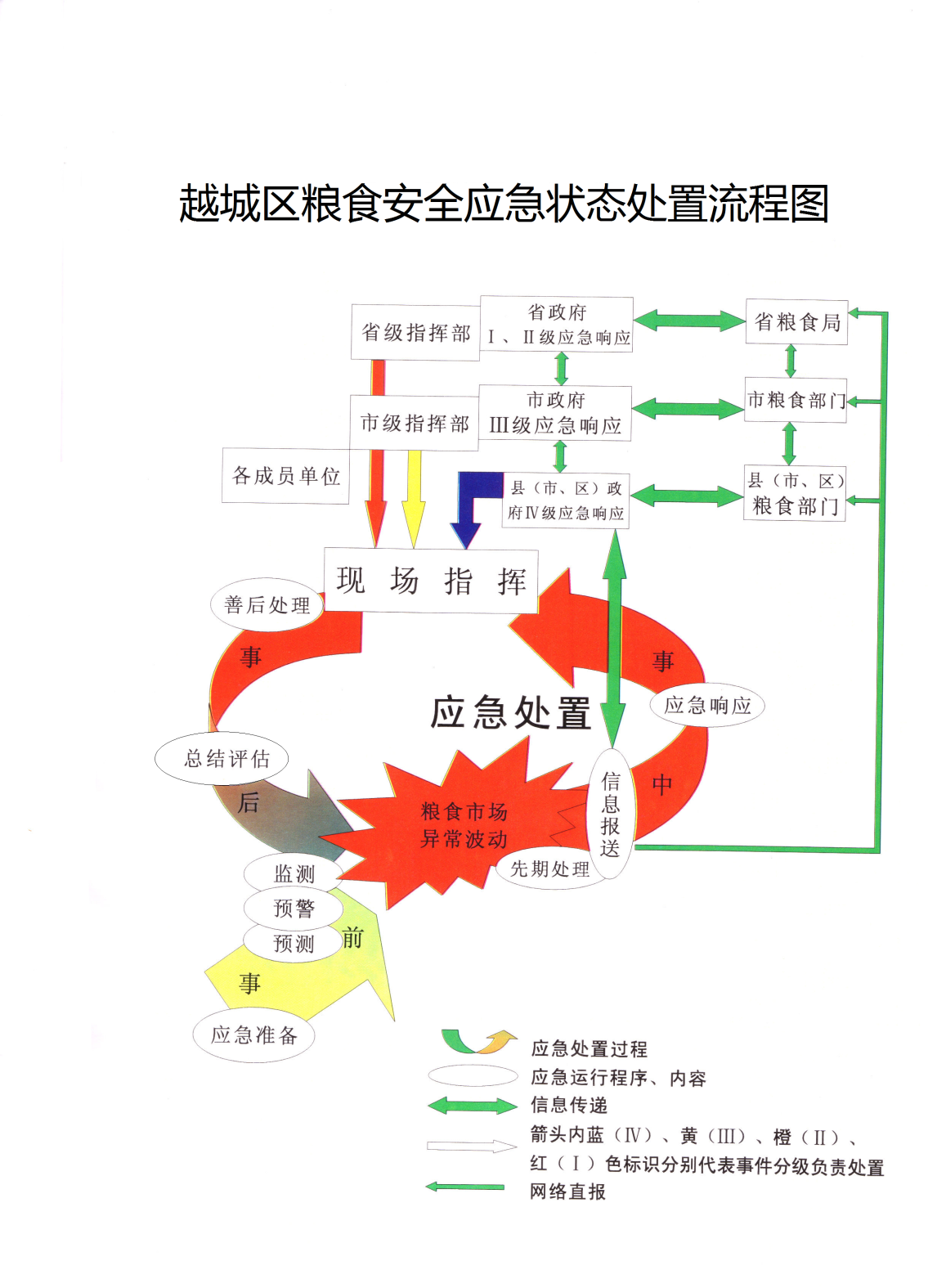 越城区粮食安全应急状态处置程序一、编制目的加强粮食安全工作，提高紧急情况下的粮食应急保障能力，稳定粮食市场和价格，确保全区粮食供应安全，维护社会稳定。二、监测预警粮食、物价等行政管理部门监测到粮食市场异常波动时，报告区人民政府和上级行政主管部门，发出预警信号。三、先期处置出现粮食市场价格异常波动时，区粮食安全应急指挥机构立即进行研究分析，指导有关部门迅速采取措施稳定市场。四、应急响应确认出现IV级粮食应急状态时，区粮食安全应急指挥机构，要按照粮食安全应急预案的规定，立即作出应急响应，同时将有关情况及时报绍兴市粮食安全应急指挥部办公室。根据《越城区粮食安全应急预案》规定，粮食应急状态分为Ⅰ级（特别重大）、Ⅱ级（重大）、Ⅲ级（较大）和Ⅳ级（一般）四个等级。实行分级响应：1、一般粮食应急状态，由区粮食应急指挥部启动Ⅳ级响应；2、较大粮食应急状态，由市政府启动Ⅲ级响应；3、重大粮食应急状态，由省政府启动Ⅱ级响应；4、特别重大粮食应急状态，由省政府启动Ⅰ级响应。 五、应急处置预案启动后，区粮食安全应急指挥部统一指挥全区粮食安全应急处置行动，立即组织有关部门，并要求有关部门按照各自职责，迅速落实各项应急措施，增加市场供给，平抑粮价，保证供给。必要时，应及时动用本级地方储备粮。如动用本级储备粮仍不能满足应急供应，需请求上一级储备粮进行调控的，由区人民政府向上一级政府提出要求调入上级储备粮的申请，待上一级政府批准后组织实施。粮食安全应急指挥部办公室要会同新闻单位及时发布相关新闻，正确把握舆论导向。六、应急保障各成员单位要根据预案规定的职责，做好交通、资金、物资、治安秩序以及通讯设施等方面的应急保障工作，落实应急粮源，保证粮食应急供应、加工、运输网络的正常运转和应急粮源的及时供应调配。七、响应终止粮食应急状态消除后，区粮食安全应急指挥机构负责终止本级粮食安全应急响应，恢复正常秩序。八、后期处置区粮食安全应急指挥部和有关部门要及时对应急处置行动的效果进行评估、总结，对本级粮食安全应急实施中发现的问题，及时进行研究，提出改进措施，进一步完善粮食安全应急预案。财政部门、农发行要会同有关部门，对应急费用和贷款及时进行清算。要及时采取多种措施，补充地方粮食储备及商品周转库存，恢复应对粮食应急状态的能力。粮食安全应急状态分级越城区粮食安全应急状态信息报告制度区发改局(粮食、物价)建立粮食市场异常波动应急报告制度。有下列情形之一的，区粮食、价格等行政主管部门立即进行调查核实，及时逐级报至上级主管部门。（1）发生洪水、地震以及其他严重自然灾害，造成粮食市场异常波动的。（2）发生重大传染性疫情、群体性不明原因疾病、重大食物中毒和职业中毒等突发公共卫生事件，引发公众恐慌，造成粮食市场异常波动的。（3）粮食价格波动逼近或超过“安全警戒线”。（4）其他引发粮食市场异常波动的情况。越城区粮食安全应急处置指挥体系及职责越城区粮食安全应急处置通讯录省、市粮食安全应急处置通讯录越城区粮食价格监测点名单越城区粮食应急供应点名单越城区粮食应急加工企业名单越城区粮食应急运输企业名单抄送：区委各部门，区人大办，区政协办，区人武部，区法院，区检察院，滨海新区办公室。绍兴市越城区人民政府办公室	2020 年10月12日印发事件类型级别分级标准响应行动1.低温雨雪冰冻灾害事件及风险点包含气象灾害：暴雪、低温、道路结冰。主要气象风险隐患：积雪结冰会导致交通事故多发、通行受阻，易发路段有桥面（包括架空桥面）、山区道路等；严重积雪结冰持续影响会出现电线覆冰损坏电力、通讯等设施；低温严寒会使农林业受损；极端低温会引发供水管道结冰；持续严重低温雨雪冰冻会出现供气、基本生活必需品供应短缺等影响群众生产生活的情况。1.低温雨雪冰冻灾害事件及风险点包含气象灾害：暴雪、低温、道路结冰。主要气象风险隐患：积雪结冰会导致交通事故多发、通行受阻，易发路段有桥面（包括架空桥面）、山区道路等；严重积雪结冰持续影响会出现电线覆冰损坏电力、通讯等设施；低温严寒会使农林业受损；极端低温会引发供水管道结冰；持续严重低温雨雪冰冻会出现供气、基本生活必需品供应短缺等影响群众生产生活的情况。1.低温雨雪冰冻灾害事件及风险点包含气象灾害：暴雪、低温、道路结冰。主要气象风险隐患：积雪结冰会导致交通事故多发、通行受阻，易发路段有桥面（包括架空桥面）、山区道路等；严重积雪结冰持续影响会出现电线覆冰损坏电力、通讯等设施；低温严寒会使农林业受损；极端低温会引发供水管道结冰；持续严重低温雨雪冰冻会出现供气、基本生活必需品供应短缺等影响群众生产生活的情况。1.低温雨雪冰冻灾害事件及风险点包含气象灾害：暴雪、低温、道路结冰。主要气象风险隐患：积雪结冰会导致交通事故多发、通行受阻，易发路段有桥面（包括架空桥面）、山区道路等；严重积雪结冰持续影响会出现电线覆冰损坏电力、通讯等设施；低温严寒会使农林业受损；极端低温会引发供水管道结冰；持续严重低温雨雪冰冻会出现供气、基本生活必需品供应短缺等影响群众生产生活的情况。低温雨雪冰冻一般（Ⅳ级）四个以上乡镇（街道）24小时内较大范围将出现或实况已达到以下其中一项条件并将持续：1.积雪深度增加3-6厘米；2.伴有降雨（雪）天气或路面已经有积水（雪），气温将持续6小时以上低于零下2℃。1.区气防指副指挥决定启动应急响应；2.区气象局每天2次报告天气情况，区公安分局、区建设和交通运输局、区农业农村局、区卫生健康局、区综合行政执法局、区自然资源和规划分局、区消防救援大队每日16时报告灾害影响和工作动态；3.区政府或应急指挥机构启动相应应急响应，每天16时报告事件进展、工作动态；4. 区气防指视情况召开部署会议；5. 区气防指及有关成员单位视情况给予应急支援。低温雨雪冰冻较大（Ⅲ级）四个以上乡镇（街道）24小时内较大范围（将出现或实况已达到以下其中一项条件并将持续：1.积雪深度增加6-10厘米；2.伴有降雨（雪）天气或路面已经有积水（雪），气温将持续12小时以上低于零下2℃；3.最低气温将降至零下5℃以下，或最低气温已降至零下5℃以下并将持续。1.区气防指副指挥决定启动应急响应；2.区气象局每天2次报告天气情况，区公安分局、区建设和交通运输局、区农业农村局、区卫生健康局、区综合行政执法局、区自然资源和规划分局、区消防救援大队每日16时报告灾害影响和工作动态；3.区政府或应急指挥机构启动相应应急响应，每天16时报告事件进展、工作动态；4. 区气防指视情况召开部署会议；5. 区气防指及有关成员单位视情况给予应急支援。低温雨雪冰冻重大（Ⅱ级）六个以上乡镇（街道）24小时内大范围将出现或实况已达到以下其中一项条件并将持续：1.积雪深度增加10厘米以上；2.已经出现道路结冰，预计低温和降雨（雪）还将持续，道路结冰可能加重，可能对道路交通造成严重影响；3.最低气温将降至零下8℃以下，或最低气温已降至零下8℃以下并将持续。1.区气防指指挥决定启动应急响应；2.区气防指组织召开会商分析会。区气象局汇报低温雨雪冰冻天气监测和预报意见，其他低温雨雪冰冻灾害应急处置指挥部主要成员单位分析风险，提出防御对策；3.区气防指指挥或副指挥组织动员部署，区气防指成员单位参加，并连线有关乡镇（街道）指挥机构；4.区气防指视情况向灾害发生地派出工作组指导工作；5.区气防指视情况联系部队、武警支援抢险救灾；6.区气象局每天4次报告天气情况，区公安分局、区建设和交通运输局、区农业农村局、区卫生健康局、区综合行政执法局、区自然资源和规划分局、区消防救援大队每天8时、16时报告灾害影响和工作动态；7.灾害发生地乡镇（街道）或应急指挥机构启动相应应急响应，每天8时、16时报告事件进展、工作动态，发生突发事件及时报告；8.区气防指视情况向绍兴市政府及有关部门和周边区（市）提出支援请求。低温雨雪冰冻特别重大（Ⅰ级）十个以上乡镇（街道）24小时内大范围将出现或实况已达到以下其中一项条件并将持续：1.积雪深度增加10厘米以上；2.已经出现道路结冰，预计低温和降雨（雪）还将持续，道路结冰可能加重，可能对道路交通造成严重影响；或者已经出现严重影响交通的道路结冰，并将持续；3.最低气温将降至零下8℃以下，或最低气温已降至零下8℃以下并将持续。1.区气防指指挥决定启动应急响应；2.区气防指组织召开会商分析会。区气象局汇报低温雨雪冰冻天气监测和预报意见，其他低温雨雪冰冻灾害应急处置指挥部主要成员单位分析风险，提出防御对策；3.区气防指指挥或副指挥组织动员部署，区气防指成员单位参加，并连线有关乡镇（街道）指挥机构；4.区气防指视情况向灾害发生地派出工作组指导工作；5.区气防指视情况联系部队、武警支援抢险救灾；6.区气象局每天4次报告天气情况，区公安分局、区建设和交通运输局、区农业农村局、区卫生健康局、区综合行政执法局、区自然资源和规划分局、区消防救援大队每天8时、16时报告灾害影响和工作动态；7.灾害发生地乡镇（街道）或应急指挥机构启动相应应急响应，每天8时、16时报告事件进展、工作动态，发生突发事件及时报告；8.区气防指视情况向绍兴市政府及有关部门和周边区（市）提出支援请求。2.强对流灾害事件及风险点包含气象灾害：短时暴雨、雷雨大风（龙卷风）、雷电、冰雹。主要气象风险隐患：短时暴雨会引发山洪、地质灾害、城市内涝等；风雹龙卷易损坏建筑物、广告牌及其他地面设施，威胁群众生命安全，会影响航运、施工、捕捞等水上作业，严重龙卷可能会大范围毁坏村庄、社区；雷电威胁群众生命安全，损坏电力、通讯等设施影响群众生活，对建筑物、电子设备造成伤害引发火灾；冰雹会砸坏农作物和农业设施，砸塌建筑物，砸坏车辆，严重情况会导致人员伤亡。2.强对流灾害事件及风险点包含气象灾害：短时暴雨、雷雨大风（龙卷风）、雷电、冰雹。主要气象风险隐患：短时暴雨会引发山洪、地质灾害、城市内涝等；风雹龙卷易损坏建筑物、广告牌及其他地面设施，威胁群众生命安全，会影响航运、施工、捕捞等水上作业，严重龙卷可能会大范围毁坏村庄、社区；雷电威胁群众生命安全，损坏电力、通讯等设施影响群众生活，对建筑物、电子设备造成伤害引发火灾；冰雹会砸坏农作物和农业设施，砸塌建筑物，砸坏车辆，严重情况会导致人员伤亡。2.强对流灾害事件及风险点包含气象灾害：短时暴雨、雷雨大风（龙卷风）、雷电、冰雹。主要气象风险隐患：短时暴雨会引发山洪、地质灾害、城市内涝等；风雹龙卷易损坏建筑物、广告牌及其他地面设施，威胁群众生命安全，会影响航运、施工、捕捞等水上作业，严重龙卷可能会大范围毁坏村庄、社区；雷电威胁群众生命安全，损坏电力、通讯等设施影响群众生活，对建筑物、电子设备造成伤害引发火灾；冰雹会砸坏农作物和农业设施，砸塌建筑物，砸坏车辆，严重情况会导致人员伤亡。2.强对流灾害事件及风险点包含气象灾害：短时暴雨、雷雨大风（龙卷风）、雷电、冰雹。主要气象风险隐患：短时暴雨会引发山洪、地质灾害、城市内涝等；风雹龙卷易损坏建筑物、广告牌及其他地面设施，威胁群众生命安全，会影响航运、施工、捕捞等水上作业，严重龙卷可能会大范围毁坏村庄、社区；雷电威胁群众生命安全，损坏电力、通讯等设施影响群众生活，对建筑物、电子设备造成伤害引发火灾；冰雹会砸坏农作物和农业设施，砸塌建筑物，砸坏车辆，严重情况会导致人员伤亡。强对流一般（Ⅳ级）全区较大范围（四个以上乡镇（街道））24小时内将出现或实况已达到以下其中一项条件并将持续：1.发生较强雷电活动，并伴有8级以上阵风；2.3小时雨量达到50毫米以上。1.区气防指副指挥决定启动应急响应；2.区气象局每天2次报告天气情况，区建设和交通运输局、区水利局、区农业农村局、区综合行政执法局、区自然资源和规划分局、区消防救援大队每日16时报告灾害影响和工作动态；3.事件发生乡镇（街道）启动相应应急响应，每天16时报告事件进展、工作动态；4.区气防指视情况召开部署会议；5.区气防指及有关成员单位视情况给予应急支援。强对流较大（Ⅲ级）全区较大范围（四个以上乡镇（街道））24小时内将出现或实况已达到以下其中一项条件并将持续：1.强烈雷电活动，并伴有10级以上阵风；2.3小时雨量达到100毫米以上。1.区气防指副指挥决定启动应急响应；2.区气象局每天2次报告天气情况，区建设和交通运输局、区水利局、区农业农村局、区综合行政执法局、区自然资源和规划分局、区消防救援大队每日16时报告灾害影响和工作动态；3.事件发生乡镇（街道）启动相应应急响应，每天16时报告事件进展、工作动态；4.区气防指视情况召开部署会议；5.区气防指及有关成员单位视情况给予应急支援。强对流重大（Ⅱ级）全区大范围（八个乡镇（街道））24小时内将出现或实况已达到以下其中一项条件并将持续：1.强烈雷电活动，并伴有10级以上阵风；2.3小时雨量达到100毫米以上；3.可能出现冰雹天气，形成重雹灾。1.区气防指指挥决定启动应急响应；2.区气防指组织召开会商分析会。气象部门汇报强对流天气监测和预报意见，其他强对流灾害应急处置指挥部主要成员单位分析风险，提出防御对策；3.区气防指指挥或副指挥组织动员部署，区气防指成员单位参加，并连线有关乡镇（街道）指挥机构；4.区气防指视情况向灾害发生地派出工作组指导工作；5.区气防指视情况联系部队、武警支援灾区抢险救灾；6.区气象局每天4次报告天气情况，区建设和交通运输局、区水利局、区农业农村局、区综合行政执法局、区自然资源和规划分局、区消防救援大队每天8时、16时报告灾害影响和工作动态；7.灾害发生地乡镇（街道）或应急指挥机构启动相应应急响应，每天8时、16时报告事件进展、工作动态，发生突发事件及时报告。强对流特别重大（Ⅰ级）全区大范围（八个乡镇（街道））24小时内将出现或实况已达到以下其中一项条件并将持续：1.强烈雷电活动，并伴有12级以上阵风；2.3小时雨量达到150毫米以上；3.出现冰雹可能性极大，形成重雹灾。1.区气防指指挥决定启动应急响应；2.区气防指组织召开会商分析会。气象部门汇报强对流天气监测和预报意见，其他强对流灾害应急处置指挥部主要成员单位分析风险，提出防御对策；3.区气防指指挥或副指挥组织动员部署，区气防指成员单位参加，并连线有关乡镇（街道）指挥机构；4.区气防指视情况向灾害发生地派出工作组指导工作；5.区气防指视情况联系部队、武警支援灾区抢险救灾；6.区气象局每天4次报告天气情况，区建设和交通运输局、区水利局、区农业农村局、区综合行政执法局、区自然资源和规划分局、区消防救援大队每天8时、16时报告灾害影响和工作动态；7.灾害发生地乡镇（街道）或应急指挥机构启动相应应急响应，每天8时、16时报告事件进展、工作动态，发生突发事件及时报告。3.高温热浪灾害事件及风险点包含气象灾害：高温。主要气象风险隐患：高温易使人体感到不适甚至引发热射病造成人员伤亡，会使用电、用水超负荷影响群众生活，会造成路面温度上升增加道路安全风险，会晒伤农林作物；持续高温会引发干旱、增加森林和城市火灾风险等。3.高温热浪灾害事件及风险点包含气象灾害：高温。主要气象风险隐患：高温易使人体感到不适甚至引发热射病造成人员伤亡，会使用电、用水超负荷影响群众生活，会造成路面温度上升增加道路安全风险，会晒伤农林作物；持续高温会引发干旱、增加森林和城市火灾风险等。3.高温热浪灾害事件及风险点包含气象灾害：高温。主要气象风险隐患：高温易使人体感到不适甚至引发热射病造成人员伤亡，会使用电、用水超负荷影响群众生活，会造成路面温度上升增加道路安全风险，会晒伤农林作物；持续高温会引发干旱、增加森林和城市火灾风险等。3.高温热浪灾害事件及风险点包含气象灾害：高温。主要气象风险隐患：高温易使人体感到不适甚至引发热射病造成人员伤亡，会使用电、用水超负荷影响群众生活，会造成路面温度上升增加道路安全风险，会晒伤农林作物；持续高温会引发干旱、增加森林和城市火灾风险等。高温热浪一般（Ⅳ级）全区大范围（八个乡镇（街道））已连续5天达到最高气温在38℃以上，预计未来3天仍将持续。1.区气防指副指挥决定启动应急响应；2.区气象局每天1次报告天气情况，区建设和交通运输局、区水利局、区农业农村局、区卫生健康局、区自然资源和规划分局、区应急管理局每日16时报告灾害影响和工作动态；3.事件发生乡镇（街道）或应急指挥机构启动相应应急响应，每天16时报告事件进展、工作动态；4.区气防指视情况召开部署会议；5.区气防指及有关成员单位视情况给予应急支援。高温热浪较大（Ⅲ级）全区大范围（八个乡镇（街道））已连续8天达到最高气温在38℃以上或连续3天在40℃以上，预计未来3天仍将持续。1.区气防指副指挥决定启动应急响应；2.区气象局每天1次报告天气情况，区建设和交通运输局、区水利局、区农业农村局、区卫生健康局、区自然资源和规划分局、区应急管理局每日16时报告灾害影响和工作动态；3.事件发生乡镇（街道）或应急指挥机构启动相应应急响应，每天16时报告事件进展、工作动态；4.区气防指视情况召开部署会议；5.区气防指及有关成员单位视情况给予应急支援。4.其他灾害类事件包含气象灾害：台风、暴雨、气象干旱、大雾、霾、寒潮、霜冻等。4.其他灾害类事件包含气象灾害：台风、暴雨、气象干旱、大雾、霾、寒潮、霜冻等。4.其他灾害类事件包含气象灾害：台风、暴雨、气象干旱、大雾、霾、寒潮、霜冻等。4.其他灾害类事件包含气象灾害：台风、暴雨、气象干旱、大雾、霾、寒潮、霜冻等。台风暴雨气象干旱按照《越城区防汛防台抗旱应急预案》分级标准执行。按照《越城区防汛防台抗旱应急预案》分级标准执行。按照《越城区防汛防台抗旱应急预案》分级标准执行。大雾霾大雾、霾等低能见度天气引起的道路、水路、铁路、机场交通运输事件按照相关预案执行。霾造成重污染天气事件按照《越城区大气重污染应急预案应急行动方案（试行）》执行。大雾、霾等低能见度天气引起的道路、水路、铁路、机场交通运输事件按照相关预案执行。霾造成重污染天气事件按照《越城区大气重污染应急预案应急行动方案（试行）》执行。大雾、霾等低能见度天气引起的道路、水路、铁路、机场交通运输事件按照相关预案执行。霾造成重污染天气事件按照《越城区大气重污染应急预案应急行动方案（试行）》执行。寒潮霜冻寒潮、霜冻等其他气象灾害诱发的农林业灾害等事件按照相关预案执行。寒潮、霜冻等其他气象灾害诱发的农林业灾害等事件按照相关预案执行。寒潮、霜冻等其他气象灾害诱发的农林业灾害等事件按照相关预案执行。序号信号名称信号图标信号含义防御指南1台风预警信号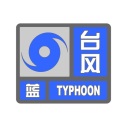 受热带气旋影响，将出现或实况已达以下条件之一并将持续，可能或已对防台安全造成一定影响：1.24小时内，内陆平均风力达6级以上或阵风达8级以上，沿海平均风力达7级以上或阵风达9级以上；2.24小时内，降雨量达100毫米以上；3.12小时内，降雨量达50毫米以上。1.政府及相关部门做好防台准备工作；2.相关水域水上作业和过往船舶采取积极的应对措施；3.紧固门窗、围板、棚架、户外广告牌、临时搭建物等易被风吹动的搭建物，妥善安置易受热带气旋影响的室外物品；4.检查城市、农田排水系统，做好排涝准备。1台风预警信号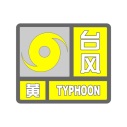 受热带气旋影响，将出现或实况已达以下条件之一并将持续，可能或已对防台安全造成较大影响：1.24小时内，内陆平均风力达8级以上或阵风达10级以上，沿海平均风力达9级以上或阵风达11级以上； 2.12小时内，降雨量达100毫米以上；3.6小时内，降雨量达50毫米以上。1.政府及相关部门做好防台应急准备工作；2.相关水域水上作业和过往船舶采取积极的应对措施，重点加固港口设施，防止船舶走锚、搁浅和碰撞；3.处于危险地带的居民应到避风场所避风，高空、滩涂、水上等户外作业人员应停止作业，危险地带工作人员应及时撤离，露天集体活动应及时停止，并做好人员疏散工作；4.关紧门窗，加固或者拆除易被风吹动的搭建物，人员不随意外出，老人、儿童留在家中等安全地方，危房内人员及时转移；5.检查城市、农田排水系统，采取必要的排涝措施。1台风预警信号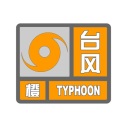 受热带气旋影响，将出现或实况已达以下条件之一并将持续，可能或已对防台安全造成较严重影响：1.24小时内，内陆平均风力达9级以上或阵风达11级以上，沿海平均风力达10级以上或阵风达12级以上；2.12小时内，降雨量达200毫米以上；3.6小时内，降雨量达100毫米以上。1.政府及相关部门做好防台应急和抢险工作；2.必要时停止室内外大型集会、停课、停业（特殊行业除外）；3.相关水域水上作业和过往船舶应到安全区域避风，加固港口设施，防止船舶走锚、搁浅和碰撞；4.加固或者拆除易被风吹动的搭建物，人员尽可能待在防风安全的场所；当台风中心经过时风力会减小或者静止一段时间，然后强风将会突然吹袭，人员应当继续留在安全处避风，危房内人员及时转移；5.做好城市、农田的排涝，注意防范可能引发的山洪、滑坡、泥石流等灾害。1台风预警信号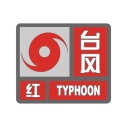 受热带气旋影响，将出现或实况已达以下条件之一并将持续，可能或已对防台安全造成严重影响：1.12小时内，内陆平均风力达10级以上或阵风达12级以上，沿海平均风力达12级以上或阵风达14级以上；2.6小时内，降雨量达200毫米以上；3.3小时内，降雨量达100毫米以上。1.政府及相关部门做好防台应急和抢险工作；2.停止大型活动，停课并做好学生安全防护工作，根据生产经营特点和防灾减灾需要，采取临时停产、停工、停业等措施；3.回港避风的船舶要视情况采取积极措施，妥善安排人员留守或者转移到安全地带；4.加固或者拆除易被风吹动的搭建物, 人员待在防风安全的场所；当台风中心经过时风力会减小或者静止一段时间，然后强风将会突然吹袭，人员应当继续留在安全处避风，危房内人员及时转移；5.做好山洪、滑坡、泥石流等灾害的防御和抢险工作。2暴雨预警信号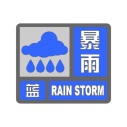 12小时内，降雨量将达到50毫米以上,或已达50毫米以上，可能或已造成一定影响且降雨可能持续。1.政府及相关部门做好防暴雨准备工作；2.学校、幼儿园采取适当措施，保证学生和幼儿安全；3.驾驶人员应当注意道路积水和交通阻塞，确保安全；4.检查城市、农田、鱼塘排水系统，做好排涝准备。2暴雨预警信号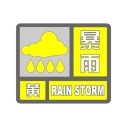 6小时内，降雨量将达到50毫米以上,或已达50毫米以上，可能或已造成较大影响且降雨可能持续。1.政府及相关部门做好防暴雨工作；2.公安交警部门应当根据路况采取相应交通管制措施，在严重积水路段实行交通引导或分流；3.切断低洼地带有危险的室外电源，暂停在空旷地方的户外作业，转移危险地带人员和危房内居民到安全场所避雨；4.检查城市、农田、鱼塘排水系统，采取必要的排涝措施。2暴雨预警信号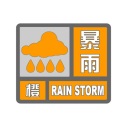 3小时内，降雨量将达到50毫米以上,或已达50毫米以上，可能或已造成较严重影响且降雨可能持续。1.政府及相关部门做好防暴雨应急工作；2.切断有危险的室外电源，暂停户外作业；3.处于危险地带的单位应当停课、停业，采取专门措施保护已到校学生、幼儿和其他上班人员的安全；4.做好城市、农田的排涝，注意防范可能引发的山洪、滑坡、泥石流等灾害。2暴雨预警信号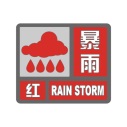 3小时内，降雨量将达到100毫米以上，或已达100毫米以上，可能或已造成严重影响且降雨可能持续。1.政府及相关部门做好防暴雨应急和抢险工作；2.停止大型活动，停课并做好学生安全防护工作，根据生产经营特点和防灾减灾需要，采取临时停产、停工、停业等措施；3.做好山洪、滑坡、泥石流等灾害的防御和抢险工作。3暴雪预警信号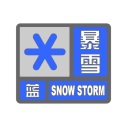 受降雪影响，将出现或实况已达以下条件之一并将持续，可能或已对交通和农业、林业等造成一定影响：1.12小时内，降雪量达4毫米以上；2.12小时内，积雪深度增加1—3厘米。1.政府及相关部门做好防雪灾和防冻害准备工作；2.交通运输、铁路、电力、通信等部门和单位注意道路、铁路、线路维护；3.行人注意防寒防滑，驾驶人员小心驾驶，车辆应当采取防滑措施；4.农林区做好防雪灾和防冻害准备；5.加固棚架等易被雪压的临时搭建物。3暴雪预警信号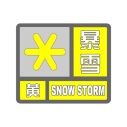 受降雪影响，将出现或实况已达以下条件之一并将持续，可能或已对交通和农业、林业等造成较大影响：1.12小时内，降雪量达6毫米以上；2.12小时内，积雪深度增加3—6厘米。1.政府及相关部门落实防雪灾和防冻害应急措施；2.交通运输、铁路、电力、通信等部门和单位加强道路、铁路、线路维护；3.行人注意防寒防滑，驾驶人员小心驾驶，车辆应当采取防滑措施；4.农林区做好防雪灾和防冻害准备；5.加固棚架等易被雪压的临时搭建物。3暴雪预警信号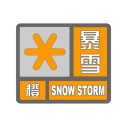 受降雪影响，将出现或实况已达以下条件之一并将持续，可能或已对交通和农业、林业等造成较严重影响：1.6小时内，降雪量达10毫米以上；2.6小时内，积雪深度增加6—10厘米。1.政府及相关部门做好防雪灾和防冻害的应急和抢险工作；2.交通运输、铁路、电力、通信等部门和单位加强道路、铁路、线路维护；3.尽量减少户外活动； 4.农林区做好防雪灾和防冻害准备；5.加固棚架等易被雪压的临时搭建物。3暴雪预警信号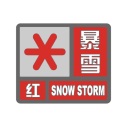 受降雪影响，将出现或实况已达以下条件之一并将持续，可能或已对交通和农业、林业等造成严重影响：1.6小时内，降雪量达15毫米以上；2.6小时内，积雪深度增加10厘米以上。1.政府及相关部门做好防雪灾、防冻害的应急和抢险工作；2.停止大型活动，停课并做好学生安全防护工作，根据生产经营特点和防灾减灾需要，采取临时停产、停工、停业等措施；3.必要时飞机暂停起降，火车暂停运行，高速公路暂时封闭；4.做好农林区等救灾救济工作。4道路结冰预警信号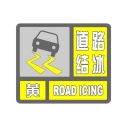 受低温和降雨（雪）影响，将出现或实况已达以下条件之一并将持续，可能或已出现对交通等造成较大影响的道路结冰：1.12小时内，路面温度将低于0摄氏度，并伴有降雨（雪）天气；2.路面已经有积水（雪），路面温度将持续6小时以上低于0摄氏度。1.政府及相关部门做好道路结冰应对准备工作；2.驾驶人员应当注意路况，安全行驶；3.减少外出，注意防滑。4道路结冰预警信号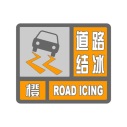 受低温和降雨（雪）影响，将出现或实况已达以下条件之一并将持续，可能或已出现对交通等造成较严重影响的道路结冰：1.6小时内，路面温度将低于0摄氏度，并伴有降雨（雪）天气；2.路面已经有积水（雪），路面温度将持续12小时以上低于0摄氏度。1.政府及相关部门做好道路结冰应急工作；2.驾驶人员必须采取防滑措施，听从指挥，慢速行驶；3.减少外出，注意防滑。4道路结冰预警信号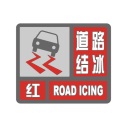 已经出现道路结冰，预计低温和降雨（雪）还将持续，道路结冰可能加重，可能对道路交通造成严重影响；或者已经出现严重影响交通的道路结冰，并将持续。1.政府及相关部门做好道路结冰应急和抢险工作；2.停止大型活动，停课并做好学生安全防护工作，根据生产经营特点和防灾减灾需要，采取临时停产、停工、停业等措施；3.公安等部门注意指挥和疏导行驶车辆，必要时关闭结冰道路交通；4.减少外出，注意防滑。5霾预警信号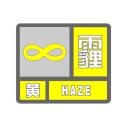 预计能见度持续24小时以上小于3000米，且24小时细颗粒物（PM2.5） 平均浓度大于250微克/立方米，可能或已造成较大影响。1.政府及相关部门和单位按照职责做好防霾准备工作；2.驾驶人员小心驾驶；3.排污单位采取措施，控制污染工序生产，减少污染物排放；4.学校与幼儿园停止户外体育课；5.减少户外活动和室外作业时间，避免晨练；缩短开窗通风时间，尤其避免早、晚开窗通风；老人、儿童和患有呼吸系统疾病的易感人群应留在室内，停止户外运动；6.外出时最好戴口罩，尽量乘坐公共交通工具出行，减少非公共交通车辆上路行驶；7.外出归来应清洗唇、鼻、面部及裸露的肌肤。5霾预警信号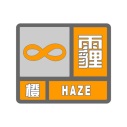 预计能见度持续24小时以上小于2000米，且24小时细颗粒物（PM2.5） 平均浓度大于350微克/立方米，可能或已造成较严重影响。1.政府及相关部门和单位按照职责做好防霾工作；2.驾驶人员小心驾驶；3.排污单位采取措施，控制污染工序生产，减少污染物排放；4.停止室外体育赛事；学校与幼儿园停止户外活动；5.避免户外活动，房屋应关闭门窗，等到预警解除后再开窗换气；老人、儿童和易感人群应留在室内；6.尽量减少空调等能源消耗，驾驶人员停车时及时熄火，减少车辆原地怠速行驶；7.外出时戴上口罩，尽量乘坐公共交通工具出行，减少非公共交通车辆上路行驶；外出归来及时清洗唇、鼻、面部及裸露的肌肤。5霾预警信号预计能见度持续24小时以上小于1000米，且24小时细颗粒物（PM2.5） 平均浓度大于425微克/立方米，可能或已造成严重影响。1.政府及相关部门和单位按照职责做好防霾应急工作；2.驾驶人员谨慎驾驶；3.加强机场、铁路、高速公路、轮渡码头等的交通管治，保障安全；4.排污单位采取措施，控制污染工序生产，减少污染物排放；5.停止户外作业和大型活动，停课并做好学生安全防护工作；6.停止户外活动，房屋关闭门窗，等到预警解除后再开窗换气；老人、儿童和易感人群留在室内；7.尽量减少空调等能源消耗，驾驶人员减少机动车日间加油，停车时及时熄火，减少车辆原地怠速行驶；8.外出时戴上口罩，尽量乘坐公共交通工具出行，减少非公共交通车辆上路行驶；外出归来立即清洗唇、鼻、面部及裸露的肌肤。6寒潮预警信号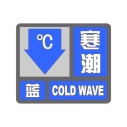 受寒潮影响，将出现或实况已达以下条件之一并将持续，可能或已对农业、渔业等造成一定影响：1.48小时内，日平均气温下降10摄氏度以上，且最低气温小于等于5摄氏度。2.48小时内，日最低气温下降10摄氏度以上，且最低气温小于等于0摄氏度。1.政府及相关部门做好防寒潮准备工作；2.居民要留意有关媒体报道的大风降温最新信息，注意添衣保暖；3.农业、渔业等生产应采取一定的防寒和防风措施；4.做好防风准备工作。6寒潮预警信号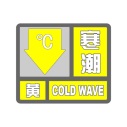 受寒潮影响，将出现或实况已达以下条件之一并将持续，可能或已对农业、渔业等造成较大影响：1.24小时内，日平均气温下降10摄氏度以上，且最低气温小于等于5摄氏度；2.24小时内,日最低气温下降10摄氏度以上，且最低气温小于等于0摄氏度。1.政府及相关部门做好防寒潮工作；2.居民要留意有关媒体报道的大风降温最新信息，随时添衣保暖，照顾好老、弱、病、幼人群；3.做好畜禽的防寒防风工作，对易受低温冻害的农林作物采取相应防御措施；4.做好防风工作。6寒潮预警信号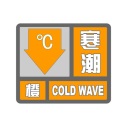 受寒潮影响，将出现或实况已达以下条件之一并将持续，可能或已对农业、渔业等造成较严重影响：1.24小时内，日平均气温下降12摄氏度以上，且最低气温小于等于0摄氏度；2.24小时内，日最低气温下降12摄氏度以上，且最低气温小于等于-2摄氏度。1.政府及相关部门做好防寒潮应急工作；2.加强人员尤其是老、弱、病、幼人群的防寒保暖；3.农业、渔业等生产要积极采取防寒措施；4.做好防风工作。6寒潮预警信号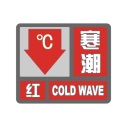 受寒潮影响，将出现或实况已达以下条件之一并将持续，可能或已对农业、渔业等造成严重影响：1.24小时内，日平均气温下降14摄氏度以上，且最低气温小于等于0摄氏度；2.24小时内，日最低气温下降14摄氏度以上，且最低气温小于等于-2摄氏度。1.政府及相关部门做好防寒潮的应急和抢险工作；2.加强人员尤其是老、弱、病、幼人群的防寒保暖；3.农业、渔业等生产要积极采取防寒措施；4.做好防风工作。7低温预警信号24小时内，最低气温将降至-5摄氏度以下，或最低气温已降至-5摄氏度以下并将持续，可能或已对农业、林业、渔业等生产、居民生活等造成较严重影响。1.政府及相关部门按照职责做好防御低温准备工作；2.做好农作物、树木防冻害与畜禽防寒准备；农业等生产企业和农户注意温室内温度的调控，防止蔬菜和花卉等经济作物遭受冻害；3.燃煤取暖用户注意防范一氧化碳中毒；4.户外长时间作业人员应采取必要的防护措施；5.个人外出应注意加强防寒保暖措施。7低温预警信号24小时内，最低气温将降至-8摄氏度以下，或最低气温已降至-8摄氏度以下并将持续，可能或已对农业、林业、渔业等生产、居民生活等造成严重影响。1.政府及相关部门按照职责做好防御低温应急工作；2.做好农作物、树木防冻害与畜禽防寒准备；农业等生产企业和农户注意温室内温度的调控，防止蔬菜和花卉等经济作物遭受冻害；3．燃煤取暖用户注意防范一氧化碳中毒；4.户外长时间作业和活动人员应采取必要的防护措施；5.个人外出注意戴帽子、围巾和手套，早晚期间要特别注意防寒保暖。8大风预警信号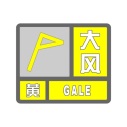 受大风影响，将出现或实况已达以下条件之一并将持续，可能或已造成较大影响：内陆：24小时内,平均风力达6级以上或阵风达8级以上。沿海：24小时内,平均风力达7级以上或阵风达9级以上。1.政府及相关部门做好防大风应急工作；2.停止高空等户外危险作业，人员尽量减少外出；3.相关水域水上作业和过往船舶应到安全区域避风，加固港口设施，防止船舶走锚、搁浅和碰撞；4.切断危险电源，妥善安置易受大风影响的室外物品；5.航空、航运、铁路、公路等单位应当采取安全保障措施。8大风预警信号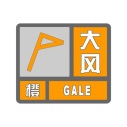 受大风（龙卷风）影响，将出现或实况已达以下条件之一并将持续，可能或已造成较严重影响：1.受大风影响，12小 时内，内陆平均风力达8级以上或阵风达10级以上，沿海平均风力达9级以上或阵风达11级以上；2.受龙卷风影响，1小时内，可能出现最大风力达13级—15级。1.政府及相关部门做好防大风应急和抢险工作；2.停止高空等户外危险作业，人员应当停留在防风安全地方；3.回港避风船舶要视情况采取积极措施，妥善安排人员留守或者转移到安全地带；4.切断危险电源，妥善安置易受大风影响的室外物品；5.航空、航运、铁路、公路等单位应当采取安全保障措施。8大风预警信号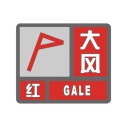 受大风（龙卷风）影响，将出现或实况已达以下条件之一并将持续，可能或已造成严重影响：1.受大风影响，6小时内，内陆平均风力达9级以上或阵风达11级以上，沿海平均风力达10级以上或阵风达12级以上。2.受龙卷风影响，1小时内，可能出现最大风力达15级以上。1.政府及相关部门做好防大风应急和抢险工作；2.停止户外作业，人员应到安全地方避风；3.回港避风船舶要采取防御措施，妥善安排人员转移到安全地带；4.切断危险电源，妥善安置易受大风影响的室外物品；5.航空、航运、铁路、公路等单位应当采取安全保障措施。9大雾预警信号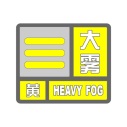 12小时内，将出现能见度小于500米的雾，或已出现能见度在200—500米的雾并将持续，可能或已对交通等造成较大影响。1.政府及相关部门做好防雾准备工作；2.加强机场、铁路、高速公路、轮渡码头等的交通管治，保障安全；3.驾驶人员注意雾的变化，小心驾驶；4.户外活动注意安全。9大雾预警信号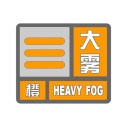 6小时内，将出现能见度小于200米的雾，或已出现能见度在50—200米的雾并将持续，可能或已对交通等造成较严重影响。1.政府及相关部门做好防雾工作；2.机场、铁路、高速公路、轮渡码头等单位加强调度指挥；3.驾驶人员必须严格控制车、船的行进速度；4.减少户外活动。9大雾预警信号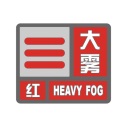 2小时内，将出现能见度小于50米的雾，或已出现能见度小于50米的雾并将持续，可能或已对交通等造成严重影响。1.政府及相关部门做好防雾应急工作；2.相关部门适时采取交通安全管制措施； 3.驾驶人员根据环境条件采取合理出行或行驶方式，并尽快寻找安全停放区域停靠；4.不要进行户外活动。10雷电预警信号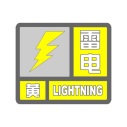 受强对流天气影响，将出现或实况已达以下条件之一并将持续，可能或已造成较大影响：1.6小时内，将发生较强雷电活动；2.6小时内，将发生雷电活动，并伴有8级以上阵风，或小时雨强大于等于20毫米的短时强降水。1.政府及相关部门做好防雷击、大风、短时暴雨准备工作；2．密切关注天气，尽量避免户外活动。10雷电预警信号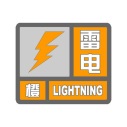 受强对流天气影响，将出现或实况已达以下条件之一并将持续，可能或已造成较严重影响：1.2小时内，将发生强烈雷电活动；2.2小时内，将发生较强雷电活动，并伴有10级以上阵风，或小时雨强大于等于40毫米的短时强降水。1.政府及相关部门落实防雷击、大风、短时暴雨应急措施；2.人员留在室内，并关好门窗；3.户外人员躲入有防雷设施的建筑物内；4.切断危险电源，不要在树下、电杆下、塔吊下避雨；5.在空旷场地不要打伞，不要使用手机，不要把金属杆物扛在肩上；6.公安交警部门应当根据路况采取相应交通管制措施，在严重积水路段实行交通引导或分流。10雷电预警信号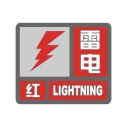 受强对流天气影响，将出现或实况已达以下条件之一并将持续，可能或已造成严重影响：1.2小时内，将发生强烈雷电活动，并伴有12级以上阵风；2.2小时内，将发生强烈雷电活动，并伴有小时雨强大于等于60毫米的短时强降水。1.政府及相关部门做好防雷击、大风、短时暴雨应急和抢险工作；2.人员躲入有防雷设施的建筑物内，并关好门窗；3.不要在树下、电杆下、塔吊下避雨，切勿接触天线、水管、铁丝网、金属门窗、建筑物外墙，远离电线等带电设备和其他类似金属装置；4.不要使用无防雷装置或者防雷装置不完备的电器、电话机等；5.在空旷场地不要打伞，不要使用手机，不要把金属杆物扛在肩上；6.注意防范短时强降水可能引发的山洪、滑坡、泥石流以及城市内涝等灾害。11霜冻预警信号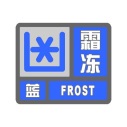 3至4月和10至11月，48小时内最低气温将降至4摄氏度以下，或者已经下降到4摄氏度以下并将持续，可能或已对农业、林业等产生一定影响。1.政府及相关部门做好防霜冻准备工作；2.对茶叶、蔬菜、花卉、瓜果等作物采取一定防护措施。11霜冻预警信号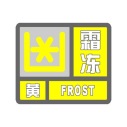 3至4月和10至11月，24小时内最低气温将降至2摄氏度以下，或者已经下降到2摄氏度以下并将持续，可能或已对农业、林业等产生较大影响。1.政府及相关部门做好防霜冻应急工作；2.对茶叶、蔬菜、花卉、瓜果等作物及时采取防冻害措施。12高温预警信号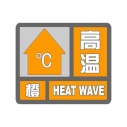 24小时内，最高气温将升至38摄氏度以上，或者最高气温已经升至38摄氏度以上并将持续，可能或已对工农业生产及居民生活产生较严重影响。1.政府及相关部门落实防暑降温保障措施；2.尽量避免在高温时段进行户外活动，高温条件下作业的人员应当缩短连续工作时间；3.对老、弱、病、幼人群提供防暑降温指导，并采取必要的防护措施；4.注意防范电力设备负载过大而引发的事故。12高温预警信号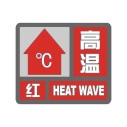 24小时内，最高气温将升至40摄氏度以上，或者最高气温已经升至40摄氏度以上并将持续，可能或已对工农业生产及居民生活产生严重影响。1.政府及相关部门采取防暑降温应急措施；2.停止户外露天作业（特殊行业除外），减少户外活动；3.对老、弱、病、幼人群采取保护措施；4.特别防范高温引发的火险火灾事故。　13　干旱预警信号预计未来1周综合气象干旱指数达到重旱（气象干旱为25—50年一遇），或者40%以上的农作物受旱。1.政府及相关部门做好防御干旱的应急工作；2.启用应急备用水源，调度辖区内一切可用水源，优先保障城乡居民生活用水和畜禽饮水；3.压减城镇供水指标，优先保障经济作物灌溉用水，限制大量农业灌溉用水；4.限制非生产性高耗水及服务业用水，限制排放工业污水；5.适时开展人工增雨作业。　13　干旱预警信号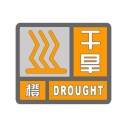 预计未来1周综合气象干旱指数达到特旱（气象干旱为50年以上一遇），或者60%以上的农作物受旱。1.政府及相关部门做好防御干旱的应急和救灾工作；2.采取应急供水措施，确保城乡居民生活和畜禽饮水；3.限时或者限量供应城镇居民生活用水，缩小或者阶段性停止农业灌溉供水；4.严禁非生产性高耗水及服务业用水，暂停排放工业污水；5.适时加大人工增雨作业力度。14冰雹预警信号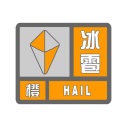 6小时内，可能出现冰雹天气，并可能造成雹灾。1.政府及相关部门做好防冰雹应急工作；2.户外行人立即到安全场所暂避；3.转移畜禽进入有顶篷的场所，妥善安置、保护易受冰雹袭击的室外物品或设备；4.注意防御冰雹天气伴随的雷电灾害。14冰雹预警信号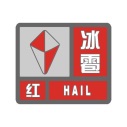 2小时内，出现冰雹可能性极大，并可能造成重雹灾。1.政府及相关部门做好防冰雹应急抢险工作；2.户外行人立即到安全场所暂避；3.转移畜禽进入有顶篷的场所，妥善安置、保护易受冰雹袭击的室外物品或设备；4.注意防御冰雹天气伴随的雷电灾害。指挥职务单位姓名职务职务办公电话组长区政府赵腾飞副区长副区长85726211 副组长 区府办寿林峰副主任副主任88316922副组长区生态环境分局王徐彪局长局长85130752成员单位单位负责人负责人职　　责职　　责成员单位区委宣传部负责人：单曙光88377960（办）联系人：潘金洁琼88316875（办）传   真：88316390负责人：单曙光88377960（办）联系人：潘金洁琼88316875（办）传   真：88316390加强广播、电视和报纸、期刊等出版物管理，协助开展应急新闻报道、信息发布和舆论宣传工作，正确引导社会舆论。负责实施公众突发环境事件应急宣传教育工作。收集分析社会公众动态和管控舆情，加强对互联网信息的引导。负责协调突发环境事件互联网信息内容管理，统筹协调全区互联网宣传管理和舆论引导工作；组织开展网络舆情信息收集、分析、研判和处置，跟踪了解和掌握网络舆情动态。加强广播、电视和报纸、期刊等出版物管理，协助开展应急新闻报道、信息发布和舆论宣传工作，正确引导社会舆论。负责实施公众突发环境事件应急宣传教育工作。收集分析社会公众动态和管控舆情，加强对互联网信息的引导。负责协调突发环境事件互联网信息内容管理，统筹协调全区互联网宣传管理和舆论引导工作；组织开展网络舆情信息收集、分析、研判和处置，跟踪了解和掌握网络舆情动态。成员单位区发改局负责人：金志敏88317022（办）联系人：杨  超89182091（办）负责人：金志敏88317022（办）联系人：杨  超89182091（办）参与途径区辖内的长输油气管道事故导致的突发环境事件的应急处置和调查；配合做好突发环境事件善后恢复重建项目立项审批工作；负责将突发环境事件应急预防与处置体系建设纳入国民经济和社会发展规划；组织实施重要商品和应急储备物资的收储、轮换、日常管理等供应保障工作。参与途径区辖内的长输油气管道事故导致的突发环境事件的应急处置和调查；配合做好突发环境事件善后恢复重建项目立项审批工作；负责将突发环境事件应急预防与处置体系建设纳入国民经济和社会发展规划；组织实施重要商品和应急储备物资的收储、轮换、日常管理等供应保障工作。成员单位区经信局负责人：陈  平88710609（办）联系人：朱友翔88710611（办）    传  真： 883602911负责人：陈  平88710609（办）联系人：朱友翔88710611（办）    传  真： 883602911协助相关部门采取必要的紧急措施，包括在保证企业安全生产的前提下临时停产或部分停产等，以减少或停止污染物排放。协助相关部门采取必要的紧急措施，包括在保证企业安全生产的前提下临时停产或部分停产等，以减少或停止污染物排放。成员单位区公安分局负责人：郑红良联系人：车  正值班电话：85133058传     真：85131481负责人：郑红良联系人：车  正值班电话：85133058传     真：85131481组织协调各级公安机关做好应急准备和应急响应工作。负责事件现场警戒和人员疏散，组织可能危及区域内的人员疏散撤离，加强人员撤离区域的治安，协助交通管制；负责涉嫌污染环境犯罪案件的侦查；负责危险化学品管理；负责严厉打击借机传播谣言制造社会恐慌、哄抢物资等违法犯罪行为；协助有关部门做好受影响人员与涉事单位矛盾纠纷化解工作，防止出现群体性事件，维护社会稳定；对发生的群体性事件，组织专业力量稳妥处置。组织协调各级公安机关做好应急准备和应急响应工作。负责事件现场警戒和人员疏散，组织可能危及区域内的人员疏散撤离，加强人员撤离区域的治安，协助交通管制；负责涉嫌污染环境犯罪案件的侦查；负责危险化学品管理；负责严厉打击借机传播谣言制造社会恐慌、哄抢物资等违法犯罪行为；协助有关部门做好受影响人员与涉事单位矛盾纠纷化解工作，防止出现群体性事件，维护社会稳定；对发生的群体性事件，组织专业力量稳妥处置。成员单位区民政局负责人：傅朝阳 85733918联系人：严兴华 85083795值班电话：85122830传     真：85122830负责人：傅朝阳 85733918联系人：严兴华 85083795值班电话：85122830传     真：85122830协助处理遇难人员善后等事宜，统计报送因环境污染直接导致的死亡人数等信息。协助处理遇难人员善后等事宜，统计报送因环境污染直接导致的死亡人数等信息。成员单位区人力社保局负责人：杨国宝85353798（办）联系人：薛宏89102881（办）负责人：杨国宝85353798（办）联系人：薛宏89102881（办）负责为突发环境事件中遭受伤害的职工进行工伤认定和劳动能力鉴定，为已参加工伤保险的职工落实工伤保险待遇。负责对在突发环境事件中做出突出贡献工作人员按照有关规定进行奖励。负责为突发环境事件中遭受伤害的职工进行工伤认定和劳动能力鉴定，为已参加工伤保险的职工落实工伤保险待遇。负责对在突发环境事件中做出突出贡献工作人员按照有关规定进行奖励。成员单位区财政局负责人：谢晓芳85111462（办）联系人：陈洁如85732000（办）负责人：谢晓芳85111462（办）联系人：陈洁如85732000（办）负责保障环境应急能力建设经费和环境应急处置所需资金保障，并对应急资金的使用管理进行监督。负责保障环境应急能力建设经费和环境应急处置所需资金保障，并对应急资金的使用管理进行监督。成员单位区自然资源和规划分局负责人：张美琴（地矿）；楼望旦（林业）88152972（办） ；88317052（办）联系人：赵国磊；陶源85163602（办） ；88580362（办）负责人：张美琴（地矿）；楼望旦（林业）88152972（办） ；88317052（办）联系人：赵国磊；陶源85163602（办） ；88580362（办）参与地质灾害事件导致的突发环境事件的应急处置和调查，负责突发地质灾害预警预报信息发布和灾情信息报送；指导突发环境事件中的地质灾害应急处置，开展应急测绘，提供地理信息供决策。负责林业环境污染的预防预警、调查、监测、损害评估，负责环境污染造成的林业资源的生态恢复重建工作。参与地质灾害事件导致的突发环境事件的应急处置和调查，负责突发地质灾害预警预报信息发布和灾情信息报送；指导突发环境事件中的地质灾害应急处置，开展应急测绘，提供地理信息供决策。负责林业环境污染的预防预警、调查、监测、损害评估，负责环境污染造成的林业资源的生态恢复重建工作。成员单位区生态环境分局负责人：董珏超88718663（办）联系人：单  炳88302653（办）值班电话：88738235传     真：88738235负责人：董珏超88718663（办）联系人：单  炳88302653（办）值班电话：88738235传     真：88738235组织区突发环境事件应急预案的制订、修订，建立和完善突发环境事件预防和预警体系；甄别突发环境事件等级和危害，提出预警级别建议，对突发环境事件进行环境应急监测、分析并及时提供监测数据，跟踪环境污染动态情况；提出控制、消除环境污染的应急处置建议；提出对现场泄漏污染物的处置建议；组织对突发环境事件现场及可能受影响的区域进行环境污染损害评估；组织对突发环境事件进行调查处理；向区政府和市生态环境局报告事件相关信息；建立环境应急专家组，组织开展应急演练、人员培训和宣传教育等工作；加强环境应急能力与机制建设；指导和协助各镇、街道做好突发环境事件应对工作；承办区环境应急指挥部交办的其它工作。组织区突发环境事件应急预案的制订、修订，建立和完善突发环境事件预防和预警体系；甄别突发环境事件等级和危害，提出预警级别建议，对突发环境事件进行环境应急监测、分析并及时提供监测数据，跟踪环境污染动态情况；提出控制、消除环境污染的应急处置建议；提出对现场泄漏污染物的处置建议；组织对突发环境事件现场及可能受影响的区域进行环境污染损害评估；组织对突发环境事件进行调查处理；向区政府和市生态环境局报告事件相关信息；建立环境应急专家组，组织开展应急演练、人员培训和宣传教育等工作；加强环境应急能力与机制建设；指导和协助各镇、街道做好突发环境事件应对工作；承办区环境应急指挥部交办的其它工作。成员单位区建设交通局负责人：陈永杰88024929（办）联系人：孙大林85223952（办）负责人：陈永杰88024929（办）联系人：孙大林85223952（办）参与市政、房屋、建设工地泥浆、粉尘等环境污染事故的应急处理。负责制定农村公路、抢险预案，协助组织应急救援所需物资和人员的运送；负责指导所辖地做好农村公路及桥梁路段的环境安全风险防范工作；协助有关部门开展污染损害评估工作。参与市政、房屋、建设工地泥浆、粉尘等环境污染事故的应急处理。负责制定农村公路、抢险预案，协助组织应急救援所需物资和人员的运送；负责指导所辖地做好农村公路及桥梁路段的环境安全风险防范工作；协助有关部门开展污染损害评估工作。成员单位区市场监督管理局负责人：丁  兴85779220（办）联系人：王权锋89199812（办）值班电话：85110480          88132617传     真：85113449负责人：丁  兴85779220（办）联系人：王权锋89199812（办）值班电话：85110480          88132617传     真：85113449依法参与维护突发环境事件应急期间市场秩序。负责抢险救援过程中食品及相关产品的安全综合监督，禁止受污染的食品、饮用水等的生产、加工、流通和食用，防范因突发环境事件造成集体中毒等。参与涉及特种设备突发环境事件的应急处置和调查。依法参与维护突发环境事件应急期间市场秩序。负责抢险救援过程中食品及相关产品的安全综合监督，禁止受污染的食品、饮用水等的生产、加工、流通和食用，防范因突发环境事件造成集体中毒等。参与涉及特种设备突发环境事件的应急处置和调查。成员单位区水利局负责人：杨锦良85177817（办）联系人：梁锦炜88374450（办）值班电话：88312148传     真：88317010负责人：杨锦良85177817（办）联系人：梁锦炜88374450（办）值班电话：88312148传     真：88317010参与江河、湖塘、水库水体污染突发环境事件应急处置和调查，会同区生态环境分局制定受污染水体疏导或截流方案；负责所辖江河、湖塘、水库水体污染事件的水文监测，提供水体污染事件应急处置所需的水利、水文等有关信息资料；协调做好事发地区及受影响地区的水源保障；负责水利工地泥浆、粉尘、噪声、振动等环境污染事故的应急处理；指导有供水任务的大中型水库制定突发水环境事件应急预案，并监督实施，指导河湖水生态保护与修复。参与江河、湖塘、水库水体污染突发环境事件应急处置和调查，会同区生态环境分局制定受污染水体疏导或截流方案；负责所辖江河、湖塘、水库水体污染事件的水文监测，提供水体污染事件应急处置所需的水利、水文等有关信息资料；协调做好事发地区及受影响地区的水源保障；负责水利工地泥浆、粉尘、噪声、振动等环境污染事故的应急处理；指导有供水任务的大中型水库制定突发水环境事件应急预案，并监督实施，指导河湖水生态保护与修复。成员单位区农业农村局负责人：娄建成88314689（办）联系人：潘一峰88580397（办）值班电话：88737562传     真：88317010负责人：娄建成88314689（办）联系人：潘一峰88580397（办）值班电话：88737562传     真：88317010负责渔业突发环境事件应急处置和调查；负责对突发环境事件造成的渔业资源及海洋生态环境损害进行评估；参与农药、化肥及畜禽养殖业等造成的水体污染事件、农业生产领域生物物种安全事件的应急处置和调查；负责农业环境污染的预防预警、调查、损害评估；指导农业生态环境修复。负责渔业突发环境事件应急处置和调查；负责对突发环境事件造成的渔业资源及海洋生态环境损害进行评估；参与农药、化肥及畜禽养殖业等造成的水体污染事件、农业生产领域生物物种安全事件的应急处置和调查；负责农业环境污染的预防预警、调查、损害评估；指导农业生态环境修复。成员单位区商务局负责人：吴国伟88317180（办）联系人：许慧娟88331271（办）值班电话：88317050传     真：88316942负责人：吴国伟88317180（办）联系人：许慧娟88331271（办）值班电话：88317050传     真：88316942负责并指导全区突发环境事件影响期间生活必需品市场应急供应管理的有关工作，指导协调应急处置期间全区生活必需品的应急供应。配合成品油仓储、加油站污染突发环境事件应急处置、调查、损害评估和生态环境修复。负责并指导全区突发环境事件影响期间生活必需品市场应急供应管理的有关工作，指导协调应急处置期间全区生活必需品的应急供应。配合成品油仓储、加油站污染突发环境事件应急处置、调查、损害评估和生态环境修复。成员单位区卫生健康局负责人：张小青88032250（办）联系人：胡  珂88320291（办） 值班电话：88317048传     真：88319441负责人：张小青88032250（办）联系人：胡  珂88320291（办） 值班电话：88317048传     真：88319441参与医疗污水、医疗废物造成突发环境事件的应急处置和调查；负责制定应急救护预案，实施应急救护工作，统计报送人员救治信息；负责事故现场调配医务人员、救护车辆、医疗器材、急救药品，建立救护绿色通道，组织现场救护及伤员转移；负责组织评估突发环境事件所导致健康危害的性质及其影响人数和范围；配合做好事故可能危及区域内饮用水水源的卫生监测；根据实际需要，组织专业人员开展心理疏导和心理危机干预工作。参与医疗污水、医疗废物造成突发环境事件的应急处置和调查；负责制定应急救护预案，实施应急救护工作，统计报送人员救治信息；负责事故现场调配医务人员、救护车辆、医疗器材、急救药品，建立救护绿色通道，组织现场救护及伤员转移；负责组织评估突发环境事件所导致健康危害的性质及其影响人数和范围；配合做好事故可能危及区域内饮用水水源的卫生监测；根据实际需要，组织专业人员开展心理疏导和心理危机干预工作。成员单位区文广旅游局负责人：韩春华85121778（办）联系人：任良华85121267（办）值班电话：85085405传     真：85085405负责人：韩春华85121778（办）联系人：任良华85121267（办）值班电话：85085405传     真：85085405监督管理全区广播电视行业做好突发环境事件新闻报道和舆论引导。监督管理全区广播电视行业做好突发环境事件新闻报道和舆论引导。成员单位区应急管理局负责人：骆明峰88370252（办）联系人：叶建宏85730512（办）值班电话：85128857传     真：85117891负责人：骆明峰88370252（办）联系人：叶建宏85730512（办）值班电话：85128857传     真：85117891参与自然灾害、森林火灾、矿山事故、工矿商贸企业事故、安全生产事故导致的突发环境事件的应急处置和调查，参与突发环境事件的抢险救援；参与涉及危险化学品突发环境事件的应急处置和调查；负责调度所属专业处置队伍参与突发环境事件处置；提供可能发生突发环境事件的生产经营单位的相关信息；负责危险化学品安全监督管理综合工作。指导应急预案工作落实；指导相关应急指挥平台建设。组织协调重要应急物资的储备、调拨和紧急配送，承担救灾款物的管理、分配和监督使用工作。指导、协调应急避难设施建设和管理工作。参与自然灾害、森林火灾、矿山事故、工矿商贸企业事故、安全生产事故导致的突发环境事件的应急处置和调查，参与突发环境事件的抢险救援；参与涉及危险化学品突发环境事件的应急处置和调查；负责调度所属专业处置队伍参与突发环境事件处置；提供可能发生突发环境事件的生产经营单位的相关信息；负责危险化学品安全监督管理综合工作。指导应急预案工作落实；指导相关应急指挥平台建设。组织协调重要应急物资的储备、调拨和紧急配送，承担救灾款物的管理、分配和监督使用工作。指导、协调应急避难设施建设和管理工作。成员单位区综合行政执法局负责人：朱惠丰85091800（办）联系人：张  玮85730580（办）值班电话：85122905（白天）          88016351（晚上）传    真：85209290负责人：朱惠丰85091800（办）联系人：张  玮85730580（办）值班电话：85122905（白天）          88016351（晚上）传    真：85209290负责联系市公用事业集团，协助组织各种资源、技术力量，实施现场抢修施救，合理调度全区用水、用气。负责指导、协调城市供水、燃气行政执法，对有关违法线索进行立案查处。制定区级供水、燃气突发事故应急预案，必要时参与突发环境事件的调查、监测和评价工作，协助相关职能部门做好对环境造成污染或致使生态遭受严重破坏的重大事故调查处理工作。负责联系市公用事业集团，协助组织各种资源、技术力量，实施现场抢修施救，合理调度全区用水、用气。负责指导、协调城市供水、燃气行政执法，对有关违法线索进行立案查处。制定区级供水、燃气突发事故应急预案，必要时参与突发环境事件的调查、监测和评价工作，协助相关职能部门做好对环境造成污染或致使生态遭受严重破坏的重大事故调查处理工作。成员单位区科技局负责人：金华松88626200（办）联系人：陈鹏坤88718625（办）负责人：金华松88626200（办）联系人：陈鹏坤88718625（办）负责对地震震情和灾情的信息通报工作。负责对地震震情和灾情的信息通报工作。成员单位区信访局负责人：赵光庆85083232（办）联系人：单建花85110002（办）值班电话：85140086传     真：89112329负责人：赵光庆85083232（办）联系人：单建花85110002（办）值班电话：85140086传     真：89112329协调处理突发环境事件信访事项协调处理和督促检查。协调处理突发环境事件信访事项协调处理和督促检查。成员单位区气象局负责人：王丽华85179998（办）联系人：陈  琼85168572（办）负责人：王丽华85179998（办）联系人：陈  琼85168572（办）负责突发环境事件气象保障服务，提供事件现场风向、风速、温度、气压、湿度、雨量等实时气象探测数据和事件现场应急区域及周边可能造成影响的区域的短临、短期天气预报；分析气象条件对现场污染扩散等突发环境事件的影响；协助市级气象部门适时开展人工影响天气作业；配合做好突发环境事件预警信息发布工作。负责突发环境事件气象保障服务，提供事件现场风向、风速、温度、气压、湿度、雨量等实时气象探测数据和事件现场应急区域及周边可能造成影响的区域的短临、短期天气预报；分析气象条件对现场污染扩散等突发环境事件的影响；协助市级气象部门适时开展人工影响天气作业；配合做好突发环境事件预警信息发布工作。成员单位区消防救援大队负责人：翁史松89192995（办）联系人：汤佳斌85124540（办）   传   真：  88640119负责人：翁史松89192995（办）联系人：汤佳斌85124540（办）   传   真：  88640119负责突发环境事件的现场抢险和应急救援，负责开展事故现场的火灾扑救、被困人员搜救，防止易燃、易爆、有毒有害物质泄漏范围进一步扩大，及时冷却、防止爆炸；参与事故现场的局部洗消工作，提供临时应急用水；指导现场应急人员做好自身防护工作；参与制订实施抢险救援过程中防范次生污染的工作方案。负责突发环境事件的现场抢险和应急救援，负责开展事故现场的火灾扑救、被困人员搜救，防止易燃、易爆、有毒有害物质泄漏范围进一步扩大，及时冷却、防止爆炸；参与事故现场的局部洗消工作，提供临时应急用水；指导现场应急人员做好自身防护工作；参与制订实施抢险救援过程中防范次生污染的工作方案。成员单位皋埠街道办事处负责人：吕  磊联系人：楼亦丹负责人：吕  磊联系人：楼亦丹根据本地的实际情况，分别组建相应的应急指挥和处置机构，完善应急处置各项工作制度，建立健全应急处置快速反应机制，负责本行政区域内突发环境事件的领导和处置工作。突发环境事故发生后，立即组织先期处置；及时向区环境应急指挥部进行报告，启动相应级别的应急预案，在区环境应急指挥部的统一领导下，负责实施事故现场控制、人员疏散安置、治安秩序维护、应急救援、后勤保障、资金保障等工作；负责做好受灾群众的安抚和稳定，保障人民群众正常生活。根据本地的实际情况，分别组建相应的应急指挥和处置机构，完善应急处置各项工作制度，建立健全应急处置快速反应机制，负责本行政区域内突发环境事件的领导和处置工作。突发环境事故发生后，立即组织先期处置；及时向区环境应急指挥部进行报告，启动相应级别的应急预案，在区环境应急指挥部的统一领导下，负责实施事故现场控制、人员疏散安置、治安秩序维护、应急救援、后勤保障、资金保障等工作；负责做好受灾群众的安抚和稳定，保障人民群众正常生活。成员单位陶堰街道办事处负责人：谢建龙联系人：赵克能值班电话：88734026传     真：88734733负责人：谢建龙联系人：赵克能值班电话：88734026传     真：88734733根据本地的实际情况，分别组建相应的应急指挥和处置机构，完善应急处置各项工作制度，建立健全应急处置快速反应机制，负责本行政区域内突发环境事件的领导和处置工作。突发环境事故发生后，立即组织先期处置；及时向区环境应急指挥部进行报告，启动相应级别的应急预案，在区环境应急指挥部的统一领导下，负责实施事故现场控制、人员疏散安置、治安秩序维护、应急救援、后勤保障、资金保障等工作；负责做好受灾群众的安抚和稳定，保障人民群众正常生活。根据本地的实际情况，分别组建相应的应急指挥和处置机构，完善应急处置各项工作制度，建立健全应急处置快速反应机制，负责本行政区域内突发环境事件的领导和处置工作。突发环境事故发生后，立即组织先期处置；及时向区环境应急指挥部进行报告，启动相应级别的应急预案，在区环境应急指挥部的统一领导下，负责实施事故现场控制、人员疏散安置、治安秩序维护、应急救援、后勤保障、资金保障等工作；负责做好受灾群众的安抚和稳定，保障人民群众正常生活。成员单位富盛镇人民政府负责人：周  肖联系人：沈宇鹏值班电话：88714012传     真：88714605负责人：周  肖联系人：沈宇鹏值班电话：88714012传     真：88714605根据本地的实际情况，分别组建相应的应急指挥和处置机构，完善应急处置各项工作制度，建立健全应急处置快速反应机制，负责本行政区域内突发环境事件的领导和处置工作。突发环境事故发生后，立即组织先期处置；及时向区环境应急指挥部进行报告，启动相应级别的应急预案，在区环境应急指挥部的统一领导下，负责实施事故现场控制、人员疏散安置、治安秩序维护、应急救援、后勤保障、资金保障等工作；负责做好受灾群众的安抚和稳定，保障人民群众正常生活。根据本地的实际情况，分别组建相应的应急指挥和处置机构，完善应急处置各项工作制度，建立健全应急处置快速反应机制，负责本行政区域内突发环境事件的领导和处置工作。突发环境事故发生后，立即组织先期处置；及时向区环境应急指挥部进行报告，启动相应级别的应急预案，在区环境应急指挥部的统一领导下，负责实施事故现场控制、人员疏散安置、治安秩序维护、应急救援、后勤保障、资金保障等工作；负责做好受灾群众的安抚和稳定，保障人民群众正常生活。成员单位马山街道办事处负责人：陈  东联系人：陶  勇负责人：陈  东联系人：陶  勇根据本地的实际情况，分别组建相应的应急指挥和处置机构，完善应急处置各项工作制度，建立健全应急处置快速反应机制，负责本行政区域内突发环境事件的领导和处置工作。突发环境事故发生后，立即组织先期处置；及时向区环境应急指挥部进行报告，启动相应级别的应急预案，在区环境应急指挥部的统一领导下，负责实施事故现场控制、人员疏散安置、治安秩序维护、应急救援、后勤保障、资金保障等工作；负责做好受灾群众的安抚和稳定，保障人民群众正常生活。根据本地的实际情况，分别组建相应的应急指挥和处置机构，完善应急处置各项工作制度，建立健全应急处置快速反应机制，负责本行政区域内突发环境事件的领导和处置工作。突发环境事故发生后，立即组织先期处置；及时向区环境应急指挥部进行报告，启动相应级别的应急预案，在区环境应急指挥部的统一领导下，负责实施事故现场控制、人员疏散安置、治安秩序维护、应急救援、后勤保障、资金保障等工作；负责做好受灾群众的安抚和稳定，保障人民群众正常生活。成员单位孙端街道办事处负责人：张国民联系人：金欧愉负责人：张国民联系人：金欧愉根据本地的实际情况，分别组建相应的应急指挥和处置机构，完善应急处置各项工作制度，建立健全应急处置快速反应机制，负责本行政区域内突发环境事件的领导和处置工作。突发环境事故发生后，立即组织先期处置；及时向区环境应急指挥部进行报告，启动相应级别的应急预案，在区环境应急指挥部的统一领导下，负责实施事故现场控制、人员疏散安置、治安秩序维护、应急救援、后勤保障、资金保障等工作；负责做好受灾群众的安抚和稳定，保障人民群众正常生活。根据本地的实际情况，分别组建相应的应急指挥和处置机构，完善应急处置各项工作制度，建立健全应急处置快速反应机制，负责本行政区域内突发环境事件的领导和处置工作。突发环境事故发生后，立即组织先期处置；及时向区环境应急指挥部进行报告，启动相应级别的应急预案，在区环境应急指挥部的统一领导下，负责实施事故现场控制、人员疏散安置、治安秩序维护、应急救援、后勤保障、资金保障等工作；负责做好受灾群众的安抚和稳定，保障人民群众正常生活。成员单位东湖街道办事处负责人：金平君联系人：傅其耀负责人：金平君联系人：傅其耀根据本地的实际情况，分别组建相应的应急指挥和处置机构，完善应急处置各项工作制度，建立健全应急处置快速反应机制，负责本行政区域内突发环境事件的领导和处置工作。突发环境事故发生后，立即组织先期处置；及时向区环境应急指挥部进行报告，启动相应级别的应急预案，在区环境应急指挥部的统一领导下，负责实施事故现场控制、人员疏散安置、治安秩序维护、应急救援、后勤保障、资金保障等工作；负责做好受灾群众的安抚和稳定，保障人民群众正常生活。根据本地的实际情况，分别组建相应的应急指挥和处置机构，完善应急处置各项工作制度，建立健全应急处置快速反应机制，负责本行政区域内突发环境事件的领导和处置工作。突发环境事故发生后，立即组织先期处置；及时向区环境应急指挥部进行报告，启动相应级别的应急预案，在区环境应急指挥部的统一领导下，负责实施事故现场控制、人员疏散安置、治安秩序维护、应急救援、后勤保障、资金保障等工作；负责做好受灾群众的安抚和稳定，保障人民群众正常生活。成员单位灵芝街道办事处负责人：黄  烨88023372（办）联系人：刘捷威88028315（办）值班电话：88206609传     真：88249680负责人：黄  烨88023372（办）联系人：刘捷威88028315（办）值班电话：88206609传     真：88249680根据本地的实际情况，分别组建相应的应急指挥和处置机构，完善应急处置各项工作制度，建立健全应急处置快速反应机制，负责本行政区域内突发环境事件的领导和处置工作。突发环境事故发生后，立即组织先期处置；及时向区环境应急指挥部进行报告，启动相应级别的应急预案，在区环境应急指挥部的统一领导下，负责实施事故现场控制、人员疏散安置、治安秩序维护、应急救援、后勤保障、资金保障等工作；负责做好受灾群众的安抚和稳定，保障人民群众正常生活。根据本地的实际情况，分别组建相应的应急指挥和处置机构，完善应急处置各项工作制度，建立健全应急处置快速反应机制，负责本行政区域内突发环境事件的领导和处置工作。突发环境事故发生后，立即组织先期处置；及时向区环境应急指挥部进行报告，启动相应级别的应急预案，在区环境应急指挥部的统一领导下，负责实施事故现场控制、人员疏散安置、治安秩序维护、应急救援、后勤保障、资金保障等工作；负责做好受灾群众的安抚和稳定，保障人民群众正常生活。成员单位东浦街道办事处负责人：粱云峰联系人：潘秋萍值班电话：85199612传     真：85190066负责人：粱云峰联系人：潘秋萍值班电话：85199612传     真：85190066根据本地的实际情况，分别组建相应的应急指挥和处置机构，完善应急处置各项工作制度，建立健全应急处置快速反应机制，负责本行政区域内突发环境事件的领导和处置工作。突发环境事故发生后，立即组织先期处置；及时向区环境应急指挥部进行报告，启动相应级别的应急预案，在区环境应急指挥部的统一领导下，负责实施事故现场控制、人员疏散安置、治安秩序维护、应急救援、后勤保障、资金保障等工作；负责做好受灾群众的安抚和稳定，保障人民群众正常生活。根据本地的实际情况，分别组建相应的应急指挥和处置机构，完善应急处置各项工作制度，建立健全应急处置快速反应机制，负责本行政区域内突发环境事件的领导和处置工作。突发环境事故发生后，立即组织先期处置；及时向区环境应急指挥部进行报告，启动相应级别的应急预案，在区环境应急指挥部的统一领导下，负责实施事故现场控制、人员疏散安置、治安秩序维护、应急救援、后勤保障、资金保障等工作；负责做好受灾群众的安抚和稳定，保障人民群众正常生活。成员单位鉴湖街道办事处负责人：董湧峰88058789（办）联系人：唐国强88058819（办）  传   真：88058817负责人：董湧峰88058789（办）联系人：唐国强88058819（办）  传   真：88058817根据本地的实际情况，分别组建相应的应急指挥和处置机构，完善应急处置各项工作制度，建立健全应急处置快速反应机制，负责本行政区域内突发环境事件的领导和处置工作。突发环境事故发生后，立即组织先期处置；及时向区环境应急指挥部进行报告，启动相应级别的应急预案，在区环境应急指挥部的统一领导下，负责实施事故现场控制、人员疏散安置、治安秩序维护、应急救援、后勤保障、资金保障等工作；负责做好受灾群众的安抚和稳定，保障人民群众正常生活。根据本地的实际情况，分别组建相应的应急指挥和处置机构，完善应急处置各项工作制度，建立健全应急处置快速反应机制，负责本行政区域内突发环境事件的领导和处置工作。突发环境事故发生后，立即组织先期处置；及时向区环境应急指挥部进行报告，启动相应级别的应急预案，在区环境应急指挥部的统一领导下，负责实施事故现场控制、人员疏散安置、治安秩序维护、应急救援、后勤保障、资金保障等工作；负责做好受灾群众的安抚和稳定，保障人民群众正常生活。成员单位斗门街道办事处负责人：罗慧婷89105250（办）联系人：黄伟林    钱国伟88038551（黄）值班电话：88037011传     真：88037372负责人：罗慧婷89105250（办）联系人：黄伟林    钱国伟88038551（黄）值班电话：88037011传     真：88037372根据本地的实际情况，分别组建相应的应急指挥和处置机构，完善应急处置各项工作制度，建立健全应急处置快速反应机制，负责本行政区域内突发环境事件的领导和处置工作。突发环境事故发生后，立即组织先期处置；及时向区环境应急指挥部进行报告，启动相应级别的应急预案，在区环境应急指挥部的统一领导下，负责实施事故现场控制、人员疏散安置、治安秩序维护、应急救援、后勤保障、资金保障等工作；负责做好受灾群众的安抚和稳定，保障人民群众正常生活。根据本地的实际情况，分别组建相应的应急指挥和处置机构，完善应急处置各项工作制度，建立健全应急处置快速反应机制，负责本行政区域内突发环境事件的领导和处置工作。突发环境事故发生后，立即组织先期处置；及时向区环境应急指挥部进行报告，启动相应级别的应急预案，在区环境应急指挥部的统一领导下，负责实施事故现场控制、人员疏散安置、治安秩序维护、应急救援、后勤保障、资金保障等工作；负责做好受灾群众的安抚和稳定，保障人民群众正常生活。成员单位塔山街道办事处负责人：陈志荣联系人：徐  杰值班电话：85745534传     真：85147082负责人：陈志荣联系人：徐  杰值班电话：85745534传     真：85147082根据本地的实际情况，分别组建相应的应急指挥和处置机构，完善应急处置各项工作制度，建立健全应急处置快速反应机制，负责本行政区域内突发环境事件的领导和处置工作。突发环境事故发生后，立即组织先期处置；及时向区环境应急指挥部进行报告，启动相应级别的应急预案，在区环境应急指挥部的统一领导下，负责实施事故现场控制、人员疏散安置、治安秩序维护、应急救援、后勤保障、资金保障等工作；负责做好受灾群众的安抚和稳定，保障人民群众正常生活。根据本地的实际情况，分别组建相应的应急指挥和处置机构，完善应急处置各项工作制度，建立健全应急处置快速反应机制，负责本行政区域内突发环境事件的领导和处置工作。突发环境事故发生后，立即组织先期处置；及时向区环境应急指挥部进行报告，启动相应级别的应急预案，在区环境应急指挥部的统一领导下，负责实施事故现场控制、人员疏散安置、治安秩序维护、应急救援、后勤保障、资金保障等工作；负责做好受灾群众的安抚和稳定，保障人民群众正常生活。成员单位北海街道办事处负责人：余  伟联系人：王海君负责人：余  伟联系人：王海君根据本地的实际情况，分别组建相应的应急指挥和处置机构，完善应急处置各项工作制度，建立健全应急处置快速反应机制，负责本行政区域内突发环境事件的领导和处置工作。突发环境事故发生后，立即组织先期处置；及时向区环境应急指挥部进行报告，启动相应级别的应急预案，在区环境应急指挥部的统一领导下，负责实施事故现场控制、人员疏散安置、治安秩序维护、应急救援、后勤保障、资金保障等工作；负责做好受灾群众的安抚和稳定，保障人民群众正常生活。根据本地的实际情况，分别组建相应的应急指挥和处置机构，完善应急处置各项工作制度，建立健全应急处置快速反应机制，负责本行政区域内突发环境事件的领导和处置工作。突发环境事故发生后，立即组织先期处置；及时向区环境应急指挥部进行报告，启动相应级别的应急预案，在区环境应急指挥部的统一领导下，负责实施事故现场控制、人员疏散安置、治安秩序维护、应急救援、后勤保障、资金保障等工作；负责做好受灾群众的安抚和稳定，保障人民群众正常生活。成员单位府山街道办事处负责人：陈  杨联系人：虞  洁值班电话：88200173传     真：88200173负责人：陈  杨联系人：虞  洁值班电话：88200173传     真：88200173根据本地的实际情况，分别组建相应的应急指挥和处置机构，完善应急处置各项工作制度，建立健全应急处置快速反应机制，负责本行政区域内突发环境事件的领导和处置工作。突发环境事故发生后，立即组织先期处置；及时向区环境应急指挥部进行报告，启动相应级别的应急预案，在区环境应急指挥部的统一领导下，负责实施事故现场控制、人员疏散安置、治安秩序维护、应急救援、后勤保障、资金保障等工作；负责做好受灾群众的安抚和稳定，保障人民群众正常生活。根据本地的实际情况，分别组建相应的应急指挥和处置机构，完善应急处置各项工作制度，建立健全应急处置快速反应机制，负责本行政区域内突发环境事件的领导和处置工作。突发环境事故发生后，立即组织先期处置；及时向区环境应急指挥部进行报告，启动相应级别的应急预案，在区环境应急指挥部的统一领导下，负责实施事故现场控制、人员疏散安置、治安秩序维护、应急救援、后勤保障、资金保障等工作；负责做好受灾群众的安抚和稳定，保障人民群众正常生活。成员单位城南街道办事处负责人：魏珂赛88366125（办）联系人：鲍建荣88366138（办）值班电话：88366168负责人：魏珂赛88366125（办）联系人：鲍建荣88366138（办）值班电话：88366168根据本地的实际情况，分别组建相应的应急指挥和处置机构，完善应急处置各项工作制度，建立健全应急处置快速反应机制，负责本行政区域内突发环境事件的领导和处置工作。突发环境事故发生后，立即组织先期处置；及时向区环境应急指挥部进行报告，启动相应级别的应急预案，在区环境应急指挥部的统一领导下，负责实施事故现场控制、人员疏散安置、治安秩序维护、应急救援、后勤保障、资金保障等工作；负责做好受灾群众的安抚和稳定，保障人民群众正常生活。根据本地的实际情况，分别组建相应的应急指挥和处置机构，完善应急处置各项工作制度，建立健全应急处置快速反应机制，负责本行政区域内突发环境事件的领导和处置工作。突发环境事故发生后，立即组织先期处置；及时向区环境应急指挥部进行报告，启动相应级别的应急预案，在区环境应急指挥部的统一领导下，负责实施事故现场控制、人员疏散安置、治安秩序维护、应急救援、后勤保障、资金保障等工作；负责做好受灾群众的安抚和稳定，保障人民群众正常生活。成员单位稽山街道办事处负责人：俞越华88133859（办）联系人：胡庆华89175327（办）负责人：俞越华88133859（办）联系人：胡庆华89175327（办）根据本地的实际情况，分别组建相应的应急指挥和处置机构，完善应急处置各项工作制度，建立健全应急处置快速反应机制，负责本行政区域内突发环境事件的领导和处置工作。突发环境事故发生后，立即组织先期处置；及时向区环境应急指挥部进行报告，启动相应级别的应急预案，在区环境应急指挥部的统一领导下，负责实施事故现场控制、人员疏散安置、治安秩序维护、应急救援、后勤保障、资金保障等工作；负责做好受灾群众的安抚和稳定，保障人民群众正常生活。根据本地的实际情况，分别组建相应的应急指挥和处置机构，完善应急处置各项工作制度，建立健全应急处置快速反应机制，负责本行政区域内突发环境事件的领导和处置工作。突发环境事故发生后，立即组织先期处置；及时向区环境应急指挥部进行报告，启动相应级别的应急预案，在区环境应急指挥部的统一领导下，负责实施事故现场控制、人员疏散安置、治安秩序维护、应急救援、后勤保障、资金保障等工作；负责做好受灾群众的安抚和稳定，保障人民群众正常生活。成员单位迪荡街道办事处负责人：金锦林联系人：俞  想负责人：金锦林联系人：俞  想根据本地的实际情况，分别组建相应的应急指挥和处置机构，完善应急处置各项工作制度，建立健全应急处置快速反应机制，负责本行政区域内突发环境事件的领导和处置工作。突发环境事故发生后，立即组织先期处置；及时向区环境应急指挥部进行报告，启动相应级别的应急预案，在区环境应急指挥部的统一领导下，负责实施事故现场控制、人员疏散安置、治安秩序维护、应急救援、后勤保障、资金保障等工作；负责做好受灾群众的安抚和稳定，保障人民群众正常生活。根据本地的实际情况，分别组建相应的应急指挥和处置机构，完善应急处置各项工作制度，建立健全应急处置快速反应机制，负责本行政区域内突发环境事件的领导和处置工作。突发环境事故发生后，立即组织先期处置；及时向区环境应急指挥部进行报告，启动相应级别的应急预案，在区环境应急指挥部的统一领导下，负责实施事故现场控制、人员疏散安置、治安秩序维护、应急救援、后勤保障、资金保障等工作；负责做好受灾群众的安抚和稳定，保障人民群众正常生活。成员单位沥海街道办事处负责人：殷雪峰联系人：俞金玉负责人：殷雪峰联系人：俞金玉根据本地的实际情况，分别组建相应的应急指挥和处置机构，完善应急处置各项工作制度，建立健全应急处置快速反应机制，负责本行政区域内突发环境事件的领导和处置工作。突发环境事故发生后，立即组织先期处置；及时向区环境应急指挥部进行报告，启动相应级别的应急预案，在区环境应急指挥部的统一领导下，负责实施事故现场控制、人员疏散安置、治安秩序维护、应急救援、后勤保障、资金保障等工作；负责做好受灾群众的安抚和稳定，保障人民群众正常生活。根据本地的实际情况，分别组建相应的应急指挥和处置机构，完善应急处置各项工作制度，建立健全应急处置快速反应机制，负责本行政区域内突发环境事件的领导和处置工作。突发环境事故发生后，立即组织先期处置；及时向区环境应急指挥部进行报告，启动相应级别的应急预案，在区环境应急指挥部的统一领导下，负责实施事故现场控制、人员疏散安置、治安秩序维护、应急救援、后勤保障、资金保障等工作；负责做好受灾群众的安抚和稳定，保障人民群众正常生活。姓名单位专业专长职务职称联系方式胡  丹省辐射站物理高工0571-28869230（办）0571-88079399（宅）戚杨健市固废中心有机化学高工88096911（办）85162727（宅）章建灿市监测站分析化学高工88096925（办）88058081（宅）罗依群市公安局消防治安支队副支队长88582095（办）85332771（宅）金  刚市应急管理局化工企业安全监管处处长85159848（办）徐诗军市水利局防汛水利高工85172655（办）85163286（宅）封阿龙市农业农村局生物推广研究员88967398（办）朱秋潮市农业农村局土壤肥料农技站副站长85151718（办）85150818（宅）吕新源区农业农村局农业工程88710630（办）赵星波市市场监督管理局化工机械高工88132701（办）88951831（宅）潘国绍市疾控中心公共卫生主任医师88137302（办）85111650（宅）沈晓玲市气象台大气科学高工85339892（办）陈文龙公用事业集团燃气高工88579908（办）88617800（宅）朱鹏利公用事业集团水处理高工88376200（办）金阳文理学院化学系化学教授季根忠文理学院应用化学研究所精细化工教授金家华浙江医药新昌制药厂化工分管环保副厂长何旭斌浙江龙盛集团股份有限公司化学工程副总经理教授级高工陈永尧浙江龙盛集团股份有限公司化学工程副总经理82042588（办）徐万福浙江闰土股份有限公司工商管理常务副总82048997（办）鲁玉龙市环保局科技服务中心环境工程高工85137786（办）姚国平绍兴市特种设备检测院承压特种设备检测高工杨  茵绍兴市排水管理有限公司给排水高工王小江绍兴市排水管理有限公司给排水工程师徐国夫绍兴深水环保设备有限公司环保工程总经理类别监测项目水和废水水温，流量，外观，色度，臭，浊度，透明度，pH值，酸度，碱度，氧化还原电位，二氧化碳，悬浮物，全盐量，总残渣，矿化度，电导率，总砷，铜、锌、铅、镉，六价铬，总铬，总汞，铁、锰，镍，硒，钾、钠，钙、镁，总硬度，溶解氧，氨氮（氨），亚硝酸盐氮（亚硝酸盐），硝酸盐氮（硝酸盐），凯氏氮，总氮，磷（总磷、磷酸盐），氯化物，氟化物，氰化物，硫酸盐，硫化物，游离氯和总氯，化学需氧量，高锰酸盐指数，五日生化需氧量，石油类和动植物油，挥发酚，苯系物，甲醛，苯胺类，硝基苯类，六六六、滴滴涕，酚类化合物，三乙胺，阴离子表面活性剂，挥发性有机物（VOCS）水和废水水温，流量，外观，色度，臭，浊度，透明度，pH值，酸度，碱度，氧化还原电位，二氧化碳，悬浮物，全盐量，总残渣，矿化度，电导率，总砷，铜、锌、铅、镉，六价铬，总铬，总汞，铁、锰，镍，硒，钾、钠，钙、镁，总硬度，溶解氧，氨氮（氨），亚硝酸盐氮（亚硝酸盐），硝酸盐氮（硝酸盐），凯氏氮，总氮，磷（总磷、磷酸盐），氯化物，氟化物，氰化物，硫酸盐，硫化物，游离氯和总氯，化学需氧量，高锰酸盐指数，五日生化需氧量，石油类和动植物油，挥发酚，苯系物，甲醛，苯胺类，硝基苯类，六六六、滴滴涕，酚类化合物，三乙胺，阴离子表面活性剂，挥发性有机物（VOCS）水和废水水温，流量，外观，色度，臭，浊度，透明度，pH值，酸度，碱度，氧化还原电位，二氧化碳，悬浮物，全盐量，总残渣，矿化度，电导率，总砷，铜、锌、铅、镉，六价铬，总铬，总汞，铁、锰，镍，硒，钾、钠，钙、镁，总硬度，溶解氧，氨氮（氨），亚硝酸盐氮（亚硝酸盐），硝酸盐氮（硝酸盐），凯氏氮，总氮，磷（总磷、磷酸盐），氯化物，氟化物，氰化物，硫酸盐，硫化物，游离氯和总氯，化学需氧量，高锰酸盐指数，五日生化需氧量，石油类和动植物油，挥发酚，苯系物，甲醛，苯胺类，硝基苯类，六六六、滴滴涕，酚类化合物，三乙胺，阴离子表面活性剂，挥发性有机物（VOCS）水和废水水温，流量，外观，色度，臭，浊度，透明度，pH值，酸度，碱度，氧化还原电位，二氧化碳，悬浮物，全盐量，总残渣，矿化度，电导率，总砷，铜、锌、铅、镉，六价铬，总铬，总汞，铁、锰，镍，硒，钾、钠，钙、镁，总硬度，溶解氧，氨氮（氨），亚硝酸盐氮（亚硝酸盐），硝酸盐氮（硝酸盐），凯氏氮，总氮，磷（总磷、磷酸盐），氯化物，氟化物，氰化物，硫酸盐，硫化物，游离氯和总氯，化学需氧量，高锰酸盐指数，五日生化需氧量，石油类和动植物油，挥发酚，苯系物，甲醛，苯胺类，硝基苯类，六六六、滴滴涕，酚类化合物，三乙胺，阴离子表面活性剂，挥发性有机物（VOCS）水和废水水温，流量，外观，色度，臭，浊度，透明度，pH值，酸度，碱度，氧化还原电位，二氧化碳，悬浮物，全盐量，总残渣，矿化度，电导率，总砷，铜、锌、铅、镉，六价铬，总铬，总汞，铁、锰，镍，硒，钾、钠，钙、镁，总硬度，溶解氧，氨氮（氨），亚硝酸盐氮（亚硝酸盐），硝酸盐氮（硝酸盐），凯氏氮，总氮，磷（总磷、磷酸盐），氯化物，氟化物，氰化物，硫酸盐，硫化物，游离氯和总氯，化学需氧量，高锰酸盐指数，五日生化需氧量，石油类和动植物油，挥发酚，苯系物，甲醛，苯胺类，硝基苯类，六六六、滴滴涕，酚类化合物，三乙胺，阴离子表面活性剂，挥发性有机物（VOCS）水和废水水温，流量，外观，色度，臭，浊度，透明度，pH值，酸度，碱度，氧化还原电位，二氧化碳，悬浮物，全盐量，总残渣，矿化度，电导率，总砷，铜、锌、铅、镉，六价铬，总铬，总汞，铁、锰，镍，硒，钾、钠，钙、镁，总硬度，溶解氧，氨氮（氨），亚硝酸盐氮（亚硝酸盐），硝酸盐氮（硝酸盐），凯氏氮，总氮，磷（总磷、磷酸盐），氯化物，氟化物，氰化物，硫酸盐，硫化物，游离氯和总氯，化学需氧量，高锰酸盐指数，五日生化需氧量，石油类和动植物油，挥发酚，苯系物，甲醛，苯胺类，硝基苯类，六六六、滴滴涕，酚类化合物，三乙胺，阴离子表面活性剂，挥发性有机物（VOCS）环境空气和废气一氧化碳，臭氧，氮氧化物，二氧化氮，氨，氰化氢，氟化物，二氧化硫，硫酸盐化速率，铬酸雾，硫酸雾，硫化氢，二氧化碳，二硫化碳，氯气，氯化氢，五氧化二磷，沥青烟，苯系物，苯乙烯，硝基苯类，甲醇，甲醛，乙醛，丙烯醛，苯酚类化合物，苯胺类，丙酮，乙酸酯类，总悬浮颗粒物，可吸入颗粒物，降尘，铬（六价），铁，砷，硒，汞，铅，镍，镉，铜、锌，铬、锰，钾、钠，钙、镁，挥发性有机物（VOCS），烟尘、工业粉尘、烟气参数烟气黑度，油烟环境空气和废气一氧化碳，臭氧，氮氧化物，二氧化氮，氨，氰化氢，氟化物，二氧化硫，硫酸盐化速率，铬酸雾，硫酸雾，硫化氢，二氧化碳，二硫化碳，氯气，氯化氢，五氧化二磷，沥青烟，苯系物，苯乙烯，硝基苯类，甲醇，甲醛，乙醛，丙烯醛，苯酚类化合物，苯胺类，丙酮，乙酸酯类，总悬浮颗粒物，可吸入颗粒物，降尘，铬（六价），铁，砷，硒，汞，铅，镍，镉，铜、锌，铬、锰，钾、钠，钙、镁，挥发性有机物（VOCS），烟尘、工业粉尘、烟气参数烟气黑度，油烟环境空气和废气一氧化碳，臭氧，氮氧化物，二氧化氮，氨，氰化氢，氟化物，二氧化硫，硫酸盐化速率，铬酸雾，硫酸雾，硫化氢，二氧化碳，二硫化碳，氯气，氯化氢，五氧化二磷，沥青烟，苯系物，苯乙烯，硝基苯类，甲醇，甲醛，乙醛，丙烯醛，苯酚类化合物，苯胺类，丙酮，乙酸酯类，总悬浮颗粒物，可吸入颗粒物，降尘，铬（六价），铁，砷，硒，汞，铅，镍，镉，铜、锌，铬、锰，钾、钠，钙、镁，挥发性有机物（VOCS），烟尘、工业粉尘、烟气参数烟气黑度，油烟环境空气和废气一氧化碳，臭氧，氮氧化物，二氧化氮，氨，氰化氢，氟化物，二氧化硫，硫酸盐化速率，铬酸雾，硫酸雾，硫化氢，二氧化碳，二硫化碳，氯气，氯化氢，五氧化二磷，沥青烟，苯系物，苯乙烯，硝基苯类，甲醇，甲醛，乙醛，丙烯醛，苯酚类化合物，苯胺类，丙酮，乙酸酯类，总悬浮颗粒物，可吸入颗粒物，降尘，铬（六价），铁，砷，硒，汞，铅，镍，镉，铜、锌，铬、锰，钾、钠，钙、镁，挥发性有机物（VOCS），烟尘、工业粉尘、烟气参数烟气黑度，油烟土壤、底质、固体废物pH值，腐蚀性，含水率，有机质，总汞，砷，铜、锌，铅、镉，总铬，六价铬，镍，钾、钠、钙、镁，铁、钴、锰，氟化物，氰化物，硫化物，石油类，六六六、滴滴涕，植物中氟化物、叶绿素a，煤中含硫量，煤中全水分土壤、底质、固体废物pH值，腐蚀性，含水率，有机质，总汞，砷，铜、锌，铅、镉，总铬，六价铬，镍，钾、钠、钙、镁，铁、钴、锰，氟化物，氰化物，硫化物，石油类，六六六、滴滴涕，植物中氟化物、叶绿素a，煤中含硫量，煤中全水分噪声城市区域环境噪声，城市道路交通噪声，城市环境噪声长期监测，工业企业厂界噪声，建筑施工场界噪声，铁路边界噪声，机动车辆噪声，机动车辆喇叭噪声，摩托车噪声，汽车车内噪声，城市区域环境振动，噪声源噪声，城市港口及江河两岸区域噪声应急监测仪器名称数量（台）备注奔驰314应急监测车1英福康便携式气质联机1车载PTS-Ⅱ便携式气体检测仪1车载FC-6000EX手持式多组份（五合一）气体VOC检测仪1车载车载式5参数气象测试仪1车载HACH便携式多功能水质实验室1车载便携式重金属检测仪1车载YSI52便携式溶解氧仪1车载pH330i 便携式pH仪1车载快速检测管1批车载HACH便携式COD快速测试仪 1车载防护用品                           1批车载Gp2000s对讲机5车载多功能便携式辐射探测仪（环境地表x-r辐射剂量率/α、β表面污染）1便携式X-r剂量率仪1发光细菌毒性检测仪1单 位 名 称联系人联系电话经 营 设 施 地 址处置类别处置方式绍兴华鑫环保科技有限公司章锡良0575－8562356013018808129绍兴区滨海工业区征海路工业危险废物医疗废物焚　烧上虞振兴固废处置有限公司李炎峰0575－8272800813754377978杭州湾化工园区纬一东路工业危险废物焚　烧单 位 名 称联系人联系电话经 营 设 施 地 址处置类别处置方式绍兴华鑫环保科技有限公司章锡良0575－8562356013018808129绍兴区滨海工业区征海路医疗废物焚　烧企业名称地　点负责人姓　名联系方式储备物资常备储量浙江龙盛股份集团有限公司杭州湾精细化工园区阮金木13906852989石　灰100吨浙江龙盛股份集团有限公司杭州湾精细化工园区阮金木13906852989H2SO4100吨浙江龙盛股份集团有限公司杭州湾精细化工园区阮金木13906852989黄　沙50吨浙江长征化工有限公司杭州湾精细化工园区莫　琰13905850481活性炭5吨浙江长征化工有限公司杭州湾精细化工园区莫　琰13905850481石　灰(电石渣)100吨序号单位名称联系电话地　址依托单位邮政编码1上海抢救中心021-62533429021-62563255（F）上海市成都北路369号上海市化工职业病防治院2000412株洲抢救中心0733-23817770733-2382416（F）湖南省株洲市清水塘湖南株化集团4120043青岛抢救中心0532-38890900532-3885209（F）青岛市延安三路218号中国石化集团公司安全工程研究院2660714沈阳抢救中心024-25828772024-25827733（F）沈阳市卫工北街26号沈阳化工股份有限公司1100265天津抢救中心022-67992365022-25694533（F）天津市汉沽区牌坊东街40号天津渤海化工集团公司天津化工厂3004806吉林抢救中心0432-39765150432-3038288（F）吉林市遵义东路52号吉林化工集团医院1320217大连抢救中心0411-6672312-21590411-6671965大连市甘井子区大连化工集团公司医院1160318济南抢救中心0531-29765090531-2983472济南市土屋路23号山东省化工职防所250002序号名　称网　址数据库1国家生态环境部http://www.mee.gov.cn/环境相关法律法规、政策、标准2国家环境保护总局化学品登记中心新化学物质环境管理有毒化学品登记中国现有化学物质名录3国际化学品安全卡（中文版）http://www.brici.ac.cn/icsc/化学物质安全数据单4化学品安全卡（中文版）http://www.msdsonline.comWe develop unique Web-enabled services, which makle it easier toaccess, manage and deploy material safety data sheets (MSDSs)5北美应急响应手册2000http://hazmat.dot.gov北美危险化学品信息中心，收录危险化学品4000余种6中国石油安全按名称、特性检索危险化学品7中国化工安全网http://www.chemsafety.com.cn国内事故案件国外事故案件危险化学品检索8上海民防网http://www.mfb.sh.cn常见灾害自救9广东中毒急救中心http://www.gdpcc.com中毒案件毒物知识中毒急救10化学物质毒性数据库http://chem.sdb.ac.cn包含“化学品安全特性数据库”、“化学毒性效应数据”和“RTECS数据库（英文版）”三个子库。可以通过专用的域名 访问化学物质毒性数据库的内容11国际潜在有毒化学品登记处（IRPTC）有毒有害物质信息库（不包括医学和放射性物质）12化学工业协会欧洲联合会（CEFIC）http://www.cefic.behttp://www.cefic.org编制了400多种物质的运输应急卡13突发性污染事故中危险品档案库http://www.blepb.gov.cn/blhbnw/danger/收录了有毒有害物质共1361种，主要包括：①物质的化学特性；②对环境影响；③现场应急监测方法；④实验室监测方法；⑤环境标准；⑥应急处理处置方法14国家安全生产监督局http://www.chinasafety.gov.cn物质安全数据表（MSDS）15国家安全生产监督局化学品登记中心http://www.nrcc.com.cn应急咨询危险化学品安全管理16国际化学品安全署http://www.inchem.org世界普遍使用化学物质信息，可能造成环境污染和食物污染，以及相关管理信息17全国中毒控制中心网http://npce.org.cn中毒防护治疗事故案例级别预警颜色事件分级特别重大（Ⅰ级）突发环境事件红色（1）因环境污染直接导致30人以上死亡或100人以上中毒或重伤的；（2）因环境污染疏散、转移人员5万人以上的；（3）因环境污染造成直接经济损失1亿元以上的；（4）因环境污染造成区域生态功能丧失或该区域国家重点保护物种灭绝的；（5）因环境污染造成设区的市级以上城市集中式饮用水水源地取水中断的；（6）造成重大跨国境影响的境内突发环境事件。重大（Ⅱ级）突发环境事件橙色（1）因环境污染直接导致10人以上30人以下死亡或 50人以上100人以下中毒或重伤的（2）因环境污染疏散、转移人员1万人以上5万人以下的；（3）因环境污染造成直接经济损失2000万元以上1亿元以下的；（4）因环境污染造成区域生态功能部分丧失或该区域国家重点保护野生动植物种群大批死亡的；（5）因环境污染造成县级城市集中式饮用水水源地取水中断的；（6）造成跨省级行政区域影响的突发环境事件。较大（Ⅲ级）突发环境事件黄色（1）因环境污染直接导致3人以上10人以下死亡或10人以上50人以下中毒或重伤的；（2）因环境污染疏散、转移人员5000人以上1万人以下的；（3）因环境污染造成直接经济损失500万元以上2000万元以下的；（4）因环境污染造成国家重点保护的动植物物种受到破坏的；（5）因环境污染造成乡镇集中式饮用水水源地取水中断的；（6）造成跨设区的市级行政区域影响的突发环境事件。一般（Ⅳ级）突发环境事件蓝色（1）因环境污染直接导致3人以下死亡或10人以下中毒或重伤的；（2）因环境污染疏散、转移人员5000人以下的；（3）因环境污染造成直接经济损失500万元以下的；（4）因环境污染造成跨县级行政区域纠纷，引起一般性群体影响的；（5）对环境造成一定影响，尚未达到较大突发环境事件级别的。项目内　　容现场信息报告时间、现场联系人、报告人级联系方式事件基本信息事件类型、发生地点、发生时间、污染源、泄漏数量、财产损失、人员伤亡、事故原因、事故进展现场勘察情况1、周边是否有饮用水源地：分布情况（离事发地距离）、供水范围（每日供水量、影响人口量）；2、周边是否有居民点：离事发地距离；3、水文、气象条件：流速、风速。现场监测情况监测报告、监测点位图（关键点位离事发地及敏感区域距离）应急处置措施政府和环保部门采取的措施级别预警颜色事件分级特别重大突发性涉铅污染事件（Ⅰ级）红色（1）因铅污染直接导致30人以上死亡或100人以上铅中毒的；（2）因铅污染疏散、转移人员5万人以上的；（3）因铅污染造成直接经济损失1亿元以上的；（4）因铅污染造成区域生态功能丧失或该区域国家重点保护物种灭绝的；（5）因铅污染造成设区的市级以上城市集中式饮用水水源地取水中断的。（6）造成重大跨国影响的境内突发性涉铅污染事件。重大突发性涉铅污染事件（Ⅱ级）橙色（1）因铅污染直接导致10人以上30人以下死亡或50人以上100人以下铅中毒的。（2）因铅污染疏散、转移人员1万人以上5万人以下的；（3）因铅污染造成直接经济损失2000万元以上1亿元以下的；（4）因铅污染造成区域生态功能部分丧失或该区域国家重点保护野生动植物种群大批死亡的；（5）因铅污染造成县级城市集中式饮用水水源地取水中断的。（6）造成跨省级行政区域影响的突发性涉铅污染事件。较大突发性涉铅污染事件（Ⅲ级）黄色（1）因铅污染直接导致3人以上10人以下死亡或10人以上50人以下铅中毒的；（2）因铅污染疏散、转移人员5000人以上1万人以下的；（3）因铅污染造成直接经济损失500万元以上2000万元以下的；（4）因铅污染造成国家重点保护的动植物物种受到破坏的；（5）因铅污染造成乡镇集中式饮用水水源地取水中断的；（6）造成跨设区的市级行政区域影响的突发性涉铅污染事件。一般突发性涉铅污染事件（Ⅳ级）蓝色（1）因铅污染直接导致3人以下死亡或10人以下铅中毒的；（2）因铅污染疏散、转移人员5000人以下的；（3）因铅污染造成直接经济损失500万元以下的；（4）因铅污染造成跨县级行政区域纠纷，引起一般性群体影响的。指挥职务单位姓名职务职务办公室电话总指挥区政府赵腾飞副区长副区长85726211副总指挥区府办寿林峰副主任副主任88316922副总指挥区生态环境分局王徐彪局长局长85130752副总指挥区应急管理局季斌局长局长85130277成员单位单位负责人及联系方式负责人及联系方式职  责职  责1区委宣传部负责人：单曙光办公室电话：88377960联系人：潘金洁琼办公室电话：88316875负责人：单曙光办公室电话：88377960联系人：潘金洁琼办公室电话：88316875协助主体部门组织开展应急新闻的发布和报道工作，客观真实反映事故情况，正确引导社会舆论；组织协调突发性涉铅污染事件新闻宣传工作，通过电视、电台、报纸、网络等传媒向市民宣传避险等知识。组织开展网络舆情信息收集、分析、研判和处置，跟踪了解和掌握网络舆情动态。协助主体部门组织开展应急新闻的发布和报道工作，客观真实反映事故情况，正确引导社会舆论；组织协调突发性涉铅污染事件新闻宣传工作，通过电视、电台、报纸、网络等传媒向市民宣传避险等知识。组织开展网络舆情信息收集、分析、研判和处置，跟踪了解和掌握网络舆情动态。2区发改局负责人：夏永林办公室电话：89190782联系人：丁乙烽办公室电话：89112707传真：89185717负责人：夏永林办公室电话：89190782联系人：丁乙烽办公室电话：89112707传真：89185717负责区级应急物资储备，维护市场秩序。负责区级应急物资储备，维护市场秩序。3区经信局负责人：高建荣办公室电话：85736639联系人：虞梦岚办公室电话：88317033负责人：高建荣办公室电话：85736639联系人：虞梦岚办公室电话：88317033负责组织各通信运营企业做好应急通信保障工作，协调调度各种通信资源，保障应急通信指挥畅通。负责组织各通信运营企业做好应急通信保障工作，协调调度各种通信资源，保障应急通信指挥畅通。4区公安分局负责人：郑红良办公室电话：88582328联系人：车正办公室电话：89109218负责人：郑红良办公室电话：88582328联系人：车正办公室电话：89109218负责突发性涉铅污染事件的治安维护，妥善处置衍生社会矛盾，确保区域社会稳定；负责事故现场警戒和人员疏散，隔离和封锁污染现场，参与事故现场处置和调查处理；负责涉及刑事犯罪的立案、侦察。负责突发性涉铅污染事件的治安维护，妥善处置衍生社会矛盾，确保区域社会稳定；负责事故现场警戒和人员疏散，隔离和封锁污染现场，参与事故现场处置和调查处理；负责涉及刑事犯罪的立案、侦察。5区财政局负责人：谢晓芳办公室电话：85111462联系人：陈洁如办公室电话：85732000值班电话：85113304传真：85149836负责人：谢晓芳办公室电话：85111462联系人：陈洁如办公室电话：85732000值班电话：85113304传真：85149836负责应急能力建设经费和应急处置所需资金的保障。负责应急能力建设经费和应急处置所需资金的保障。6区人社局负责人：谢菁办公室电话：88307188联系人：屠炜锋办公室电话：88307159值班电话：85132733传真：85353767负责人：谢菁办公室电话：88307188联系人：屠炜锋办公室电话：88307159值班电话：85132733传真：85353767负责指导涉铅企业职工劳动关系处置、劳动纠纷排解等工作。负责指导涉铅企业职工劳动关系处置、劳动纠纷排解等工作。7区建设交通局负责人：陈永杰办公室电话：88024929联系人：孙大林办公室电话：85223952负责人：陈永杰办公室电话：88024929联系人：孙大林办公室电话：85223952负责协调突发性涉铅事件应急救援行动所需的交通保障，落实相应运输车辆开展应急救援，保障各类应急物资的运输。负责协调突发性涉铅事件应急救援行动所需的交通保障，落实相应运输车辆开展应急救援，保障各类应急物资的运输。8区卫生健康局负责人：张小青办公室电话：88032250联系人：胡珂办公室电话：88320291值班电话：88317048传真：88319441负责人：张小青办公室电话：88032250联系人：胡珂办公室电话：88320291值班电话：88317048传真：88319441负责突发性涉铅污染事件的医疗救援行动，制定救护应急预案，实施应急救护工作，统计报送人员救治信息；负责事故现场调配医务人员、救护车辆、医疗器材、急救药品，建立救护绿色通道，组织现场救护及伤员转移；负责参与应急救援行动人员的防护指导；向受突发性涉铅污染事件影响的公众提供心理咨询服务；负责组织评估突发性涉铅污染事件所导致健康危害的性质及其影响人数和范围。配合宣传部门做好应急救护知识讲解与应急宣传资料发放等工作。负责突发性涉铅污染事件的医疗救援行动，制定救护应急预案，实施应急救护工作，统计报送人员救治信息；负责事故现场调配医务人员、救护车辆、医疗器材、急救药品，建立救护绿色通道，组织现场救护及伤员转移；负责参与应急救援行动人员的防护指导；向受突发性涉铅污染事件影响的公众提供心理咨询服务；负责组织评估突发性涉铅污染事件所导致健康危害的性质及其影响人数和范围。配合宣传部门做好应急救护知识讲解与应急宣传资料发放等工作。9区应急管理局负责人：骆明峰办公室电话：88370252联系人：叶建宏办公室电话：85730512值班电话：85128857传真：85117891负责人：骆明峰办公室电话：88370252联系人：叶建宏办公室电话：85730512值班电话：85128857传真：85117891协调指导突发性涉铅事件的现场抢险和应急救援，依法组织指导生产安全事故调查处理。提出区级救灾物资储备需求计划，指导灾民安置和生活救助，负责区级救灾物资调拨，协调市级及以上救灾物资调拨。协调指导突发性涉铅事件的现场抢险和应急救援，依法组织指导生产安全事故调查处理。提出区级救灾物资储备需求计划，指导灾民安置和生活救助，负责区级救灾物资调拨，协调市级及以上救灾物资调拨。10区生态环境分局负责人：邵国富办公室电话：88307720联系人：沈妍铮办公室电话：88739332传真：88738235负责人：邵国富办公室电话：88307720联系人：沈妍铮办公室电话：88739332传真：88738235认定涉铅污染事件的危害程度，参与突发性涉铅污染事件应急救援行动，负责组织协调突发性涉铅污染事件的环境监测和事故处置情况的实时报告、总结报告，跟踪污染动态情况，对事件产生的含铅废水、废气和固体废弃物等提出处置建议，并协助有关部门进行处置。负责制订或修订本预案，协调、落实和检查应急组织和应急设施建设，组织涉铅专业知识的培训和应急救援演练。认定涉铅污染事件的危害程度，参与突发性涉铅污染事件应急救援行动，负责组织协调突发性涉铅污染事件的环境监测和事故处置情况的实时报告、总结报告，跟踪污染动态情况，对事件产生的含铅废水、废气和固体废弃物等提出处置建议，并协助有关部门进行处置。负责制订或修订本预案，协调、落实和检查应急组织和应急设施建设，组织涉铅专业知识的培训和应急救援演练。街道（镇）负责人及联系电话塔山街道陈志荣府山街道马  科 88024157北海街道余  伟稽山街道俞越华城南街道魏珂赛迪荡街道金锦林东湖街道张  彪灵芝街道黄  烨东浦街道梁云峰鉴湖街道陈俊威斗门街道罗慧婷皋埠街道李鲁旗陶堰街道谢建龙马山街道陈志明孙端街道张国民富盛镇周  肖沥海街道王吉程姓名单位专业专长职务职称联系方式钱进绍兴市生态环境局环境工程生态环境保护督察专员88361685（办）刘玉磊绍兴市生态环境局环境工程土壤处处长89115618（办）朱绍东绍兴市环境监测中心站环境监测站长85134091（办）戚杨健绍兴市固体废物管理中心有机化学高工88096911（办）85162727(宅)罗依群绍兴市公安局消防治安支队副支队长88582095（办）85332771（宅）楼建华绍兴市应急管理局化工危化处副处长85221183（办）85159848（宅）潘国绍绍兴市疾病预防控制中心公共卫生主任医师88137302（办）85111650（宅）鲁玉龙绍兴市环保科技服务中心环境工程教授级高工85137786（办）季根忠绍兴文理学院精细化工教授序号单位名称地址工业行业1绍兴明业化纤有限公司马山街道海塘工业区化学原料和化学制品制造2浙江绍兴苏泊尔生活电器有限公司斗门街道世纪西街3号电气机械和器材制造业3卧龙电气集团浙江灯塔电源有限公司斗门街道海塘路75号电气机械和器材制造业4浙江虬晟光电技术有限公司稽山街道阳明北路698号计算机、通信和其他电子设备制造业5绍兴市中良环保科技有限公司斗门街道洋江东路23号生态保护和环境治理业级  别预警颜色事  件  分  级特别重大粮食应急状态(I级)　红色全省出现粮食应急状态，以及超过省政府处置能力和国务院认为需要按照国家级粮食应急状态来对待的情况。重大粮食应急状态(II级)橙色在全省较大范围或省会等大中城市出现粮食应急状态，以及省政府认为需要按照省级粮食应急状态来对待的情况。较大粮食应急状态（Ⅲ级)黄色本市行政区域内两个以上县(市、区)出现粮食应急状态，以及市政府认为需要按照市级粮食应急状态来对待的情况。一般粮食应急状态(IV)级蓝色区行政区域内两个以上乡镇(街道)出现粮食应急状态，以及区级政府认为需要按照区级粮食应急状态来对待的情况。 机构名称组   成组   成单位或部门主 要 职 责应　急指挥机构　区应急指挥部总指挥区政府分管副区长（1）负责本预案的启动或终止。（2）统一领导、组织指挥全区粮食安全应急处置行动。（3）及时向区政府（有关部门）报告（通报）事态发展变化情况。必要时，经区政府批准后通过新闻媒体向社会公布相关信息。（4）本预案启动后，粮食应急状态升级或者没有收到预期效果，经区政府同意，报请省、市粮食安全应急指挥部进行调控。应　急指挥机构　区应急指挥部副总指挥区府办分管副主任区发改局局长（1）负责本预案的启动或终止。（2）统一领导、组织指挥全区粮食安全应急处置行动。（3）及时向区政府（有关部门）报告（通报）事态发展变化情况。必要时，经区政府批准后通过新闻媒体向社会公布相关信息。（4）本预案启动后，粮食应急状态升级或者没有收到预期效果，经区政府同意，报请省、市粮食安全应急指挥部进行调控。应　急指挥机构　区应急指挥部成员成员单位负责人（1）负责本预案的启动或终止。（2）统一领导、组织指挥全区粮食安全应急处置行动。（3）及时向区政府（有关部门）报告（通报）事态发展变化情况。必要时，经区政府批准后通过新闻媒体向社会公布相关信息。（4）本预案启动后，粮食应急状态升级或者没有收到预期效果，经区政府同意，报请省、市粮食安全应急指挥部进行调控。应　急指挥机构成员单位成员单位区委宣传部牵头做好各宣传机构的舆论宣传工作，及时准确地宣传好有关政策，并加强舆论引导，消除群众恐慌心理。应　急指挥机构成员单位成员单位区发改局负责粮食行情的分析、购销预警信息的发布和应急粮源、应急加工企业、应急供应网点等相关应急措施的落实；负责粮食市场调控和供应工作，以及粮食的储备和调配；会同农业农村局等部门负责全区粮食产、销、调计划的制订；承担区应急指挥部的日常工作；会同财政部门制定粮食零售价格“警戒线”；负责粮食价格监测、信息发布工作，向区政府提出采取价格调控和干预措施的建议。应　急指挥机构成员单位成员单位区公安分局提供非农业人口的分户清册；负责应急处置行动中粮库和粮食调运的安全保卫，维护粮食应急供应现场秩序和社会治安。应　急指挥机构成员单位成员单位区流动人口服务管理中心提供流动人口的分乡镇（街道）的分户清册，协助应急救济粮的发放工作。应急指挥机　构成员单位成员单位区财政局做好粮食应急供应经费的保障工作。应急指挥机　构成员单位成员单位区建设和交通运输局配合协调粮食应急运输车辆的保障工作。应急指挥机　构成员单位成员单位区农业农村局负责提出恢复粮食生产的具体措施，及时掌握和安排粮食生产。应急指挥机　构成员单位成员单位区统计局负责与粮食安全应急处置相关的粮食生产和消费统计监测工作。应急指挥机　构成员单位成员单位区市场监管局负责全区粮食市场的监督管理，打击扰乱粮食市场秩序和违法违规的交易行为；负责粮食应急过程中的质量、价格监督检查，打击以假充真、以次充好、掺杂使假等违法行为。应急指挥机　构成员单位成员单位区应急管理局　会同区发改局等部门建立健全应急物资储备、信息平台和调拨制度,在救灾时统一调度。及时通报灾情，确定救济对象，组织应急救济粮的发放工作。应急指挥机　构成员单位成员单位绍兴电力局用电管理所保证粮食定点加工厂、供应点的正常供电。应急指挥机　构成员单位成员单位市农发行负责落实应急粮食采购资金贷款。应急指挥机　构成员单位成员单位各镇乡(街道)负责辖区内粮食供应票证到户到人，协助组织好粮食加工点的装卸、装包民工，协助维护好供应点的供应秩序。日常办事机构办公室主任及成员办公室主任及成员区发改局局长各成员单位相关人员（1）根据应急状态下粮食市场动态，向区应急指挥部提出相应的行动建议。 （2）根据区应急指挥部指示，联系区应急指挥部成员单位和乡镇（街道）开展应急处置行动。 （3）综合有关情况，起草有关文件和简报。 （4）协助有关部门核定实施本预案应急处置行动的各项费用开支，提出对参与本预案实施应急处置行动单位和个人的奖惩意见。 （5）完成区应急指挥部交办的其他工作。单    位负责人姓名副区长何浩挺区府办朱建华区委宣传部陈华斌区发改局局长陈荣华区发改局副局长夏永林区发改局粮食物资科丁乙烽区公安分局副局长池建良区流动人口服务管理中心陈敏杰区应急管理局应急救援科科长叶建宏区财政局经建科科长陈洁如区建设和交通运输局交通运输科负责人许  鹰区农业农村局农业技术推广中心主任闾  君区统计局专业统计科徐立里区市场监管局知识产权监督管理科科长卢国庆市农发行副行长杨凌军绍兴电力局用电管理所副主任徐文华绍兴电力局用电管理所营销部副主任张  良皋埠镇人民政府常  佳陶堰镇人民政府周  峰富盛镇人民政府寿玉凤马山镇人民政府冯云峰孙端镇人民政府陈国伟灵芝镇人民政府陈栋梁东浦镇人民政府朱  强东湖镇人民政府杨忠威鉴湖镇人民政府裘喻才斗门街道办事处杨  卫北海街道办事处周  峰府山街道办事处项越彪塔山街道办事处张琦峰城南街道办事处裘越平稽山街道办事处潘卫国迪荡街道办事处姚  东单位姓  名职   务办公电话省粮食和物资储备局叶晓云 党组成员、总工程师 0571-85773102 省粮食和物资储备局夏  永粮食处处长0571-85773041市发改委孙  梁副主任0575-85089071市发改委孙筱华粮食购销调控处处长0575-85131201市发改委许益明粮食管理监督处副处长0575-85131257单位名称监测地点联系人供销超市城东总店延安东路173号曹顺全绍兴万香大米贸易有限公司越城区粮食批发市场傅孝荣绍兴市越城区周堃粮油批发中心北海街道西郊路渡船坊3栋5号于珠娟绍兴市小武粮油有限公司洋江东路18号徐金武绍兴市粮食批发市场经营有限公司越东南路89号项盈飞序号粮店名称负责人地 址1供销超市城东总店闫  欣延安东路173号2供销超市城南店王德法城南开发委对面3供销超市塘南店郭剑玲胜利大桥西夹塘路765号4供销超市昌安店潘爱玉中心北路汇源五金机电城5供销超市银都店李  瑞大校场沿159-165号银都花园20幢商业房6供销超市袍江店章精荣袍江开发区东方都市B区7供销超市东浦店陈  聪东浦镇锡麟商厦内8绍兴市越城区续龙超市李续龙孙端镇农贸市场9供销超市昌安购物中心鲁观强中心北路398号10供销超市曲屯路店于国琴曲屯路人社大楼底楼11供销超市银桥店张  平皋埠大桥南首12供销超市世纪街店茅春飞益泉百货商场内F1-00113供销超市天镜南苑店胡调英天镜南苑西区20#楼14供销超市罗门店楼之春罗门北村25幢底层15供销超市快阁苑店陈  华快阁苑小区1期阳冬坊商场一楼营业房16供销超市海南路店娄  芳马山镇海南路40号17供销超市迪荡店钱晓静梅龙湖路27号18绍兴市越城物兴发联超市陈文荣陶堰镇农贸市场19绍兴市越城区朱润发超市陈久恩富盛镇农贸市场20绍兴万香大米贸易有限公司傅孝荣粮油批发交易市场12幢5-8号21绍兴市米之旁贸易有限公司王黎明粮油批发交易市场10幢1号22绍兴市越城区顾家超市董  成皋埠镇龙池路23绍兴米袋子米业有限公司何祝勇越城区东湖镇五湖路488号序号企  业  名  称企业性质企 业 地 址日加工能力稻谷（吨）负责人联系电话1绍兴米袋子米业有限公司民营越城区东湖镇五湖路488号100何祝勇886482732绍兴市民乐粮油专业合作社民营越城区陶堰镇茅洋村50金银燕88087807单 位 名 称车辆数量（辆）应急运输能力（吨）负责人 办公电话1 绍兴市交通运输有限公司30300金成荣88658922